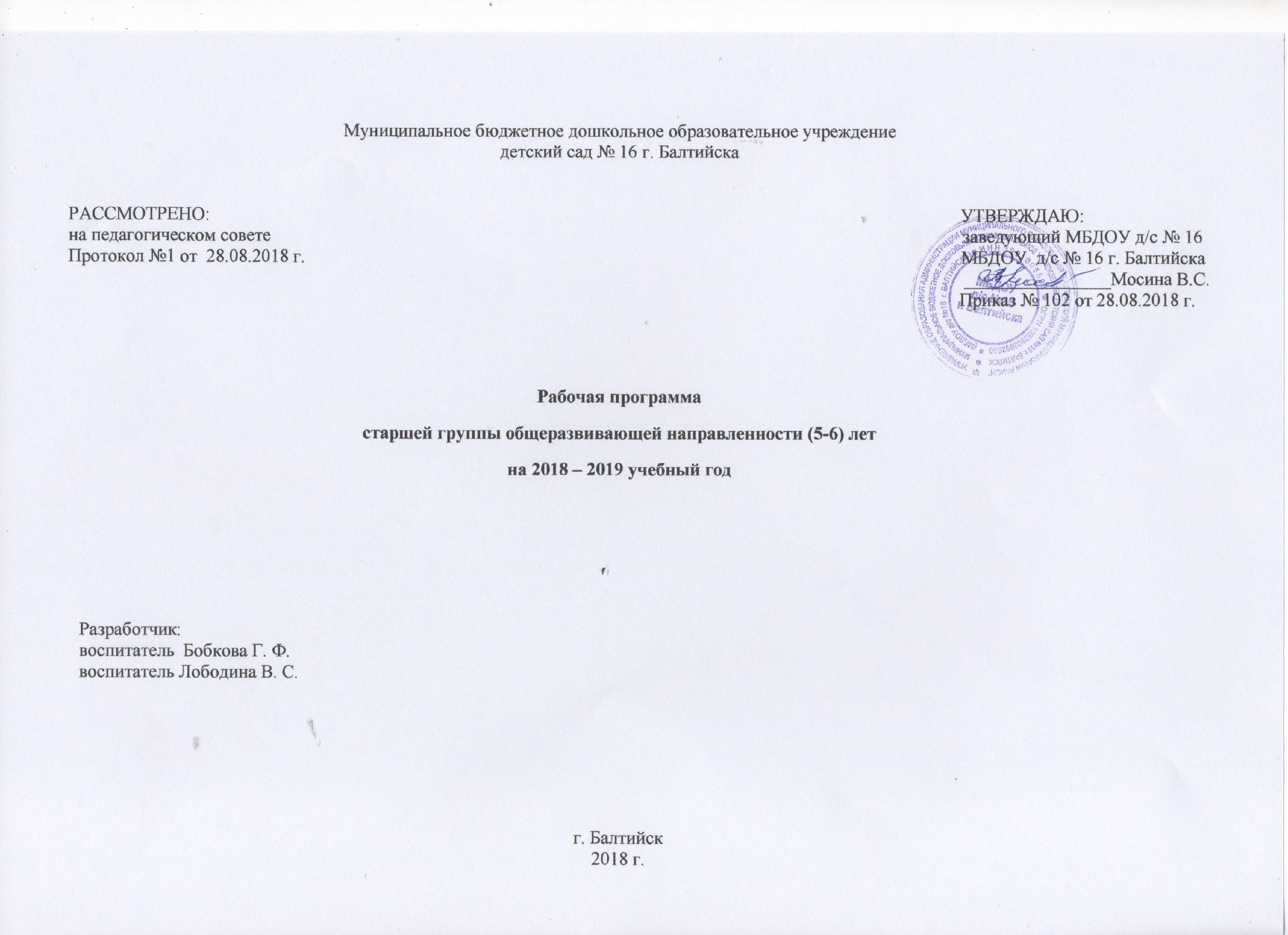 Содержание1. Целевой раздел1.1. Пояснительная запискаПрограмма спроектирована с учётом ФГОС ДО, особенностей образовательного учреждения, региона, образовательных потребностей и запросов воспитанников. Образовательная программа муниципального бюджетного дошкольного образовательного учреждения детского сада № 16  г. Балтийска  разработана в соответствии с:Федеральными документами:1. Закон  «Об образовании в Российской Федерации» (29 декабря 2012 года № 273 – ФЗ). 2. Декларация прав человека. Принята Генеральной Ассамблеей ООН 20.11.1959 г. 3. Порядком организации и осуществления образовательной деятельности по общеобразовательным программам дошкольного образования, утвержденном приказом Министерства образования и науки Российской Федерации от 30. 08. . № 1014. 4. Национальная доктрина образования в РФ на период до 2025 года. 5. Приказ Министерства образования и науки Российской Федерации (Минобрнауки России) от 17 октября . N . Москва "Об утверждении федерального государственного образовательного стандарта дошкольного образования".6. Федеральный государственный образовательный стандарт дошкольного образования (зарегистрирован в Минюсте РФ 14 ноября . № 30384).7. Проект Методические рекомендации по организации предметно-пространственной развивающей образовательной среды в образовательных организациях, реализующих образовательные программы дошкольного образования в условиях подготовки к введению ФГОС дошкольного образования.8. Постановление Правительства РФ от 15.08.2013 г. № 706 «Об утверждении правил оказания платных услуг в сфере дошкольного и общего образования».9. Постановление Главного государственного санитарного врача РФ "Об утверждении СанПиН 2.4.1.3049-13 "Санитарно-эпидемиологические требования к устройству, содержанию и организации режима работы дошкольных образовательных организаций" от 15 мая 2013 года №26 ОБ. 1.2. Цели и задачи реализации рабочей программы старшей группы  в соответствии с ФГОС дошкольного образованияЦелью рабочей программы является планирование, организация и управление воспитательно - образовательным процессом в старшей группе «Теремок» и направлена на формирование общей культуры дошкольников, в том числе ценностей здорового образа жизни;  развитие  социальных, нравственных, эстетических, интеллектуальных, физических качеств, расширение  прав,  возможностей, способностей ребенка; воспитание чувства   собственного достоинства,  уверенности в себе, самостоятельности,  ответственности, инициативности; развитие у детей познавательного интереса и интеллектуального потенциала.Исходя из поставленной цели, формируются следующие задачи:укрепление здоровья, приобщение к здоровому образу жизни, развитие    двигательной и гигиенической культуры детей обеспечение ребенку возможности содержательно прожить дошкольные годы;развитие гуманистической направленности отношения детей к миру, воспитаниекультуры общения, эмоциональной отзывчивости и доброжелательности клюдям;развитие эстетических чувств детей, творческих способностей, эмоционально-ценностных  ориентаций,  приобщение  воспитанников   к искусству и  художественной литературе;Развитие познавательной активности, познавательных интересов, интеллектуальных способностей детей, самостоятельности и инициативы, стремления к активной деятельности и творчествуобеспечение психолого-педагогической поддержки семьи и повышения компетентности родителей (законных представителей) в вопросах развития и образования, охраны и укрепления здоровья детейРеализация цели осуществляется в процессе разнообразных видов деятельности:Образовательная деятельность, осуществляемая в процессе организации различных видов детской деятельности (игровой, коммуникативной, трудовой, познавательно-исследовательской, продуктивной,  музыкально-художественной, чтения);Образовательная деятельность, осуществляемая в ходе режимных моментов;Самостоятельная деятельность детей;Взаимодействие с семьями детей по реализации рабочей программы.Таким образом, решение программных задач осуществляется в совместной деятельности взрослых и детей и самостоятельной деятельности детей не только в рамках непосредственно образовательной деятельности, но и при проведении режимных моментов в соответствии со спецификой дошкольного образования.Рабочая программа группы  рассчитана на 1 учебный год.Программа основывается на важнейшем дидактическом принципе — развивающем обучении и научном положении Л. С. Выготского о том, что правильно организованное обучение «ведет» за собой развитие. Воспитание и психическое развитие не могут выступать как два обособленных, независимых друг от друга процесса, но при этом «воспитание служит необходимой и всеобщей формой развития ребенка» (В. В. Давыдов).При формировании Программы учитывались следующие принципы и подходы:принцип развивающего образования, целью которого является развитие ребенка; предполагает использование новых развивающих технологий образования и развития детей, основанных на разумном сочетании информационно – репродуктивных и проблемно – поисковых методов.принцип научной обоснованности образовательного процесса (содержание Программы должно соответствует основным положениям возрастной педагогики и психологии); принцип практической применимости педагогических подходов (содержание Программы имеет возможность реализации в массовой практике дошкольного образования);принцип полноты, необходимости и достаточности содержания (позволяет решать поставленные цели и задачи только на необходимом и достаточном материале, максимально приближаться к разумному «минимуму»);принцип единства воспитательных, развивающих и обучающих целей и задач образования детей дошкольного возраста, в процессе реализации которых формируются такие знания, умения и навыки, которые имеют непосредственное отношение к развитию детей дошкольного возраста;принцип дифференциации и интеграции образовательных областей в соответствии с их спецификой и возможностями и особенностями воспитанников, целостность и единство всех подсистем учебной работы и решение следующих задач: развитие доверия к миру, чувство радости существования, психологическое здоровье, формирование личностипринцип комплексно-тематического планирования образовательного процесса;принцип сбалансированности совместной деятельности взрослого и детей, самостоятельной деятельности детей не только в рамках непосредственно образовательной деятельности, но и при   проведении режимных моментов;принцип адекватности дошкольному возрасту форм взаимодействия с воспитанниками;принцип культуросообразности. Программа учитывает национальные ценности и традиции в образовании, восполняет недостатки духовно-нравственного и эмоционального воспитания ребенка. Образование рассматривается как процесс приобщения ребенка к основным компонентам человеческой культуры (представление, знание, мораль, искусство, труд);принцип гуманизации  обеспечивает коренное изменение характера взаимодействия и общения педагогов и детей, предполагающей ориентацию воспитателей на личности ребёнка, через:повышение уровня профессиональной квалификации педагогических кадров;обеспечение заинтересованности воспитателей в результатах своего труда;изменение организации предметной среды и жизненного пространства в групповых комнатах и в целом в детском саду с целью обеспечения свободной деятельности и творчества детей в соответствии с их желаниями и склонностями, а также социального заказа родителей;изменение формы и содержания обучающих знаний;обогащение жизни детей лучшими образами детской культуры, ориентирующими на нравственные общечеловеческие ценности, способствующие развитию кругозора и интеллектуального уровня ребёнка, получение радости от прослушивания классической и современной музыки, содержания произведений искусства.принцип демократизации — совместное участие воспитателей, специалистов и родителей в воспитании и образовании детей.по принципу индивидуализации разработано на основе современных научных исследований широкое внедрение новых форм и методов воспитания и образования, обеспечивающих индивидуальный подход к каждому ребёнку и его всестороннее развитие.Среди  подходов к формированию программы можно выделить:личностно-ориентированный, который предусматривает ориентацию педагогического процесса воспитания с учетом того, что развитие личности ребенка является главным критерием его эффективности. Механизм реализации данного подхода — создание условий для развития личности на основе изучения ее задатков, способностей, интересов, склонностей с учетом признания уникальности личности, ее интеллектуальной и нравственной свободы, права на уважение;деятельностный, связанный с организацией целенаправленной воспитательной деятельности в общем контексте образовательного процесса: ее структурой, взаимосвязанными мотивами и целями; видами деятельности (нравственная, познавательная, трудовая, художественная, игровая, спортивная и др.); формами и методами воспитания; возрастными особенностями ребенка при включении в воспитательную деятельность;аксиологический (ценностный), предусматривающий организацию воспитания на основе общечеловеческих ценностей или этические, нравственные ценности, предусматривающие реализацию проектов диалога культур, этических отношений и т. д.;компетентностный, в котором основным результатом образовательной деятельности становится формирование готовности воспитанников самостоятельно действовать в ходе решения актуальных задач;диалогический, предусматривающий становление личности, развитие ее творческих возможностей, самосовершенствование в условиях равноправных взаимоотношений с другими людьми, построенных по принципу диалога, субъект-субъектных отношений;системный — в качестве методологического направления, в основе которого лежит рассмотрение объекта как целостного множества элементов в совокупности отношений и связей между ними;средовой, предусматривающий использование возможностей внутренней и внешней среды образовательного учреждения в воспитании и развитии личности ребенка.Содержание рабочей программы включает совокупность образовательных областей, которые обеспечивают разностороннее развитие детей с учетом их  возрастных  и  индивидуальных  особенностей  по  основным  направлениям  – физическому, социально-личностному, познавательно-речевому и художественно-эстетическому.1.3. Возрастные  особенности детей 5-6 летРебёнок 5—6 лет стремится познать себя и другого человека как представителя общества, постепенно начинает осознавать связи и зависимости в социальном поведении и взаимоотношениях людей. В этом возрасте в поведении дошкольников происходят качественные изменения — формируется возможность саморегуляции, дети начинают предъявлять к себе те требования, которые раньше предъявлялись им взрослыми. Так они могут, не отвлекаясь на более интересные дела, доводить до конца малопривлекательную работу (убирать игрушки, наводить порядок в комнате и т.п.). Это становится возможным благодаря осознанию детьми общепринятых норм и правил поведения и обязательности их выполнения. В возрасте от 5 до 6 лет происходят изменения в представлениях ребёнка о себе. Эти представления начинают включать не только характеристики, которыми ребёнок наделяет себя настоящего в данный отрезок времени, но и качества, которыми он хотел бы или, наоборот, не хотел бы обладать в будущем («Я хочу быть таким, как Человек-Паук», «Я буду, как принцесса» и т. д.). В них проявляются усваиваемые детьми этические нормы. В этом возрасте дети в значительной степени ориентированы на сверстников, большую часть времени проводят с ними в совместных играх и беседах, их оценки и мнения становятся существенными для них. Повышается избирательность и устойчивость взаимоотношений с ровесниками. Свои предпочтения дети объясняют успешностью того или иного ребёнка в игре.В этом возрасте дети имеют дифференцированное представление о своей гендерной принадлежности по существенным признакам (женские и мужские качества, особенности проявления чувств, эмоций, специфика гендерного поведения).Существенные изменения происходят в игровом взаимодействии, в котором существенное место начинает занимать совместное обсуждение правил игры. При распределении детьми этого возраста ролей для игры можно иногда наблюдать и попытки совместного решения проблем («Кто будет...?»). Вместе с тем согласование действий, распределение обязанностей у детей чаще всего возникает ещё по ходу самой игры. Усложняется игровое пространство (например, в игре «Театр» выделяются сцена и гримёрная). Игровые действия становятся разнообразными.Вне игры общение детей становится менее ситуативным. Они охотно рассказывают о том, что с ними произошло: где были, что видели и т. д. Дети внимательно слушают друг друга, эмоционально сопереживают рассказам друзей.Более совершенной становится крупная моторика. Ребёнок этого возраста способен к освоению сложных движений: может пройти по не широкойскамейке и при этом даже перешагнуть через небольшое препятствие; умеет отбивать мяч о землю одной рукой несколько раз подряд. Уже наблюдаются различия в движениях мальчиков и девочек (у мальчиков — более порывистые, у девочек — мягкие, плавные, уравновешенные), в общей конфигурации тела в зависимости от пола ребёнка.К пяти годам дети обладают довольно большим запасом представлений об окружающем, которые получают благодаря своей активности, стремлению задавать вопросы и экспериментировать. Ребёнок этого возраста уже хорошо знает основные цвета и имеет представления об оттенках (например, может показать два оттенка одного цвета: светло-красный и тёмно-красный). Дети шестого года жизни могут рассказать, чем отличаются геометрические фигуры друг от друга. Для них не составит труда сопоставить между собой по величине большое количество предметов: например, расставить по порядку семь—десять тарелок разной величины и разложить к ним соответствующее количество ложек разного размера. Возрастает способность ребёнка ориентироваться в пространстве.Внимание детей становится более устойчивым и произвольным. Они могут заниматься не очень привлекательным, но нужным делом в течение 20—25 мин вместе со взрослым. Ребёнок этого возраста уже способен действовать по правилу, которое задаётся взрослым. Объём памяти изменяется не существенно, улучшается её устойчивость. При этом для запоминания дети уже могут использовать несложные приёмы и средства.В 5—6 лет ведущее значение приобретает наглядно-образное мышление, которое позволяет ребёнку решать более сложные задачи с использованием обобщённых наглядных средств (схем, чертежей и пр.) и обобщённых представлений о свойствах различных предметов и явлений.Возраст 5—6 лет можно охарактеризовать как возраст овладения ребёнком активным (продуктивным) воображением, которое начинает приобретать самостоятельность, отделяясь от практической деятельности и предваряя её. Образы воображения значительно полнее и точнее воспроизводят действительность. Ребёнок чётко начинает различать действительное и вымышленное. Действия воображения — создание и воплощение замысла — начинают складываться первоначально в игре. Это проявляется в том, что прежде игры рождается её замысел и сюжет. Постепенно дети приобретают способность действовать по предварительному замыслу в конструировании и рисовании.На шестом году жизни ребёнка происходят важные изменения в развитии речи. Для детей этого возраста становится нормой правильное произношение звуков. Дети начинают употреблять обобщающие слова, синонимы, антонимы, оттенки значений слов, многозначные слова. Словарь детей также активно пополняется существительными, обозначающими названия профессий, социальных учреждений (библиотека, почта, универсам, спортивный клуб и т. д.); глаголами, обозначающими трудовые действия людей разных профессий, прилагательными и наречиями, отражающими качество действий, отношение людей к профессиональной деятельности. Дети учатся самостоятельно строить игровые и деловые диалоги, осваивая правила речевого этикета, пользоваться прямой и косвенной речью; в описательном и повествовательном монологах способны передать состояние героя, его настроение, отношение к событию, используя эпитеты и сравнения.Круг чтения ребёнка 5—6 лет пополняется произведениями разнообразной тематики, в том числе связанной с проблемами семьи, взаимоотношений со взрослыми, сверстниками, с историей страны. Он способен удерживать в памяти большой объём информации, ему доступно чтение с продолжением.Повышаются возможности безопасности жизнедеятельности ребенка 5—6 лет. Это связано с ростом осознанности и произвольности поведения,преодолением эгоцентрической позиции (ребёнок становится способным встать на позицию другого). Развивается прогностическая функция мышления, что позволяет ребёнку видеть перспективу событий, предвидеть (предвосхищать) близкие и отдалённые последствия собственных действий и поступков и действий и поступков других людей.В старшем дошкольном возрасте освоенные ранее виды детского труда выполняются качественно, быстро, осознанно. Становится возможным освоение детьми разных видов ручного труда.В процессе восприятия художественных произведений, произведений музыкального и изобразительного искусства дети способны осуществлять выбор того (произведений, персонажей, образов), что им больше нравится, обосновывая его с помощью элементов эстетической оценки. Они эмоционально откликаются на те произведения искусства, в которых переданы понятные им чувства и отношения, различные эмоциональные состояния людей, животных, борьба добра со злом. Совершенствуется качество музыкальной деятельности. Творческие проявления становятся более осознанными и направленными (образ, средства выразительности продумываются и сознательно подбираются детьми). В продуктивной деятельности дети также могут изобразить задуманное (замысел ведёт за собой изображение).Организация режима пребывания детей в старшей группе.В детском саду разработан гибкий режим дня, учитывающий возрастные психофизиологические возможности детей, их интересы и потребности, обеспечивающий взаимосвязь планируемых занятий с повседневной жизнью детей в детском саду. Кроме того, учитываются климатические условия (в течение года режим  дня меняется дважды). В  отличие от зимнего в  летний оздоровительный период  увеличивается время пребывания детей на прогулке.Прогулка организуется 2 раза в день: в первую половину дня — до обеда и во вторую половину — после дневного сна или перед уходом детей домой. При температуре воздуха ниже - 15° С и скорости ветра более 7 м/с продолжительность прогулки сокращается. Прогулка не проводится при температуре воздуха ниже - 20° С и скорости ветра более 15 м/с. Во время прогулки  с  детьми  проводятся  игры  и  физические  упражнения.  Подвижные игры проводят в конце прогулки перед возвращением детей в помещение ДОУ. Самостоятельная деятельность детей (игры, подготовка к занятиям, личная гигиена и др.) занимает в режиме дня не менее 3-4 часов.Занятия, требующие повышенной познавательной активности и умственного напряжения детей, следует проводить в первую половину дня и в дни наиболее высокой работоспособности детей (вторник, среда). Для профилактики утомления детей рекомендуется сочетать указанные занятия с физкультурными, музыкальными занятиями, ритмикой и т.п.Общественно-полезный труд детей подготовительной группы проводится в форме самообслуживания (дежурства по столовой,  сервировка  столов, помощь в подготовке к занятиям, уход за комнатными растениями и т.п.). Его продолжительность  не превышает 20 минут в день.Продолжительность непрерывной непосредственно образовательной деятельности для детей 6-го года жизни — не более 25 минут. В середине времени, отведенного на непрерывную образовательную  деятельность, проводят физкультминутку. Перерывы между периодами непрерывной образовательной деятельности — не менее 10 минут.Объем  образовательной  нагрузки  в  первой  половине  дня  в  старшей  группе составляет 45 минут (20 мин. плюс 25 мин.). Непосредственно образовательная деятельность с детьми старшего дошкольного возраста может осуществляться во второй половине дня после дневного сна. Ее продолжительность должна составлять не более 25 минут в день. В середине непосредственно образовательной деятельности статического характера проводят  физкультминутку.Непосредственно образовательная деятельность физкультурно-оздоровительного и эстетического цикла должна занимать не менее 50% общего времени, отведенного на непосредственно образовательную деятельность.При выборе методик обучения предпочтение отдается развивающим методикам, способствующим формированию познавательной,  социальной сфере развития.Занятия по дополнительному образованию (студии, кружки, секции и т.п.)для детей дошкольного возраста недопустимо проводить за счет времени, отведенного на прогулку и дневной сон. Для детей 6-го года жизни — не чаще 2 раз в неделю продолжительностью не более 25 минут.Для гарантированной реализации государственного образовательного стандарта в четко определенные временные рамки образовательная нагрузка рассчитывается на 8 месяцев, без учета первой половины сентября, новогодних каникул, второй половины мая и трех летних месяцев.Оценка эффективности образовательной деятельности осуществляется с помощью мониторинга достижения детьми планируемых результатов освоения Программы. В процессе мониторинга исследуются физические, интеллектуальные и личностные качества ребенка путем наблюдений за ребенком, бесед, дидактических игр и др.1.4. Планируемые результаты освоения воспитанниками ПрограммыРеализация образовательных целей и задач Программы направлена на достижение целевых ориентиров дошкольного образования, которые являются основными характеристиками развития личности ребенка. Основные характеристики развития личности представлены в виде характеристик возможных достижений воспитанников на этапе завершения дошкольного образования и являются определенным отражением образовательных воздействий при реализации основных образовательных областей.Степень реального развития этих характеристик и способности ребенка их проявлять к моменту перехода на следующий уровень образования может существенно варьировать у разных детей в силу различий в условиях жизни и индивидуальных особенностей развития конкретного ребенка.Ребёнок к 6 годам:•      проявляет самостоятельность в разнообразных видах деятельности, стремится к проявлению творческой инициативы;может самостоятельно поставить цель, обдумать путь к её достижению, осуществить замысел и оценить полученный результат с позиции цели; понимает эмоциональные состояния взрослых и других детей, выраженные в мимике, пантомимике, действиях, интонации речи, проявляет готовность помочь, сочувствие.способен находить общие черты в настроении людей, музыки, природы, картины, скульптурного изображения; высказывает свое мнение о причинах того или иного эмоционального состояния людей, понимает некоторые образные средства, которые используются для передачи настроения в изобразительном искусстве, музыке, в художественной литературе; дети могут самостоятельно или с небольшой помощью воспитателя объединяться для совместной деятельности, определять общий замысел, распределять роли, согласовывать действия, оценивать полученный результат и характер взаимоотношений;стремится регулировать свою активность: соблюдать очередность, учитывать права других людей;      проявляет инициативу в общении — делится впечатлениями со сверстниками, задает вопросы,  привлекает к общению других детей;может предварительно обозначить тему игры; заинтересован совместной игрой; согласовывает в игровой деятельности свои интересы и интересы партнеров, умеют объяснить замыслы, адресовать обращение партнеру; проявляет интерес к игровому экспериментированию, к развивающим и познавательным играм; в играх с готовым содержанием и правилами действуют в точном соответствии с игровой задачей и правилами;имеет богатый словарный запас; речь чистая, грамматически правильная, выразительная; значительно увеличивается запас слов, совершенствуется грамматический строй речи, появляются элементарные виды суждений об окружающем; проявляет интерес к физическим упражнениям; правильно выполняет физические упражнения, проявляет самоконтроль и самооценку; может самостоятельно придумать и выполнить несложные физические упражнения; самостоятельно выполняет основные культурно-гигиенические процессы (культура еды, умывание, одевание), владеет приемами чистки одежды и обуви с помощью щетки. самостоятельно замечает, когда нужно вымыть руки или причесаться; освоил отдельные правила безопасного поведения, способен рассказать взрослому о своем самочувствии и о некоторых опасных ситуациях, которых нужно избегать; проявляет уважение к взрослым; умеет интересоваться состоянием здоровья близких людей, ласково называть их; стремится рассказывать старшим о своих делах, любимых играх и книгах;внимателен к поручениям взрослых, проявляет самостоятельность и настойчивость в их выполнении, вступает в сотрудничество; проявляет интеллектуальную активность, проявляется познавательный интерес;может принять и самостоятельно поставить познавательную задачу и решить её доступными способами; проявляет интеллектуальные эмоции, догадку и сообразительность, с удовольствием экспериментирует;испытывает интерес к событиям, находящимся за рамками личного опыта, интересуется событиями прошлого и будущего, жизнью родного города и страны, разными народами, животным и растительным миром;фантазирует, сочиняет разные истории, предлагает пути решения проблем;знает свое имя, отчество, фамилию, пол, дату рождения, адрес, номер телефона, членов семьи, профессии родителей; располагает некоторыми сведениями об организме, назначении отдельных органов, условиях их нормального функционирования; охотно рассказывает о себе, событиях своей жизни, мечтах, достижениях, увлечениях; имеет положительную самооценку, стремиться к успешной деятельности. Имеет представления о семье, семейных и родственных отношениях, знает, как поддерживаются родственные связи, как проявляются отношения любви и заботы в семье, знает некоторые культурные традиции и увлечения членов семьи; имеет представление о значимости профессий родителей, устанавливает связи между видами труда; имеет развернутые представления о родном городе, знает название своей страны, ее государственные символы, испытывает чувство гордости своей страной; имеет некоторые представления о природе родной страны, достопримечательностях России и родного города, ярких событиях ее недавнего прошлого, великих россиянах; проявляет интерес к жизни людей в других странах мира; имеет представления о многообразии растений и животных, их потребностях как живых организмов, владеет представлениями об уходе за растениями, некоторыми животными, стремится применять имеющиеся представления в собственной деятельности; соблюдает установленный порядок поведения в группе, ориентируется в своем поведении не только на контроль воспитателя, но и на самоконтроль на основе известных правил, владеет приемами справедливого распределения игрушек, предметов; понимает, почему нужно выполнять правила культуры поведения, представляют последствия своих неосторожных действий для других детей; стремится к мирному разрешению конфликтов; может испытывать потребность в поддержке и направлении взрослого в выполнении правил поведения в новых условиях; слушает и понимает взрослого, действует по правилу или образцу в разных видах деятельности, способен к произвольным действиям, самостоятельно планирует и называет два-три последовательных действия, способен удерживать в памяти правило, высказанное взрослым и действовать по нему без напоминания, способен аргументировать свои суждения, стремится к результативному выполнению работы в соответствии с темой, к позитивной оценке результата взрослым.2. Содержательный раздел2.1. Содержание образовательной деятельности в соответствиис образовательными областями с учетом используемых программ.Содержание Программы обеспечивает развитие личности, мотивации и способностей детей в различных видах деятельности и охватывает следующие структурные единицы, представляющие определенные направления развития и образования детей (далее - образовательные области): социально-коммуникативное развитие; познавательное развитие; речевое развитие; художественно-эстетическое развитие; физическое развитие.Воспитание и обучение осуществляется на русском языке - государственном языке России.Целостность педагогического процесса группы обеспечивается реализацией примерной образовательной программы дошкольного образования "Детство" под редакцией Т.И. Бабаевой, А. Г. Гогоберидзе, О. В. Солнцевой и др. и дополнительных образовательных программ дошкольного образования следующей направленности:«Ладушки» авторы  И. Каплунова и И . Новоскольцева, «Цветные ладошки» И.А.Лыковой.«Развитие речи детей» О.С. УшаковаУчастниками образовательной деятельности являются дети, родители (законные представители), педагогические работники МБДОУ д/с № 16 г. Балтийска. Образовательная деятельность строится на адекватных возрасту формах работы с детьми, при этом основной формой и ведущим видом деятельности является игра. Конкретное содержание образовательных областей зависит от возрастных и индивидуальных особенностей воспитанников и может реализовываться в различных видах деятельности:игровая,коммуникативная,познавательно-исследовательская,восприятие художественной литературы и фольклора,самообслуживание и элементарный бытовой труд,конструирование из разного материала,изобразительная,музыкальная,двигательная.Образовательная область«СОЦИАЛЬНО-КОММУНИКАТИВНОЕ РАЗВИТИЕ»(Социальный мир)Цель: приобщение к элементарным общепринятым нормам и правилам взаимоотношения  со  сверстниками  и  взрослыми;  формирование  гендерной, семейной,    гражданской   принадлежности,    патриотических   чувств,    чувства принадлежности к мировому сообществу, развитие игровой деятельности детей, обогащать игровой опыт каждого ребенка, повышая тем самым влияние игры на его развитие.Задачи:Воспитание доброжелательного отношения к людям, уважения к старшим, дружеских взаимоотношений со сверстниками, заботливого отношения к малышам. Развитие добрых чувств, эмоциональной отзывчивости, умения различать настроение и эмоциональное состояние окружающих людей и учитывать это в своем поведении Воспитание культуры поведения и общения, привычки следовать правилам культуры, быть вежливым по отношению к людям, сдерживатьнепосредственные эмоциональные побуждения, если они приносят неудобство окружающим. Развитие положительной самооценки, уверенности в себе, чувства собственного достоинства, желания следовать социально-одобряемым нормамповедения, осознание роста своих возможностей и стремление к новым достижениям.Формировать у детей представления о профессиях, роли труда взрослых в жизни общества и каждого человека. Воспитывать уважение и благодарность к людям, создающим своим трудом разнообразные материальные и культурные ценности, необходимые современному человеку для жизни; Обеспечивать развитие самостоятельности и инициативы в труде, расширять диапазон обязанностей в элементарной трудовой деятельности по самообслуживанию, хозяйственно-бытовому, ручному труду и конструированию, труду в природе в объеме возрастных возможностей старших дошкольников, Способствовать развитию творческих способностей, позиции субъекта в продуктивных видах детского досуга на основе осознания ребенком собственных интересов, желаний и предпочтений.Формировать представлений детей об основных источниках и видах опасности в быту, на улице, в природе и способах безопасного поведения; о правилах безопасности дорожного движения в качестве пешехода и пассажира транспортного средства;Формировать умения самостоятельного безопасного поведения в повседневной жизни на основе правил безопасного поведения.Развивать интерес к самостоятельному познанию объектов окружающего мира в его разнообразных проявлениях и простейших зависимостях. Развивать аналитическое восприятие, умение использовать разные способы познания: обследование объектов, установление связей между способом обследования и познаваемым свойством предмета, сравнение по разным основаниям (внешне видимым и скрытым существенным признакам), измерение, упорядочивание, классификация. Развивать умение отражать результаты познания в речи, рассуждать, пояснять, приводить примеры и аналогии. Воспитывать эмоционально-ценностное отношение к окружающему миру (природе, людям, предметам). Поддерживать творческое отражение результатов познания в продуктах детской деятельности. Обогащать представления о людях, их нравственных качествах, гендерных отличиях, социальных и профессиональных ролях, правилах взаимоотношений взрослых и детей. Развивать представления ребенка о себе, своих умениях, некоторых особенностях человеческого организма. Развивать представления о родном городе и стране, гражданско-патриотические чувства. Поддерживать стремление узнавать о других странах и народах мира.Интегрируется с большинством других образовательных областей: «Познавательное развитие», «Речевое развитие», «Физическое развитие»  в которых происходит дальнейшее обогащение социально-личностного опыта детей, развиваются добрые чувства и эмоциональная отзывчивость, формируются социальные представления и познание детьми своих возможностей.Учебно-тематический план по социально-коммуникативному развитиюКалендарно-тематическое планирование по образовательной области«Социально-коммуникативное развитие»Образовательная область«ПОЗНАВАТЕЛЬНОЕ   РАЗВИТИЕ»(Мир природы, математическое и сенсорное развитие)Цель: развитие у детей познавательных интересов,  интеллектуальное развитие детей.Задачи:Развивать интерес к самостоятельному познанию объектов окружающего мира в его разнообразных проявлениях и простейших зависимостях. Развивать аналитическое восприятие, умение использовать разные способы познания: обследование объектов, установление связей между способом обследования и познаваемым свойством предмета, сравнение по разным основаниям (внешне видимым и скрытым существенным признакам), измерение, упорядочивание, классификация. Развивать умение отражать результаты познания в речи, рассуждать, пояснять, приводить примеры и аналогии. Воспитывать эмоционально-ценностное отношение к окружающему миру (природе, людям, предметам). Поддерживать творческое отражение результатов познания в продуктах детской деятельности. Обогащать представления о людях, их нравственных качествах, гендерных отличиях, социальных и профессиональных ролях, правилах взаимоотношений взрослых и детей. Развивать представления ребенка о себе, своих умениях, некоторых особенностях человеческого организма. Развивать представления о родном городе и стране, гражданско-патриотические чувства. Поддерживать стремление узнавать о других странах и народах мира.Учебно-тематический план по познавательному развитиюКалендарно-тематическое планирование по образовательной области«Познавательное развитие»(Математическое и сенсорное развитие)Календарно-тематическое планирование по образовательной области«Познавательное развитие»(Мир природы)Образовательная область «РЕЧЕВОЕ РАЗВИТИЕ»       (Развитие речи и ознакомление с художественной литературой)Цель:  овладение конструктивными способами, средствами взаимодействия  с окружающими людьми.Задачи:Развивать монологические формы речи, стимулировать речевое творчество детей. обогащать представления детей о правилах речевого этикета и способствовать осознанному желанию и умению детей следовать им в процессе общения. Развивать умение соблюдать этику общения в условиях коллективного взаимодействия. Обогащать словарь детей за счет расширения представлений о явлениях социальной жизни, взаимоотношениях и характерах людей. Развивать умение замечать и доброжелательно исправлять ошибки в речи сверстников. Воспитывать интерес к письменным формам речи. Поддерживать интерес к рассказыванию по собственной инициативе.Развивать первоначальные представления об особенностях литературы: о родах (фольклор и авторская литература), видах (проза и поэзия), о многообразии жанров и их некоторых признаках (композиция, средства языковой выразительности).Тематический план по речевому развитию.Календарно-тематическое планирование по образовательной области«Речевое развитие»Образовательная областьХУДОЖЕСТВЕННО – ЭСТЕТИЧЕСКОЕ РАЗВИТИЕ(Лепка, конструирование, аппликация, рисование)Цель: формирование  интереса  к эстетической стороне окружающей действительности, удовлетворение потребности детей в самовыражении.Задачи: Развивать эстетические интересы, эстетические предпочтения, желание познавать искусство и осваивать изобразительную деятельность.Активизировать проявление эстетического отношения к окружающему миру (искусству, природе, предметам быта, игрушкам, социальным явлениям). Развивать художественно-эстетическое восприятие, эмоциональный отклик на проявления красоты в окружающем мире, произведениях искусства и собственных творческих работах; способствовать освоению эстетических оценок, суждений. Развивать представления об жанрово-видовом разнообразии искусства, способствовать освоению детьми языка изобразительного искусства и художественной деятельности, и формировать опыт восприятия разнообразных эстетических объектов и произведений искусства.Развивать эстетические интересы, эстетические предпочтения, желание познавать искусство и осваивать изобразительную деятельность.Развивать изобразительную деятельность детей: самостоятельное определение замысла будущей работы, стремление создать выразительный образ, умений самостоятельно отбирать впечатления, переживания для определения сюжета, выбирать соответствующие образу изобразительные техники и материалы, планировать деятельность и достигать результата, оценивать его, взаимодействовать с другими детьми в процессе коллективных творческих работ. Развивать технические и изобразительно-выразительные умения. Поддерживать личностные проявления старших дошкольников в процессе освоения искусства и собственной творческой деятельности: самостоятельность, инициативности, проявлении индивидуальности, творчества. Продолжать развивать эмоционально-эстетические, творческие, сенсорные и познавательные способности.Обогащать слуховой опыт детей при знакомстве с основными жанрами музыки; Накапливать представления о жизни и творчестве некоторых композиторов. Обучать детей анализу средств музыкальной выразительности. Развивать умения творческой интерпретации музыки разными средствами художественной выразительности. Развивать певческие умения. Стимулировать освоение умений игрового музицирования. Стимулировать самостоятельную деятельность детей по импровизации танцев, игр, оркестровок. Развивать умения сотрудничества в коллективной музыкальной деятельности.Содержание данной области интегрируется с образовательными областями «Познавательное развитие»,  «Социально-коммуникативное развитие»,  «Художественно-эстетическое развитие»Учебно-тематический план по художественно-эстетическому развитиюОбразовательная область«ФИЗИЧЕСКОЕ РАЗВИТИЕ»( физическая культура)Цель: обеспечение разностороннего физического развития детей старшего дошкольного возраста посредством организации различных форм физического воспитания.Задачи:Способствовать становлению устойчивого интереса к правилам  и нормам здорового образа жизни, здоровьесберегающего и безопасного поведения. Формировать представления о здоровье, его ценность, полезных привычках, укрепляющих здоровье, о мере профилактики и охраны здоровья.Способствовать развитию самостоятельности детей в выполнении культурно-гигиенических навыков и жизненно важных привычек.Развивать умение элементарно описывать свое самочувствие;  умение привлечь внимание взрослого в случае неважного самочувствия, недомогания.Развивать умение избегать опасных для здоровья ситуаций, обращаться за помощью взрослого в случае их возникновения.Обеспечивать  сохранение  и  укрепление  физического  и  психического здоровья детей.Учебно-тематический план по физической культуреКалендарно-тематическое планирование по образовательной области«Физическое развитие»Игра как особое пространство развития ребенка 5-6 летВ старшей группе	необходимо создать условия для активной, разнообразной творческой игровой деятельности.Задачи развития игровой деятельности:Развивать умение играть на основе совместного со сверстниками сюжетосложения: сначала через передачу в игре знакомых сказок и историй, затем через внесение изменений в знакомый сказочный сюжет, в последствии – через сложение новых творческих сюжетов. Совершенствовать умение следовать игровым правилам в дидактических, подвижных, развивающих играх.Обогащать содержание сюжетных игр детей на основе знакомства с явлениями социальной действительности и отношениями людей (школа, магазин, больница, парикмахерская, путешествия и др.), активизировать воображение на основе сюжетов сказок и мультипликационных фильмов.Развивать умение сотрудничать со сверстниками в разных видах игр: формулировать собственную точку зрения, выяснять точку зрения своего партнера, сравнивать их и согласовывать при помощи аргументации.2.2.Формы, способы, методы и средства реализации программыс учетом возрастных особенностей воспитанников группыСтарший дошкольный возраст играет особую роль в развитии ребенка: в этот период жизни начинают формироваться новые психологические механизмы деятельности и поведения.Развитие детей 5-6 лет происходит успешно при условии удовлетворения в образовательном процессе ведущих социальных потребностей дошкольников: потребность в положительных эмоциональных контактах с окружающими (воспитателем, детьми), в любви и доброжелательности; потребность в активном познании и информационном обмене; потребность в самостоятельности и разнообразной деятельности по интересам; потребность в активном общении и сотрудничестве со взрослыми и сверстниками; потребность в самоутверждении, самореализации и признании своих достижений со стороны взрослых и сверстников.Взрослым необходимо учитывать и поддерживать проявления индивидуальности в ребенке. Своим поведением воспитатель показывает примеры доброго, заботливого отношения к людям, он побуждает ребят замечать состояние сверстника (обижен, огорчен, скучает) и проявлять сочувствие, готовность помочь. Он привлекает внимание детей к внешним признакам выражения эмоционального и физического состояния людей, учит прочитывать эмоции. Побуждает детей замечать эмоциональное состояние окружающих людей и сверстников (обижены, огорчены, скучают) и проявлять сочувствие и готовность помочь.Воспитатель специально создает в группе ситуации гуманистической направленности, побуждающие детей к проявлению заботы, внимания, помощи. Это обогащает нравственный опыт детей. Необходимо заложить основы личностной культуры: культуры чувств, общения, взаимодействия, привычки доброжелательного, приветливого отношения к людям, готовность к проявлению сочувствия и заботы, стремление находить (с помощью воспитателя и самостоятельно) пути справедливого и гуманного разрешения возникающих проблем. Вместе с детьми можно сделать стенд или альбом, в котором поместить картинки, иллюстрирующие правила культуры поведения и общения. В случаях затруднения или конфликтов дети обращаются к «Правилам дружных ребят».В старшем дошкольном возрасте значительно расширяется игровой опыт детей. Детям становится доступна вся игровая палитра: сюжетно - ролевые, режиссерские, театрализованные игры, игры с готовым содержанием и правилами, игровое экспериментирование, конструктивно-строительные и настольно-печатные игры, подвижные и музыкальные игры. Под влиянием широкого ознакомления с социальной действительностью и средств массовой информации в игровом репертуаре старших дошкольников появляются новые темы «Музей», «Супермаркет», «Туристическое агентство», «Рекламное агентство», «Кафе «Теремок», «Космическое путешествие», «Телешоу «Минута славы», «Конкурс красоты» и др. Будущая школьная позиция получает отражение в играх на школьную тему.Постепенно игра становится интегративной деятельностью, которая тесно связана с разными видами детской деятельности — речевой, познавательной, коммуникативной, художественно-продуктивной, конструктивной и др. Для детей становится важен не только процесс игры, но и такой результат, как придуманный новый игровой сюжет, созданная игровая обстановка, возможность презентации продуктов своей деятельности (игрушек-самоделок, деталей костюмов и пр.).В общении со сверстниками преобладают однополые контакты. Дети играют небольшими группами от двух до пяти человек. Иногда эти группы становятся постоянными по составу. Так появляются первые друзья - те, с кем у ребенка лучше всего достигается взаимопонимание и взаимная симпатия. Дети становятся избирательны во взаимоотношениях и общении: у них есть постоянные партнеры по играм (хотя в течение года они могут и поменяться несколько раз), все более ярко проявляется предпочтение к определенным видам игр.Определяются игровые интересы и предпочтения мальчиков и девочек. Дети самостоятельно создают игровое пространство, выстраивают сюжет и ход игры, распределяют роли. В совместной игре появляется потребность регулировать взаимоотношения со сверстниками, складываются нормы нравственного поведения, проявляются нравственные чувства. Формируется поведение, опосредованное образом другого человека. В результате взаимодействия и сравнения своего поведения с поведением сверстника у ребенка появляется возможность лучшего осознания самого себя, своего Я.Более активно появляется интерес к сотрудничеству, к совместному решению общей задачи. Дети стремятся договариваться между собой для достижения конечной цели. Воспитателю необходимо помогать детям в освоении конкретных способов достижения взаимопонимания на основе учета интересов партнеров.Интерес старших дошкольников к общению со взрослым не ослабевает. Дети активно стремятся привлечь к себе внимание взрослых, вовлечь в разговор. Детям хочется поделиться своими знаниями, впечатлениями, суждениями. Равноправное общение с взрослым поднимает ребенка в своих глазах, помогает почувствовать свое взросление и компетентность. Содержательное, разнообразное общение взрослых с детьми (познавательное, деловое, личностное) является важнейшим условием их полноценного развития.Необходимо постоянно поддерживать в детях ощущение взросления, растущих возможностей, вызывать стремление к решению новых, более сложных задач познания, общения, деятельности, вселять уверенность в своих силах. Одновременно важно развивать чувство ответственности за свои действия и поступки. В образовательном процессе формируются такие предпосылки учебной деятельности как умение действовать по правилу, замыслу, образцу, ориентироваться на способ действия, контрольно-оценочные умения.Воспитатели старшей и подготовительной групп решают задачи становления основных компонентов школьной готовности: развития стремления к школьному обучению, самостоятельности и инициативы, коммуникативных умений, познавательной активности и общего кругозора, воображения и творчества, социально-ценностных ориентаций, укрепления здоровья будущих школьников.Воспитателю следует особо подчеркивать, какими умными, умелыми и самостоятельными становятся дети, как успешно и настойчиво они готовятся к школе, сравнивать их новые достижения с их прежними, недавними возможностями. Такие выражения педагога , как «Я горжусь вами», «Я верю, что вы успешно справитесь с этим», «Как многому вы уже научились», «Вы хорошо готовитесь к школе», «Я вижу, что вы действительно самые старшие в детском саду и можете сделать много полезных дел», «Раньше это у вас не получалось, а теперь вы это выполняете быстро и красиво» и т.п., помогают старшим дошкольникам лучше осознать свои достижения. Это становится стимулом для развития у детей чувства самоуважения, собственного достоинства, так необходимых для полноценного личностного становления и успешного обучения в школе.Дети активно стремятся привлечь к себе внимание взрослых, вовлечь в разговор. Детям хочется поделиться своими знаниями, впечатлениями, суждениями. Равноправное общение с взрослым поднимает ребенка в своих глазах, помогает почувствовать свое взросление и компетентность.Содержательное, разнообразное общение взрослых с детьми (познавательное, деловое, личностное) является важнейшим условием их полноценного развития. Важно каждый месяц обсуждать с детьми какую-либо тему, связанную с их интересами: «Моя семья» (количество членов семьи , их обязанности, условия проживания, работы), «Автопортрет» (внешний вид ребенка, его сходство и отличие в сравнении с другими детьми), «Что я люблю и не люблю», «Моя мечта», «Мои друзья» и т. п. Желательно не только обсуждать эти темы, но и рисовать, записывать детские высказывания, делать фотообзоры. Можно привлечь к такой работе родителей, сделать семейную газету. Вывешенные в группе материалы дети с интересом рассматривают, делятся впечатлениями.Развивается продуктивное воображение, способность воспринимать и воображать на основе словесного описания различные миры - например, космос, космические путешествия, пришельцев, замок принцессы, события, волшебников и т.п. Эти достижения находят воплощение в детских играх, театральной деятельности, в рисунках, детских рассказах. Рисование - любимое занятие старших дошкольников, ему они посвящают много времени. Дети с удовольствием демонстрируют свои рисунки друг другу, обсуждают их содержание, обмениваются мнениями. Любят устраивать выставки рисунков, гордятся своими успехами.Предметом особого внимания воспитателя является познавательное развитие старших дошкольников, их познавательная активность. Дети используют разные способы познания: наблюдение и самонаблюдение, логические способы (сравнение, анализ, обобщение, сериация, классификация), простейшие измерения, экспериментирование с природными и рукотворными объектами. Под руководством педагога шестилетки включаются в поисковую деятельность, принимают и самостоятельно ставят познавательные задачи, выдвигают предположения о причинах и результатах наблюдаемых явлений, используют разные способы проверки: опыты, эвристические рассуждения, длительные сравнительные наблюдения, самостоятельно делают маленькие «открытия».Детское экспериментирование важно не только для развития познавательных процессов и мыслительных операций, но и для формирования самостоятельности, целеполагания, способности преобразовывать предметы и явления для достижения определенного результата. Процесс самостоятельного исследования новых объектов захватывает дошкольников особенно сильно, когда они могут не только осмотреть и ощупать эти объекты, но и преобразовать, изменить их с целью познания внутренних связей и отношений.Эффективным средством развития познавательных интересов становиться создание мини-музея. Любой предмет мини-музея может подсказать тему для интересного разговора. Например, в мини-музее «Удмуртская изба» экспонатами являются предметы быта XIX—XX вв.:домашняя утварь, глиняная посуда, прялки, угольные утюги, самотканые скатерти и полотенца, корзины, кузовки и многое другое. В таком музее дети не просто пассивные созерцатели, а создатели экспозиции. Ведь музей — это результат общения и совместной работы воспитателя, детей и их родителей.Развитию познавательных интересов способствует использование метода проектов. Он дает ребенку возможность экспериментировать, синтезировать полученные знания, развивать творческие способности и коммуникативные навыки. Например, проект «Происхождение бумаги» расширяет представления детей о видах, свойствах, способах производства бумаги, дает возможность изготовить бумагу самим, поэкспериментировать с разными сортами бумаги, выбрать более подходящий вид для рисования, создания конструкции, упаковки.Воспитатель расширяет возможности познания родного города, края, страны. Хорошо внести в группу герб города, в котором живут дети, герб и флаг России. Можно повесить карту, отметить место нахождения детского сада и те места, в которых дети побывали вместе с родителями, а рядом прикрепить фотографии и детские рисунки. Вместе с детьми можно сделать макеты, отражающие содержание, с которым знакомятся дошкольники: север страны, природа и т. п. Организованная образовательная деятельность с детьми проводится в форме образовательных ситуаций в соответствии с образовательными областями и задачами физического, социально-коммуникативного, познавательного, речевого и художественно-эстетического развития детей. Образовательная деятельность носит интегративный, проблемно- игровой характер, предполагают познавательное общение воспитателя и детей, самостоятельность детей и личностно-ориентированный подход педагога. Активно используются разнообразные виды наглядности, в том числе схемы, предметные и условно-графические модели. Назначение образовательных ситуаций состоит в систематизации, углублении, обобщении личного опыта детей: в освоении новых, более эффективных способов познания и деятельности, в осознании связей и зависимостей, которые скрыты от детей в повседневной жизни и требуют для их освоения специальных условий. На занятиях под руководством воспитателя дети усваивают обобщенные представления, элементарные понятия, простейшие закономерности, овладевают элементами учебной деятельности. Успешная и активная работа на занятиях подготавливает детей к будущему школьному обучению.Воспитатель широко использует также ситуации выбора. Предоставление дошкольникам реальных прав выбора средств, цели, задач и условий своей деятельности создает почву для личного самовыражения. В группах используется прием совместного обсуждения с детьми и последующего практического выбора деятельности: в какие игры поиграть на прогулке, чем и как лучше украсить группу к празднику, какие экспонаты подготовить к выставке, в каких центрах активности сегодня предпочитают действовать дети и пр. На занятиях воспитатель использует свободный практический выбор детьми материалов для поделок, композиции и колорита рисунка, приемов и способов действий, партнеров для совместного выполнения задачи и т. п. Главное, чтобы сделанный ребенком практический выбор позволял ему успешно решить поставленную воспитателем задачу, понять и оценить связь между целью и полученным результатом. Наряду с ситуациями практического выбора воспитателем используются ситуации морального выбора, в которых детям необходимо решить проблему с позиции учета интересов других людей (сверстников, малышей, взрослых). Например, оставить рисунок себе или отправить вместе с рисунками других детей больному ребенку; забрать себе лучшие игрушки или поделить их по справедливости; разделить ответственность за случившееся с другим ребенком ли предпочесть переложить всю вину на другого.Во вторую половину дня проводятся досуги, кружки, организуются условия для разнообразных самостоятельных игр, продуктивной деятельности по выбору детей и доверительного личностного общения воспитателя с детьми. Воспитатель также планирует время для знакомства детей с художественной литературой, обсуждения прочитанного, разговора о любимых книгах. Он направляет и развивает читательские интересы детей, развивает активную монологическую и связную речь детей2.3. Тематическое планирование образовательной деятельностиВ МБДОУ д/с №16 г. Балтийска на 2018-2019 учебный год.Комплексно-тематическое планирование в общеразвивающих группах 2.4. Особенности традиционных событий, праздников, мероприятийПравильная организация культурно - досуговой деятельности детей 5-6 лет предполагает решение педагогом следующих задач.Отдых. Развивать желание в свободное время заниматься интересной и содержательной деятельностью. Формировать основы досуговой культуры (игры , чтение книг, рисование, лепка, конструирование, прогулки, походы и др.)Развлечения. Создавать условия для проявления культурно - познавательных потребностей, интересов, запросов и предпочтений, а также использования полученных знаний и умений для проведения досуга. Способствовать проявлению спортивных увлечений, стремления заниматься спортом.Праздники. Формировать у детей представления о будничных и праздничных днях. Вызывать эмоционально положительное отношение к праздникам, желание активно участвовать в их подготовке (украшение групповой комнаты, музыкального зала, участка детского сада и т. Д.). Воспитывать внимание к окружающим людям, стремление поздравить их с памятными событиями, преподнести подарки, сделанные своими руками.Самостоятельная деятельность. Создавать условия для развития индивидуальных способностей и интересов детей (наблюдения, экспериментирование, собирание коллекций и т. Д.). Формировать умение и потребность организовывать свою деятельность, соблюдать порядок и чистоту. Развивать умение взаимодействовать со сверстниками, воспитателями и родителями.Творчество. Развивать художественные наклонности в пении, рисовании, музицировании. Поддерживать увлечения детей разнообразной художественной и познавательной деятельностью, создавать условия для посещения кружков и студий.План праздников и досугов2.5. Особенности взаимодействия с семьями воспитанниковВедущие цели взаимодействия детского сада с семьей — создание в детском саду необходимых условий для развития ответственных и взаимозависимых отношений с семьями воспитанников, обеспечивающих целостное развитие личности дошкольника, повышение компетентности родителей в области воспитания.Основные формы взаимодействия с семьейЗнакомство с семьей:	встречи-знакомства,	социальный	паспорт	семей,анкетирование семей.Информирование родителей о ходе образовательного процесса: дни открытых дверей, индивидуальные и групповые консультации, родительские собрания, оформление информационных стендов, организация выставок детского творчества, приглашение родителей на детские концерты и праздники, создание памяток.Совместная деятельность: привлечение родителей к организации вечеров музыки и поэзии, конкурсов, к участию в детской исследовательской и проектной деятельности.Образовательная область «Социально - коммуникативное развитие»Привлекать внимание родителей к различным формам совместной с детьми трудовой деятельности в детском саду и дома, способствующей формированию взаимодействия взрослых с детьми, возникновению чувства единения, радости, гордости за результаты общего труда.Организация субботников по уборке территории детского сада.Создавать у родителей мотивацию к сохранению семейных традиций и зарождению новых. Поддерживать семью в выстраивании взаимодействия ребенка с незнакомыми взрослыми и детьми в детском саду (например, на этапе освоения новой предметно-развивающей среды детского сада, группы - при поступлении в детский сад, переходе в новую группу, смене воспитателей и других ситуациях), вне его (например, в ходе проектной деятельности). Сопровождать и поддерживать семью в реализации воспитательных воздействий.Рекомендации родителям по организации мини-музея группы «Хлеб всему голова», пополнение коллекции новыми экспонатами, составление рассказов.Информировать родителей о необходимости создания благоприятных и безопасных условий пребывания детей на улице (соблюдать технику безопасности во время игр и развлечений на каруселях, на качелях, на горке, в песочнице, во время катания на велосипеде, во время отдыха у водоема и т.д.). Рассказывать о необходимости создания безопасных условий пребывания детей дома (не держать в доступных для них местах лекарства, предметы бытовой химии, электрические приборы; содержать в порядке электрические розетки; не оставлять детей без присмотра в комнате, где открыты окна и балконы и т.д.).Образовательная область «Познавательное развитие»Ориентировать родителей на развитие у ребенка потребности к познанию, общению с взрослыми и сверстниками. Привлекать родителей к совместной с детьми исследовательской, проектной и продуктивной деятельности в детском саду и дома, способствующей возникновению познавательной активности. Проводить совместные с семьей конкурсы.Беседы с родителями об участии в конкурсе «Кормушки для птиц», проектной деятельности группы.Образовательная область «Речевое развитие»Побуждать родителей помогать ребенку устанавливать взаимоотношения со сверстниками, младшими детьми; подсказывать, как легче решить конфликтную (спорную) ситуацию. Привлекать родителей к разнообразному по содержанию и формам сотрудничеству, способствующему развитию свободного общения взрослых с детьми в соответствии с познавательными потребностями дошкольников.Рекомендовать родителям произведения, определяющие круг семейного чтения в соответствии с возрастными и индивидуальными особенностями ребенка. Показывать методы и приемы ознакомления ребенка с художественной литературой.План работы с родителями3. Организационный раздел3.1. Режим дня на осенне-зимний периодРазновозрастная группа с 11 часовым пребыванием детей:Старшая группа  - 5-6 лет.Благоприятная  погода. 1-я половина дня 7.30 -  8.45       Прием детей. Осмотр детей. Игровая деятельность 8.45 -  8.55       Утренняя гимнастика с элементами на исправление вялой осанки. 8.55 -  9.15       Завтрак.  9.15 -  9.30.      Игровая и свободная деятельность детей. 9.30 -  9.55       Первое занятие 10.05- 10.30      Второе занятие 10.20- 12.15      Прогулка  12.15 -12.45      Обед. 12.45 -15.00      Сон.2-я половина дня15.00 – 15.30     Постепенный подъём, гимнастика пробуждения, закаливающие процедуры15.30 – 16.00     Самостоятельная  продуктивная деятельность. Занятие ( муз.) – 2я пол. дня16.00 – 16.20     Усиленный полдник 16.20 – 18.30     Вечерняя  прогулка детей (16.40 – 17.00 – физкультурные занятия на улице)Неблагоприятная  погода. 1-я половина дня. 7.30 -   8.45      Прием и осмотр детей. Игровая деятельность детей. 8.45 -   8.55      Утренняя зарядка с элементами на исправление осанки. 8.55 -   9.15      Завтрак.  9.15 -   9.30      Игровая и свободная деятельность детей. 9.30 -  9.55       Первое занятие 10.05- 10.30      Второе занятие 10.20- 11.00      Свободный выбор между игрой и продуктивными видами деятельности11.00 –12.15     Кратковременная прогулка 12.15– 12.45    Обед. 12.45 – 15.00    Сон2-я половина дня.15.00 – 15.30     Постепенный подъём, гимнастика пробуждения, закаливающие процедуры15.30 – 16.00     Самостоятельная  продуктивная деятельность. Занятие (муз.)  -  2 я пол. дня понедельника (Возможно проведение дополнительных занятий во вторник и среду) 16.00 – 16.20     Усиленный полдник 16.20 – 17.30     Кратковременная прогулка 17.30 – 18.30    Индивидуальная работа. Свободная игровая деятельность детей                           Сказкотерапия: эмоциональное благополучие ребенка. Итого: Занятия: Старшая группа -13 з. по 25 мин;      3 дн. по 2 зан. + 2 дня по 3 зан.+ 1 зан. во 2-ю пол.дня   СанПиН 2.4.1.3049-13, п. 11.10,11.11,11,12               Сон                  2 часа 15 мин           СанПиН СанПиН 2.4.1.3049-13, п. 7.                Прием пищи: 1 час 10 мин                            «Методика организации питания»                Прогулка:      4 час 00 мин;                           СанПиН 2.4.1.3049-13, п. 11.5.               Свободная деятельность детей:        3 часа 00  мин       СанПиН 2.4.1.3049-13, п. 11.8. /с учетом утр. и веч. прогулки/3.2. Расписание НОДРасписание непосредственно образовательной деятельности  разработано  на основании комплексной программы «Детство» СПб Акцидент 2015 г., максимально допустимый объем недельной нагрузки в соотв.с СанПин 2.4.1.3049-13, пункт 11.10  : старшая подгруппа –13 занятий, включая занятия по доп. образованию.3.3. Мониторинг образовательного процессаМониторинг образовательного процесса (мониторинг освоения программы) проводится педагогами, ведущими занятия с дошкольниками. Он основывается на анализе достижения детьми промежуточных результатов.Инструментарий педагогической диагностики представляет собой описание тех проблемных ситуаций, вопросов, поручений, ситуаций наблюдения, которые педагог  использует  для определения уровня сформированности у ребенка того или иного параметра оценки. Следует отметить, что часто в период проведения педагогической диагностики данные ситуации, вопросы и поручения могут повторяться, с тем чтобы уточнить качество оцениваемого параметра. Это возможно, когда ребенок длительно отсутствовал в группе или когда имеются расхождения в оценке определенного параметра между педагогами, работающими с этой группой детей. Музыкальные и физкультурные руководители принимают участие в обсуждении достижений детей группы.Важно отметить, что каждый параметр педагогической оценки может быть диагностирован несколькими методами, с тем чтобы достичь определенной точности. Также одна проблемная ситуация может быть направлена на оценку нескольких параметров, в том числе из разных образовательных областей.Основные диагностические методы педагога образовательной организации:наблюдение;проблемная (диагностическая) ситуация;беседа.Формы проведения педагогической диагностики:индивидуальная;подгрупповая;групповая.С помощью средств мониторинга образовательного процесса можно оценить степень продвижения дошкольника в образовательной программе. Форма проведения мониторинга преимущественно представляет собой наблюдение за активностью ребенка в различные периоды пребывания в дошкольном учреждении, анализ продуктов детской деятельности и специальные педагогические пробы, организуемые педагогом. Данные о результатах мониторинга заносятся в специальную карту развития ребенка в рамках образовательной программы. Анализ карт развития позволяет оценить эффективность образовательной программы и организацию образовательного процесса в группе детского сада.Мониторинг освоения образовательной программы проводится педагогом на основе наблюдения и анализа продуктов детских видов деятельности. В ходе мониторинга заполняется таблица 1. Таблица 1Оценка уровня развития: 1 балл — ребенок не может выполнять все параметры оценки, помощь взрослого не принимает;2 балла— ребенок с помощью взрослого выполняет некоторые параметры оценки;3 балла— ребенок выполняет все параметры оценки с частичной помощью взрослого;4 балла— ребенок выполняет самостоятельно и с частичной помощью взрослого все параметры оценки;5 баллов  - ребенок выполняет все параметры оценки самостоятельно.Мониторинг развитиядети 5-6 летИзучение интегративного качества «физически развитый, овладевший основными культурно-гигиеническими навыками»* Оценка уровня: «высокий» уровень - все компоненты интегративного качества отмечены знаком «+»; «средний» уровень  - большинство компонентов отмечены знаком «+»;  «низкий» уровень - большинство компонентов отмечены знаком « - ».Изучение интегративного качества «любознательный, активный»* Оценка уровня: «высокий» уровень - все компоненты интегративного качества отмечены знаком «+»; «средний» уровень  - большинство компонентов отмечены знаком «+»;  «низкий» уровень - большинство компонентов отмечены знаком « - ».Изучение интегративного качества «эмоционально отзывчивый»* Оценка уровня: «высокий» уровень - все компоненты интегративного качества отмечены знаком «+»; «средний» уровень  - большинство компонентов отмечены знаком «+»;  «низкий» уровень - большинство компонентов отмечены знаком « - ».Изучение интегративного качества «овладевший средствами общения и способами взаимодействия со взрослыми и сверстниками»* Оценка уровня: «высокий» уровень - все компоненты интегративного качества отмечены знаком «+»; «средний» уровень  - большинство компонентов отмечены знаком «+»;  «низкий» уровень - большинство компонентов отмечены знаком « - ».Изучение интегративного качества «способный управлять своим поведением и планировать свои действия на основе первичных ценностных представлений, соблюдающий элементарные общепринятые нормы и правила поведения»* Оценка уровня: «высокий» уровень - все компоненты интегративного качества отмечены знаком «+»; «средний» уровень  - большинство компонентов отмечены знаком «+»;  «низкий» уровень - большинство компонентов отмечены знаком « - ».Изучение интегративного качества «способный решать интеллектуальные и личностные задачи (проблемы), адекватные возрасту»* Оценка уровня: «высокий» уровень - все компоненты интегративного качества отмечены знаком «+»; «средний» уровень  - большинство компонентов отмечены знаком «+»;  «низкий» уровень - большинство компонентов отмечены знаком « - ».Изучение интегративного качества «имеющий первичные представления о себе, семье, обществе, государстве, мире и природе»* Оценка уровня: «высокий» уровень - все компоненты интегративного качества отмечены знаком «+»; «средний» уровень  - большинство компонентов отмечены знаком «+»;  «низкий» уровень - большинство компонентов отмечены знаком « - ».Изучение интегративного качества «овладевший универсальными предпосылками учебной деятельности»* Оценка уровня: «высокий» уровень - все компоненты интегративного качества отмечены знаком «+»; «средний» уровень  - большинство компонентов отмечены знаком «+»;  «низкий» уровень - большинство компонентов отмечены знаком « - ».Мониторинг освоения программыдети 5-6 летРезультаты мониторинга детского развития( мониторинг освоения образовательной области «Познавательное развитие»)* Оценка уровня: «высокий» уровень - все компоненты интегративного качества отмечены знаком «+»; «средний» уровень  - большинство компонентов отмечены знаком «+»;  «низкий» уровень - большинство компонентов отмечены знаком « - ».Результаты мониторинга детского развития( мониторинг освоения образовательной области «Социально-коммуникативное развитие»)* Оценка уровня: «высокий» уровень - все компоненты интегративного качества отмечены знаком «+»; «средний» уровень  - большинство компонентов отмечены знаком «+»;  «низкий» уровень - большинство компонентов отмечены знаком « - ».Результаты мониторинга детского развития( мониторинг освоения образовательной области «Художественно-эстетическое развитие»)* Оценка уровня: «высокий» уровень - все компоненты интегративного качества отмечены знаком «+»; «средний» уровень  - большинство компонентов отмечены знаком «+»;  «низкий» уровень - большинство компонентов отмечены знаком « - ».Результаты мониторинга детского развития( мониторинг освоения образовательной области «Речевое развитие»)* Оценка уровня: «высокий» уровень - все компоненты интегративного качества отмечены знаком «+»; «средний» уровень  - большинство компонентов отмечены знаком «+»;  «низкий» уровень - большинство компонентов отмечены знаком « - ».Результаты мониторинга детского развития( мониторинг освоения образовательной области «Физическое развитие»)* Оценка уровня: «высокий» уровень - все компоненты интегративного качества отмечены знаком «+»; «средний» уровень  - большинство компонентов отмечены знаком «+»;  «низкий» уровень - большинство компонентов отмечены знаком « - ».Результаты мониторинга детского развития( мониторинг освоения образовательных областей)Примечание: результаты мониторинга определяются по следующей шкале:   « усвоил», « усвоил частично», « не усвоил»________________________________________________________________________________________________________________________________________________________________________________________________________________________________________________________________________________________________________________________________________________________________________________________________________________________________________________________________________________________________________________________________________________________________________________________________________________________________________________________________________________________________________________________________________________________________________________________________________________________________________________________________________________________________________________________________________________________________________________________________________________________________________________________________________________________________________________________________________________________________________________________________________________________________________________________________________________________________________________________________________________________________________________________________________________________________________________________________Перспективы работы на 20_____ - 20_____ учебный год________________________________________________________________________________________________________________________________________________________________________________________________________________________________________________________________________________________________________________________________________________________________________________________________________________________________________________________________________________________________________________________________________________________________________________________________________________________________________________________________________________________________________________________________________________________________________________________________________________________________________________________________________________________________________________________________________________________________________________________________________________________________________________________________________________________________________________________________________________________________________________________________________________________________________________________________________________________________________________________________________________________________________________________________________________________________________________________________________________________________________________________________________________________________________________________________________________________________________________________________________________________________________Воспитатели: ________________________________________                        ________________________________________Результаты мониторинга детского развития( мониторинг развития интегративных качеств)Выводы:________________________________________________________________________________________________________________________________________________________________________________________________________________________________________________________________________________________________________________________________________________________________________________________________________________________________________________________________________________________________________________________________________________________________________________________________________________________________________________________________________________________________________________________________________________________________________________________________________________________________________________________________________________________________________________________________________________________________________________________________________________________________________________________________________________________________________________________________________________________________________________________________________________________________________________________________________________________________________________________________________________________________________________________________________________________________________________________Перспективы работы на 20_____ - 20_____ учебный год________________________________________________________________________________________________________________________________________________________________________________________________________________________________________________________________________________________________________________________________________________________________________________________________________________________________________________________________________________________________________________________________________________________________________________________________________________________________________________________________________________________________________________________________________________________________________________________________________________________________________________________________________________________________________________________________________________________________________________________________________________________________________________________________________________________________________________________________________________________________________________________________________________________________________________________________________________________________________________________________________________________________________________________________________________________________________________________________________________________________________________________________________________________________________________________________________________________________________________________________________________Воспитатели: ________________________________________                        ________________________________________Образовательная область «Социально-коммуникативное развитие» Старается соблюдать правила поведения в общественных местах, в общении со взрослыми и сверстниками, в природе.Методы: наблюдение в быту и в организованной деятельности, проблемная ситуация.Форма проведения: индивидуальная, подгрупповая, групповая.Задание: фиксировать на прогулке, в самостоятельной деятельности стиль поведения и общения ребенка.Может дать нравственную оценку своим и чужим поступкам/действиям.Методы: беседа, проблемная ситуация.Материал: случившаяся ссора детей.Форма проведения: подгрупповая.Задание: «Что у тебя случилось, почему вы поссорились? Что чувствуешь ты? Почему ты рассердился? Почему он плачет?» Имеет предпочтение в игре, выборе видов труда и творчества.Методы: наблюдение (многократно).Материал: необходимые материалы для труда на участке, в уголке природы, в игровой комнате, материалы для рисования, лепки, аппликации, конструирования, различные настольно-печатные игры.Форма проведения: индивидуальная, групповая.Задание: «Выберите себе то, чем бы хотели сейчас заниматься».4. Понимает и употребляет в своей речи слова, обозначающие эмоциональное состояние, этические качества, эстетические характеристики.5. Понимает скрытые мотивы поступков героев литературных произведений, эмоционально откликается.6. Выполняет обязанности дежурного по столовой, уголку природы.7. Проявляет интерес к совместным играм со сверстниками, в том числе с правилами, сюжетно-ролевые игры; предлагает варианты развития сюжета, выдерживает принятую роль.Образовательная область «Познавательное развитие»Знает свои имя и фамилию, адрес проживания, имена и фамилии родителей, их профессию.Методы: беседа.Форма проведения: индивидуальная.Задание: «Скажи, пожалуйста, как тебя зовут? Как твоя фамилия? Где ты живешь? На какой улице? Как зовут папу/маму? Кем они работают?» Различает круг, квадрат, треугольник, прямоугольник, овал. Соотносит объемные и плоскостные фигуры.Методы: проблемная ситуация.Материал : круг, квадрат, треугольник, прямоугольник, овал одного цвета и разного размера, шар, цилиндр, куб разного размера.Форма проведения: индивидуальная, подгрупповая.Задание: «Найди, что к чему подходит по форме».	3. знает столицу России. Может назвать некоторые достопримечательности родного города/поселения.4. Знает о назначении солнца, воздуха, воды для человека.5. Ориентируется в пространстве (на себя, на другом человеке, от предмета, на плоскости).6. Называет виды транспорта, инструменты, бытовую технику. Определяет материал (бумага, дерево, металл, пластилин).7. Правильно пользуется порядковыми количественными числительными до 10, уравнивает 2 группы предметов (+1 и -1).8. Выкладывает ряд предметов по длине, ширине, высоте, сравнивает на глаз, проверяет приложением и наложением.9. Ориентируется во времени (вчера-сегодня-завтра; сначала-потом). Навывает времена года, части суток, дни недели.Образовательная область «Речевое развитие»1. Поддерживает беседу, высказывает свою точку зрения, согласие/несогласие, использует все части речи. Подбирает к существительному прилагательные, умеет подбирать синонимы.Методы: проблемная ситуация, наблюдение.Материал: сюжетная картина «Дети в песочнице», ситуация ответа детей на вопрос взрослого.Форма проведения: индивидуальная, подгрупповая.Задание: «Что делают дети? Как ты думаешь, что чувствует ребенок в полосатой кепке? Я думаю, что он радуется. Почему ты так думаешь? Как про него можно сказать, какой он?»2. Имеет предпочтение в литературных произведениях, называет некоторых писателей. Может выразительно, связно и последовательно рассказывать небольшую сказку, может выучить небольшое стихотворение.3. Драматизирует небольшие сказки, читает по ролям стихотворение. Составляет по образцу рассказы по сюжетной картине, по серии картин, относительно точно пересказывает литературные произведения.4. Определяет место звука в слове. Сравнивает слова по длительности. Находит слова с заданным звуком. Образовательная область «Художественно-эстетическое развитие»1. Правильно держит ножницы, использует разнообразные приемы вырезания.Методы: проблемная ситуация, наблюдение.Материал: ножницы, листы бумаги с нарисованными контурами.Форма проведения: индивидуальная, подгрупповая.Задание: «Вырежи так, как нарисовано».	2. способен конструировать по собственному замыслу. Способен использовать простые схематические изображения несложных задач, строить по схеме, решать лабиринтные задачи.3. создает индивидуальные и коллективные рисунки, сюжетные композиции, используя разные материалы и способы создания, в т. ч. по мотивам народно-прикладного творчества.4. Различает жанры муз. произведений, имеет предпочтения в слушании муз. произведений.5. может ритмично двигаться по характеру музыки, самостоятельно инсценирует содержание песен, хороводов, испытывает эмоциональное удовольствие.6. Умеет выполнять танцевальные движения (поочередное выбрасывание ног в прыжке, выставление ноги на пятку в полуприседе, шаг с продвижением вперед и в кружении)7. Играет на детских муз. инструментах несложные песни и мелодии; может петь в сопровождении муз. инструментаОбразовательная область «Физическое развитие»Умеет метать предметы правой и левой руками в вертикальную и горизонтальную цель, отбивает и ловит мяч.Методы: проблемная ситуация, наблюдение в быту и организованной деятельности.Материал: мяч, корзина, стойка-цель.Форма проведения: индивидуальная, подгрупповая.Задание: «Попади в корзину мячом правой рукой, потом левой рукой. Теперь попробуем попасть в стойку-цель. Теперь играем в игру «Лови мяч и отбивай"».2. Знает о важных и вредных факторах для здоровья, о значении для здоровья утренней гимнастики, закаливания, соблюдения режима дня.3. Соблюдает элементарные правила личной гигиены, самообслуживания, опрятности.4. Умеет лазать по гимнастической стенке, прыгать в длину с места, с разбега, в высоту с разбега, через скакалку.5. Умеет перестраиваться в колонну по трое, четверо, равняться, размыкаться, выполнять повороты в колонне.6. умеет быстро и активно одеваться и раздеваться, соблюдает порядок в шкафчике.Обеспечение методическими рекомендациями и средствами обучения и воспитания.1. Целевой раздел1. Целевой раздел Пояснительная запискаСтр. 31.2. Цели и задачи реализации ПрограммыСтр. 3 Возрастные и индивидуальные особенности детей 5-6 летСтр. 6 Планируемые результаты освоения ПрограммыСтр. 82. Содержательный раздел2. Содержательный раздел2.1. Содержание образовательной деятельности в соответствии с образовательными областями с учетом использования программСтр. 102.2. Формы, способы, методы и средства реализации программы с учетом возрастных и особенностей воспитанников группыСтр. 722.3. Тематическое планированиеСтр. 762.4. Особенности традиционных событий, праздников, мероприятийСтр. 772.5. Особенности взаимодействия с семьями воспитанниковСтр. 783. Организационный раздел3. Организационный раздел3.1. Режим дняСтр. 833.2. Расписание НОДСтр. 823.3. МониторингСтр. 83Список литературыСтр. 114Наименование раздела образовательной области  «Социально-коммуникативное развитие»Количество занятий по обязательной части программы (по программе «Детство» Т.И. Бабаева)Количество занятий по вариативной частиСоциальный мир36Общее количество занятий3636Месяц ПериодСоциально-коммуникативное развитиеСоциально-коммуникативное развитиеМесяц ПериодТема ЦельсентябрьIнеделяОбразовательная ситуация «Долгожданная встреча»Создать у детей ощущение радости общения, чувство общей семьи, взаимной доброжелательности и эмоционального простора.сентябрьIIнеделя «Переходим улицу»Упражнять детей в проявлении доброго отношения к пожилым людям, в соблюдении правил уличного движения.сентябрьIIIнеделя«Быть здоровыми хотим» Формировать представления о здоровье, его ценности; полезных привычках, укрепляющих здоровье; о мерах профилактики и охране здоровья .Воспитывать навыки ЗОЖ.сентябрьIVнеделя«Мой любимый детский сад»Развивать интерес детей к миру взрослых, расширять детские представления о профессиях дошкольных работников. Воспитывать уважение к труду.октябрьIнеделя«Детям о терроризме»Закрепить правила поведения с незнакомыми людьми: не разговаривать с незнакомыми людьми, не брать у них никакие предметы, сообщать воспитателю о посторонних на участке .октябрьIIнеделя«Зоопарк. Как правильно вести себя в зоопарке»Уточнить представления о диких животных, местах обитания, воспитывать культуру поведения в ситуации морального выбора. Составить правила поведения в зоопарке..октябрьIIIнеделя«Откуда хлеб пришел»Воспитывать уважение к труду хлебороба, пекарей, водителей, бережное отношение к хлебу. Формировать представление о процессе выращивания и изготовления хлебобулочных изделий, воспитывать любовь к земле.октябрьIVнеделяПредметы из стекла и металла .Познакомить со свойствами стекла и металла, их применением в промышленности, быту, с профессией людей , работающих с металлом и стеклом.ноябрьIнеделя«Кошки и собаки наши друзья»Учить понимать состояние и поведение животных; сформировать представление, что можно и нельзя делать при контакте с животными. Воспитывать интерес к жизни животных и добрые чувства к ним.ноябрьIIнеделяОбразовательная ситуация «Добрые пожелания»Помочь детям освоить формы доброжелательного отношения к людям. ноябрьIIIнеделяКак используют кожу и деревоПознакомить с некоторыми свойствами кожи и дерева на основе сравнения. Уточнить вид и форму предметов из кожи и дерева.ноябрьIVнеделяИмя и отчество. «Наше имя растет вместе с нами»Показать многообразие имён, необходимость имени для каждого человека. Развивать чувство благодарности и уважения к родителям и семейным традициям.декабрьIнеделяИзучаем свой организмСообщить элементарные сведения о том, как устроен человеческий организм. Познакомить с сердцем .желудком и легкими.декабрьIIнеделя«Приятного аппетита!»Формировать представление о питании как необходимом условии жизнедеятельности человека. Закреплять знание этикета во время еды за столом.декабрьIIIнеделя«Кто построил новый дом?»Дать представление о строительных профессиях. Познакомить с различными строительными материалами, с конструкциями домов. Воспитывать уважение к человеку труда.декабрьIVнеделя«Кругосветное путешествие»Дать понятие о многообразии стран и континентов. Развивать умение ориентироваться по карте и глобусу, находить некоторые страны.январьIIнеделя«Инструменты-помощники человека»Помочь детям в освоении понятия «инструменты», развивать умение обобщать, устанавливать связи между назначением инструмента и материалом из которого он сделан. Воспитывать бережное отношение к инструментам в детском саду и дома.январьIIIнеделяПрофессии наших родителей .Развивать интерес детей к миру взрослых; расширять детские представления о многообразии профессий; способствовать развитию умения вести диалог.январьIVнеделяЧтение сказки Дж. Радари «Большая морковка». Сопоставительный анализ с русской народной сказкой «Репка»Учить чувствовать и понимать сходство и различие сюжетов в идеях двух сказок. Учить составлять разные варианты окончания сказки.февральIнеделяСлужбы «01», «02», «03» - всегда на связи.Познакомить детей со службами спасения, учить составлять рассказы на основе личного опыта. Воспитывать желание помогать людям в беде. февральIIнеделя«Миром правит доброта»Закрепить формы выражения доброжелательного отношения к людям. Развивать добрые чувства, культуру общения.февральIIIнеделя«Что такое рукотворный мир»Закрепить умение правильно называть предметы рукотворного мира. Учить группировать предметы по способу использования и понимать назначения предметов.февральIVнеделя«Наши защитники. Кто служит в армии»Формировать представление о профессии военных разных видов войск. Воспитывать уважение к защитникам Родины.мартIнеделя«Путешествие в страну мальчиков и девочек»Формирование собственной гендерной принадлежности и первичных представлений о характерных качествах мальчиков и девочек. мартIIнеделя«Мама-главный человек в семье»Развивать добрые чувства. Эмоциональную отзывчивость и уважение к членам своей семьи. Воспитывать желание быть благодарными.мартIIIнеделя«У меня зазвонил телефон…»Уточнить и систематизировать детские представления о телефоне, как об одном из средств связи. Познакомить с историей возникновения. Воспитывать любознательность, интерес к миру современной техники.мартIVнеделяМама ,папа, я -дружная семья Уточнить представления о взрослых людях внешнем виде, обязанностях, делах и поступках. Воспитывать доброжелательное отношение к близким.мартVнеделя «Маленькие исследователи. Бумажные комочки»Продолжать знакомить детей с качествами и свойствами бумаги. Воспитывать бережное отношение к бумаге. Развивать воображение, умение видеть в материале новый предмет.апрельIнеделя«Мой город-моя малая родина»Продолжать знакомить с родным городом, его названием, достопримечательностями. Закладывать основы патриотического воспитания.апрельIIнеделя«Космос. Приведем планету в порядок»Познакомить детей с днем космонавтики. Формировать уважительное отношение к труду взрослых. Развивать зрительную и слуховую память, наблюдательность.апрельIIIнеделя«Мир на всей планете»Формировать представление о многонациональном мире. Воспитывать уважение к людям различных национальностей, стремление жить в мире и дружбе со всеми народами мира.апрельIVнеделя«Путешествие в мир исчезающих растений и животных»Познакомить детей со значимостью ядовитых растений, существованием Красной книги.майIнеделя«Москва – столица нашего отечества»Дать представление о том, что Москва самый большой город в нашей стране. Развивать умение ориентироваться по карте, закладывать основы патриотического воспитания.майIIнеделяЭтот День Победы Формировать представление о подвиге народа, который встал на защиту своей Родины.майIIIнеделяМоя родословная.Продолжать знакомить с правом ребенка на воспитание в семье. Формировать представления о понятии «род» «родословная», «генеалогическое дерево». майIVнеделяДружат дети всей Земли Обобщить  и расширить знания детей о таких понятиях как дружба, друг, честность, справедливость.Наименование раздела образовательной области  «Познавательное развитие»Количество занятий по обязательной части программы (по программе «Детство» Т.И. Бабаева)Количество занятий по вариативной частиМир природы36Математическое и сенсорное развитие36Общее количество занятий7272МесяцПериодФЭМПФЭМПМесяцПериодТемаЦельСентябрьIнеделяРисуем геометрические фигурыУчить размещать геометрические фигуры на плоскости по заданному числу; самостоятельно распределить (начертить) геометрические фигуры на листе, заполнив полностью пространство и заштриховать каждую третью (четвертую); ориентироваться в пространстве листа, называть геометрические фигуры и их пространственное расположение.СентябрьIIнеделя«Вверх и вниз по лесенке»Освоение последовательности чисел натурального ряда; выявление отношений между числами, способов образования их; активизация в речи слов «до», «после», числительных в процессе сравнения чисел.СентябрьIIIнеделя«Прогулка по лесенке»Учить сравнивать числа (больше – меньше на один, два). Закрепление последовательности чисел натурального ряда; упражнять в умении выявлять отношения между числами, способов образования их.СентябрьIVнеделяВремена года в загадкахУчить определять последовательность времен года по загадкам, устанавливать порядок следования времен года, начиная с зимы, ориентируясь на основные признаки; выбирать схемы и знаки, отражающие как последовательность времен года, так и их простые связи и взаимосвязи.ОктябрьIнеделя«Времена года»Упражнять в умении определять последовательность времен года, устанавливать порядок следования времен года, начиная с зимы, осени, весны, лета, ориентируясь на основные признаки; выбирать схемы и знаки, отражающие как последовательность времен года, так и их простые связи и взаимосвязи.ОктябрьIIнеделя«Сколько?»Помочь осознать зависимость между частью и целым (целое больше части).ОктябрьIIIнеделя«Монеты»Продолжать формировать представления о зависимости между частью и целым (целое больше части).ОктябрьIVнеделя«Форма»Закреплять представления о зависимости между частью и целым (целое больше части), между формой целого и формой частей.НоябрьIнеделя«Моя семейная фотография»Освоение способов пространственных ориентировок на плоскости; выявление отношений справа – слева, слева от…, от середины налево, от середины направо, выше – ниже; схематическое воспроизведение изображения (моделирование); уточнение представлений о составе семьи, росте, возрасте членов семьи, социальной роли каждого (помогает, заботится).НоябрьIIнеделя«В гости к трем медведям».Учить детей находить фотографию по схеме и наоборот находить схему к определенной фотографии. Учить рассаживать зверей так, как указано на схеме. Закреплять знания способов пространственных ориентировок на плоскости.НоябрьIIIнеделя«Школа ремонта и дизайна»Активизировать мышление детей в процессе разрешения ими специально смоделированных проблемных ситуаций; способствовать проявлению детьми поисковых (исследовательских) действий, выдвижению гипотез на основе анализа проблемы, планированию этапов своих действий; учить детей аргументировать выбор узоров, материалов. придумывать новые вариативные способы использования обычных вещей; совершенствовать стиль партнерских отношений (умение договариваться, учитывать мнение другого).НоябрьIVнеделяИгра – досуг«Ярмарка»Создать эмоционально положительную обстановку , привлечь детей к участию в творческих видах деятельности через импровизацию, пение и движения; учить осуществлять «обмен и продажу валют», объяснять свои действия, используя слова «рубль», «доллар», «стоимость», «обмен», «продажа» и др.ДекабрьIнеделя«Как шуты короля развеселили»(1 занятие)Освоение умение видоизменять фигуры; сравнивать размеры двух разных фигур; складывание фигур из частей по замыслу.ДекабрьIIнеделя«Как шуты короля развеселили»(2 занятие)Упражнять в умении видоизменять фигуры; сравнивать размеры двух разных фигур; складывать фигуры из частей по схеме.ДекабрьIIIнеделя«Рассказываем сказку»Обучение последовательной передаче содержания сказки с решением включенных в текст познавательных задач; самостоятельное практическое выполнение действия разбиения на Блоках Дьенеша; составление детьми цифр и букв из палочек Кюизенера; составление силуэтов по контурному образцу и собственному замыслу; объяснение способов выполнения и называние связей, зависимостей; развитие умения пользоваться выразительными средствами речи.ДекабрьIVнеделя«Гном строит дом»Освоение умений определять время по часам; способов пространственных ориентировок на плоскости; развитие умений определять время по часам (полный час); упражнять в выполнении комбинаторных действий.ЯнварьIIнеделя«Сколько времени»Упражнять в умении определять время по часам; способов пространственных ориентировок на плоскости; развитие умений определять время по часам (полный час);ЯнварьIIIнеделя«Помогаем Винни Пуху не опоздать в гости к Кролику»Упражнять детей в определении времени по часам (на моделях) с точностью до получаса (маленькая стрелка указывает на «3», а большая на «6», это означает, что сейчас половина третьего)ЯнварьIVнеделя«Веселые приключения»Расширять представления детей о времени, через использование загадок, простых занимательных задач, рассказов о развитии событий во времени. Упражнять детей в определении времени по часам (на моделях) с точностью до получасаФевральIнеделя«Осваиваем состав чисел из двух меньших»(1 занятие)Способствовать запоминанию и использованию в деятельности всех случаев состава чисел (в пределах 10); учить детей составлению чисел из двух меньших с использованием палочек Кюизенера; проговаривать все случаи состава чисел.ФевральIIнеделя«Осваиваем состав чисел из двух меньших»(2 занятие)Упражнять детей в составлении чисел из двух меньших с использованием палочек Кюизенера, цифр; проговаривать все случаи состава чисел. Учить использованию схем, моделей показа состава чисел.ФевральIIIнеделя«Осваиваем состав чисел из двух меньших»(3 занятие)Упражнять детей в составлении чисел из двух меньших с использованием палочек Кюизенера, цифр; проговаривать все случаи состава чисел. Упражнять в умении использовать схемы, модели показа состава чисел.ФевральIVнеделя«Осваиваем состав чисел из двух меньших»(4 занятие)Совершенствовать навык детей  составления чисел из двух меньших с использованием палочек Кюизенера, цифр; проговаривать все случаи состава чисел. Совершенствовать навык использовать схемы, модели показа состава чисел (самостоятельно).МартIнеделя«Придумываем и решаем задачи»(1 занятие)Дать детям представления о задачах, составленных по наглядной основе: игровым панно, картинкам, игрушкам: выделение в задаче условия (рассказа, содержательной части), чисел, вопроса.МартIIнеделя«Придумываем и решаем задачи»(2 занятие)Учить различать задачи на увеличение (сложение) и уменьшение (вычитание); упражнять в осуществлении вычислительных приемов присчитывания и отсчитывания по единице (по одному). Уточнять представления детей о задачах, составленных по наглядной основе: игровым панно, картинкам, игрушкам: выделение в задаче условия (рассказа, содержательной части), чисел, вопроса;МартIIIнеделя«Придумываем и решаем задачи»(3 занятие)Учить сравнивать пословицы, задачи-шутки, занимательные ситуации с арифметическими задачами, находить сходства и различия. Упражнять в умении различать задачи на увеличение (сложение) и уменьшение (вычитание); упражнять в осуществлении вычислительных приемов присчитывания и отсчитывания по единице (по одному). Закреплять представления детей о структуре задачи: условие (рассказ, содержательная часть) числа, вопрос, решение, ответ.	МартIVнеделя«Придумываем и решаем задачи»(4 занятие)Учить составлять задачи по конкретной игровой ситуации, по результатам измерения, на основе изображения. Закреплять представления детей о структуре задачи: условие (рассказ, содержательная часть) числа, вопрос, решение, ответ. Упражнять в осуществлении вычислительных приемов присчитывания и отсчитывания по единице (по одному).МартVнеделя«Придумываем и решаем задачи»(5 занятие)Учить детей  осуществлять вычислительные приемы присчитывания и отсчитывания чисел «2», «3». Упражнять в умении составлять задачи по представлению. Закреплять представления детей о структуре задачи: условие (рассказ, содержательная часть) числа, вопрос, решение, ответ.АпрельIнеделя«Придумываем и решаем задачи»(6 занятие)Учить детей моделировать ситуацию с использованием цифр и знаков. Упражнять в умении составлять задачи. Закреплять представления детей о структуре задачи : условие (рассказ, содержательная часть) числа, вопрос, решение, ответ.АпрельIIнеделя«Придумываем и решаем задачи»(7 занятие)Упражнять в моделировании ситуации с использованием цифр и знаков. Закреплять навык по составлению задач. Закреплять представления детей о структуре задачи: условие (рассказ, содержательная часть) числа, вопрос, решение, ответ.АпрельIIIнеделя«Считаем, измеряем»(1 занятие)Учить освоению сосчитывания и измерения в разных условиях; сосчитывать парами при условии увеличения или уменьшения общего количества предметов; выбирать мерки для измерения длины; высоты, объема жидкости.АпрельIVнеделя«Считаем и измеряем»(2 занятие)Упражнять  в умении  сосчитывать; сосчитывать по 2,3,4,5 с определением общего количества, где исходным являются как единичные предметы, так и группы. Упражнять в умении делать самостоятельный выбор детьми материалов для измерения, предварительно схематично зарисовывать последовательность процесса деятельности.МайIнеделя«Считаем и измеряем»(3 занятие)Закреплять навыки  сосчитывания; сосчитывать по 2,3,4,5 с определением общего количества, где исходным являются как единичные предметы, так и группы. Закреплять умение делать самостоятельный выбор детьми материалов для измерения, предварительно схематично зарисовывать последовательность процесса деятельности.МайIIнеделя«Прогулка по Балтийску»Воспитание положительного отношения к познанию родного города; развитие творческого воображения; развитие представлений о способах создания узоров решеток мостов, умений воссоздавать и конструировать фрагменты; освоение умений моделировать, ориентируясь на правила; упражнение в придумывании и составлении рисунка из геометрических фигур (целевого назначения)МайIIIнеделя«Математическое королевство»Выявить полученные знания, представления, умения, которые дети получили в течение учебного года.
Совершенствовать умение находить место числа в ряду, считать до 10 и обратно; решать задачи на сложение и вычитание. Совершенствовать знания о геометрических фигурах и форме предметов. Совершенствовать умение анализировать объекты и вычленять из представленного ряда лишний по характерному признаку. Развивать мыслительные операции, внимание, умение ориентироваться в пространстве, сравнивать предметы по величине. Развивать у детей любознательность, взаимопомощь, навыки самооценки.МайIVнеделя«Приключения Колобка»Закреплять умение различать цифры от 0 до 9, находить «соседей», увеличивать и уменьшать числа на 1;
- продолжать учить составлять задачи, решать их и записывать, читать запись задачи;
- учить составлять из овалов и кругов фигурку медведя;
- развивать внимание, зрительную память, логическое мышление; 
- развивать конструктивные навыки и воображение;
- воспитывать интерес к познанию, чувство радости от достигнутого результата;
- воспитывать отзывчивость, заботу, доброту, желание помогать.Месяц ПериодМир природыМир природыМесяц ПериодТема Цель сентябрьIнеделяНаблюдение за черепахойОбобщить знания детей о живом объекте (дышит, двигается, питается, растет, размножается, спасается от врагов) Закрепить знания о внешнем виде.сентябрьIIнеделяБеседа «Речка, реченька, река»Расширять понятия об окружающем мире, учить составлять по памяти описательный рассказ о знакомых реках. Формировать понятие о возникновении реки, ее истоках. Учить сравнивать и находить различия между двумя источниками воды. Учить сравнивать природные источники воды с предметами ближайшего окружения. сентябрьIIIнеделяРассказ педагога «Чудесное яблоко, или «Зеркало нашей души»»Формировать познавательный интерес к человеку. Познакомить с органом зрения – глазом.сентябрьIVнеделяБеседа «Кто живет в реке и в озере»Закрепить знания о пресноводных обитателях рек и озер. Упражнять в умении классифицировать рыб, водоплавающих птиц, гнездящихся на берегах рек и озер. Совершенствовать устную речь. Активизировать словарный запас детей.октябрь     IнеделяРассматривание злаковых растений (пшеница – овес, ячмень – рожь)Познакомить детей со злаковыми растениями, из которых выпекают черный и белый хлеб. Учить распознавать эти растения по характерным особенностям (пшеница – колос двурядный , тугой с короткими волосинками, золотой, а овес – колос с метелкой, зернышки и волоски длинные, напоминают сережки; ячмень – зернышки округлые, колосок серого цвета, длинные, но короче, чем у овса волосинки, рожь – колосок крепкий, коричневато-золотистый, почти без волосков). Учить отвечать на вопросы полными предложениями, использовать выражения из загадок.октябрь     IIнеделяРассматривание и сравнение лисы и собакиУточнить и закрепить знания детей об особенностях внешнего вида собаки и лисы. Выявить представления детей об особенностях жизни этих животных (где живут, чем питаются, как добывают пищу, как передвигаются). Развивать умение сравнивать объекты природы. Систематизировать знания детей с помощью моделей. Формировать умение выделять существенные признаки при обобщении – звери, птицы, рыбы, насекомые (логические задачи). Учить правильному употреблению слов, активизировать словарь детей. Развивать мышление, учить думать, отстаивать свое суждение, развивать память. Воспитывать выдержку, умение выслушивать товарищей.октябрь     IIIнеделяРассматривание и сравнение овощей и фруктов(помидор – яблоко; огурец – дыня)Закрепить знания детей о характерных свойствах овощей и фруктов (форма, цвет, вкус, особенности поверхности). Уточнить кто и где выращивает овощи и фрукты (на огороде – овощеводы, в саду – садоводы). Развивать умение ребят сравнивать, используя модели (форма, цвет, характер поверхности, какой вкус, среда обитания – сад, огород). Сформировать знания о плоде и семени, ввести модели плода и семени.октябрь     IVнеделяЗолотая осеньЗнакомить с характерными особенностями осенних деревьев; строением цветов. Знакомить с понятием «золотая осень», «листопад». Закреплять знания о листьях и  к какому дереву они принадлежат. Воспитывать любовь к природе.оябрьIнеделяБеседа о домашних животныхЗакрепить понятие «Домашние животные». Учить составлять описательные рассказы о домашних животных с использованием моделей. Развивать творческое воображение. Учить находить признаки сходства у домашних животных с предметами,  расположенными вокруг. Развивать логическое мышление детей, доброе и чуткое отношение к животным.оябрьIIнеделяРассказ о слухе «Самая быстрая улитка в мире»Познакомить детей с важным органом чувств – ухом. Дать понятие об основных функциях уха. Воспитывать бережное отношение к своему здоровью.оябрьIIIнеделяЗнакомство с волкомДать детям новые знания о волке (внешний вид, повадки, образ жизни, способ охоты, польза и вред от волков). Обогащение словарного запаса словами «вожак», «логово», «хищник»; активизация словарного запаса словами «волчья стая», «добыча», «сильные ноги», «острые клыки», «огромная пасть», «настороженно», «подкрадываться». Развивать умение анализировать, обобщать и сравнивать, делать выводы, развивать доказательную речь.оябрьIVнеделяЛесные птицыУточнить представления детей о птицах. Дать им определенные знания о том, какое у птиц оперение, как ходят-прыгают. Сравнить птиц по величине. Воспитывать у детей доброе, заботливое отношение к пернатым.Декабрь    IнеделяВремена года. Зима.Познакомить с характерными признаками зимы, свойствами снега, с изменениями в жизни птиц и диких животных; учить устанавливать простейшие причинно - следственные связи; учить отвечать на поставленные вопросы.Декабрь    IIнеделяРассматривание и сравнение комнатных растений (герань душистая – герань зональная; бегония рекс – аспидистра).Закрепить знания детей о комнатных растениях (название, родина, особенности каждого растения в связи с местом обитания, особенности ухода за растениями). Учить детей описывать внешний вид растения, правильно используя названия частей растений (корень, стебель, лист, цветок); сравнивать растения, находить общее и различия. Закрепить знания детьми моделей, умение использовать их при доказательстве (форма листа, поверхность, цвет, контур, расположение листьев и т.д.).Декабрь    IIIнеделяБеседа о снегеПомочь детям установить зависимость состояния снега от температуры воздуха. Учить способам распознающего наблюдения. Закрепить знания о свойствах твердых и жидких предметов, используя метод маленьких человечков (ТРИЗ). Развивать у детей творческое воображение. Активизировать речь детей за счет слов «тает», «замерзает», «снежная крупа», «снежные хлопья».Декабрь    IVнеделяЗнакомство с животными жарких и холодных стран.Расширять и углублять представления детей о диких животных: о северном олене, о белом медведе, о верблюде, о слоне. Расширять и систематизировать представления детей об умении животных приспосабливаться к среде обитания. Учить по внешнему виду животного определять место проживания. Расширять кругозор. Воспитывать любознательность.ЯнварьIIнеделяЭкологическая викторина«Знатоки природы»Закрепить знания детей о природе. Вырабатывать умение быстро находить правильный ответ. Воспитывать любовь к природе и бережное отношение к ней.ЯнварьIIIнеделяЗимой в лесуУточнить и расширить представления детей об образе жизни лесных зверей (белка, заяц, волк, медведь, лось, еж) зимой. Обобщить знания детей о типичных повадках зверей зимой, способах защиты от врагов, добывания пищи. Активизировать словарь: «нора», «дупло», «хищник».ЯнварьIVнеделяРассматривание комнатных растений. Знакомство с новыми растениями (традесканция, узумбарская фиалка, аспарагус)Познакомить детей  с новыми комнатным растением – аспарагусом. Рассказать о родине этого растения о правилах его содержания. С помощью моделей закрепить знания о способах ухода за растениями, их размещением (светолюбивые – теневыносливые). Предложить детям самостоятельно придумать модель формы листа аспарагуса (похож на елочку).ФевральIнеделяБеседа «Растение как живое существо»Сформировать у детей представления о приспособлении растений: к среде обитания (кактус, кувшинка), к сезону (сбрасывание растениями листьев на зиму). Закрепить представления детей о том, что для роста растений необходимы тепло, свет, вода, земля.ФевральIIнеделяРассказ педагога «Для чего человеку нос?»Познакомить детей с важным органом чувств – носом и его функциями. Учить бережно относиться к своему здоровьюФевральIIIнеделяОбобщающая беседа о зиме «Как много интересного бывает зимой»Сформировать обобщенное представление детей о зиме, состоянии неживой природы (солнце как источник света и тепла, характер почвы, состояние воздуха), состояние живой природы – растительный и животный мир. Развивать познавательную активность детей: учить устанавливать причинно -следственный связи, умению использовать модели в познавательной деятельности. Воспитывать желание оказывать помощь животным зимой, позитивное отношение к зиме.ФевральIVнеделяНаши умные помощники – органы чувств.Сформировать у детей представления о различных средствах и способах познавания окружающего мира. Определить роль органов чувств в восприятии окружающего мира. Помочь понять детям, почему мы называем органы чувств нашими добрыми помощниками. Работать над развитием зрительного, слухового, вкусового, тактильно-двигательного восприятия. Учить понимать, что правильное восприятие предмета является необходимым для дальнейшей деятельности. Закрепить у детей знания о необходимости тщательного ухода за нашими органами чувств, о соблюдении правил личной гигиены. МартIнеделяСезонные изменения в природе веснойформировать представление детей о марте как о месяце пробуждения природы; развивать умение замечать новые изменения в природе (увеличение светового дня, появление капели, первых проталин, первых кучевых облаков), формировать представление о ледоходе. Закрепить знание перелетных птиц.МартIIнеделя«У нас в гостях животные»Активизировать знания детей о животных, упражнять в умении обобщать животных по существенным признакам (звери, птицы, рыбы). Учить группировать животных по способу приспособления к окружающей среде (домашние -дикие, хищные-травоядные). Учить видеть сходства и различать между группами животных, знать повадки. Развивать логическое мышление, умение отстаивать свои суждения. Развивать ориентацию, умение с помощью мимики и пантомимы передать образ животного.МартIIIнеделяЧеренкование комнатных растенийЗакрепить знания детей об условиях, необходимых для роста растений, об уходе за ними. Сообщить детям, что с наступлением вести растения начинают быстро расти. Воспитывать интерес и пробудить желание ухаживать за комнатными растениями.МартIV неделяВ мире бумагиУточнять знания о свойствах и качественных характеристиках бумаги. Познакомить с различными видами бумаги (салфеточная, писчая, картон). Развивать умение сравнивать качественные характеристики и свойства бумаги.МартVнеделяЭкспериментальная деятельность «Воздух».Расширить представление детей о свойствах воздуха: невидим, не имеет запаха, имеет вес, при нагревании расширяется, при охлаждении сжимается.Закрепить умения самостоятельно пользоваться чашечными весами.Познакомить с историей изобретения воздушного шара.АпрельIнеделяЭкологическая сказка «Ручеек»Показать детям взаимосвязь всего живого в природе. Развивать познавательные способности детей. Учить бережному отношению  к живой и неживой природе.АпрельIIнеделя«Доктора леса»Продолжить формировать умение находить связи между изменениями в неживой и живой природе: увеличение количества осадков, много света и тепла, следовательно бурно растут растения, проснулись насекомые, прилет птиц…. Закрепить знания детей о птицах, которые помогают сохранить лес от вредных насекомых. Упражнять в умении классифицировать по принципу (зимующие – перелетные). Воспитывать заботливое отношение к птицам. Развивать зрительную память, логическое и системное мышление.АпрельIIIнеделяЧто и как человек естВыявить различия в употреблении пищи животными и человеком. Объяснить детям, почему необходимо обрабатывать сырую пищу. Закрепить сведения о том, как первобытный человек добывал и употреблял пищу.АпрельIVнеделяРассказ педагога«Муравьи – санитары леса»Углубить знания детей о муравьях, их образе жизни. Сформировать представления о роли муравьев в жизни леса. Воспитывать бережное отношение к муравьям.майIнеделяПосев семян для выращивания рассадыОбогащать представления детей о значении выращивания рассады человеком. Закреплять представления детей о том, что новое растение можно вырастить из семени, что из одного семени можно получить много семян. Учить различать семена ноготков, бархатцев, декоративного подсолнечника. Вспомнить стадии роста и развития однолетних культур: семя, проросток, наращивание зеленой массы, цветение, плодоношение. Не забывать, что молодое растение слабое, хрупкое и что с ним надо обращаться осторожно, чтобы не повредить. Воспитывать желание ухаживать за посадками.майIIнеделяПомоги зеленым друзьямУчить детей замечать состояние растений. Уточнять знания процесса пересадки растений.майIIIнеделя«Лесная аптека»Формировать представления о лекарственных растениях, закреплять понятие о взаимосвязи растительного мира и человека; учить детей правилам сбора и сушки лекарственных растений.майIVнеделяЗаключительная беседа о весне.Закреплять знания детей о весенних изменениях в живой и неживой природе (прибавление светового дня, количество солнечных дней, цвет неба, повышение температуры воздуха, таяние снега, сосульки, капель, проталины, конец спячки у зверей, линька, забота о потомстве, появление насекомых, прилет птиц, строительство гнезд, весенние состояние деревьев, появление травы, цветущих растений) Продолжать формировать умения находить связи между изменениями в неживой и живой природе: увеличение количества осадков, много света и тепла, следовательно, бурно растут растения, проснулись насекомые, прилет птиц. Развивать умение сравнивать различные периоды весны. Воспитывать радостное, заботливое отношение детей к природе.Наименование раздела образовательной области«Речевое развитие»Количество занятий по обязательной  части программы (по программе «Детство» Т.И. Бабаева»)Количество занятий по вариативной части(по программе «Развитие речи» О.С. Ушакова)Речевое развитие36Подготовка к обучению грамоте36Общее количество занятий7272МесяцПериодРечевое развитиеРечевое развитиеПодготовка к обучению грамотеПодготовка к обучению грамотеМесяцПериодТема ЦельТемаЦель сентябрьIнеделяПересказ  рассказа Н.Калининой «Разве так играют?» Стр.38Учить выразительно пересказывать текст, активизировать глаголы, Учить образованию форм ед. и множ. числа сущ. обозначающих названия детенышей животных.сентябрьIIнеделя«Слово»Знакомство с термином «слово». Развитие представлений о многообразии слов. Развитие умения сравнивать слова по звучанию (слова звучат по-разному и похоже); измерять их протяженность (длинные и короткие слова).сентябрьIIIнеделяРассказывание о личных впечатлениях на тему «Наши игрушки» Стр.32Учить давать описание внешнего вида игрушки и действия с ней. Закрепить умение образовывать близкие по смыслу однокоренные слова, использовать сложно подчиненные предложения. Учить произносить слова со звуком «С» и «З» отчетливо и внятно.    Развивать речевое дыхание.сентябрьIVнеделя«Слог» и «Звук»Познакомить с терминами «слог», «звук». Развивать умение определять количество слогов в словах; интонационно выделять звуки в слове. Совершенствование умения подбирать слова с заданным звуком.октябрьIнеделяСоставление рассказа по скороговоркеСтр.33Формировать навыки связной речи.  Учить использовать в речи сложноподчиненные предложения, подбирать слова близкие по смыслу. Уточнить и закрепить произношение звуков «С» и «Ц», регулировать темп  речи и тембр голоса.октябрьIIнеделя«Звуковой анализ двух звукового слова»Освоение звукового анализа слов («ау»); составление схемы звукового состава слова; определение количества слогов в словах. Знакомство с графической записью слогов.октябрьIIIнеделяПересказ сказки «Лиса и рак»Стр.24Учить связно, последовательно, выразительно и самостоятельно рассказывать сказку, подвести к составлению описательного рассказа по картине «Лиса». Учить образовывать близкие по смыслу однокоренные слова, использовать в речи антонимы. Развивать голосовой аппарат.октябрьIVнеделя«Звуковой анализ трехзвукового слова»Освоение звукового анализа слов («мак»). Совершенствование умения подбирать слова с заданным звуком.ноябрьIнеделяСоставление рассказа на заданную тему.Стр.48Учить составлять рассказ на заданную тему. Закрепить умение образовывать названия детенышей животных  в именит. и родит. падежах множ. числа, активизировать сложноподчиненные предложения.ноябрьIIнеделя«Сравнение слов по звуковому составу»Освоение звукового анализа слов («дом» и «дым»). Сравнение слов по звуковому составу (уметь находить одинаковые и различные звуки в словах). Совершенствование умения подбирать слова с заданным звуком.ноябрьIIIнеделяПересказ рассказа Е. Чарушина «Лисята»Стр.50 Учить самостоятельно выразительно пересказывать литературный текст. Учить придумывать загадки, подбирать по смыслу прилагательные и глаголы, согласовывать прилагат. с сущ. в роде и числе.ноябрьIVнеделя«Смыслоразличительная функция звука» Освоение звукового анализа слов («лук»). Знакомство со смыслоразличительной функцией звука. Совершенствование умения подбирать слова с заданным звуком.декабрьIнеделяСоставление рассказа по картине «Ежи» Стр.52 Учить составлять рассказ по картине, активизировать сложноподчиненные предложения, формировать умение понимать смысл образных выражений в загадках. Уточнить и закрепить произношение звуков «Ч» и «Щ». Развивать фонематический слух.декабрьIIнеделя«Протяженность слов и их графическая запись»Освоение звукового анализа слов («лес»). Знакомство со смыслоразличительной функцией звука. Упражнять в умении определять протяженность слов и составлять их графическую запись.декабрьIIIнеделяПересказ рассказа Н.Калининой «Про снежный колобок» Стр.61Учить самостоятельно передавать художественный текст связно, последовательно, выразительно. Активизировать в речи прилагат., закрепить умение употреблять трудные формы род. падежа  множ. числа сущ. Развивать тембр голоса и артикуляцию.декабрьIVнеделя«Гласные звуки»Знакомство с гласными звуками. Совершенствование умения подбирать слова с заданным звуком.январьянварьIнеделяянварьянварьIIнеделя«Слогообразующая функция гласного звука»Освоение звукового анализа слов («роза»). Развитие представлений о гласных звуках. Знакомство со слогообразующей функцией гласного звука. Развитие умения отличать гласные звуки от согласных. Обучение умению проводить графические линии по внешнему контуру предмета и в пространстве около него.январьянварьIIIнеделяСоставление рассказа по картине «Река замерзла» Стр.64Учить составлять рассказ по картине, указывая место и время действия, тренировать умение согласовывать в роде глагол прошедшего времени с сущ. Закрепить произношение звуков «с» и «ш», деление слова на части-слоги. Развивать речевое дыхание.январьянварьIVнеделя«Твердые и мягкие согласные звуки»Освоение звукового анализа слов («луна», «лиса»). Знакомство с дифференциацией согласных звуков на твердые и мягкие. Развитие представлений о гласныхфевральIнеделяПересказ сказки «Петух да собака» Стр.74 Учить самостоятельно пересказывать сказку. Учить использовать в речи сложноподчиненные и вопросительные предложения. Подбирать слова сходные по звучанию.февральIIнеделя«Смыслоразличительная функция твердых и мягких согласных звуков»Освоение звукового анализа слов («утки»). Различение гласных и согласных звуков (твердые и мягкие). Знакомство со смыслоразличительной функцией твердых и мягких согласных звуков. Совершенствование умения подбирать слова с заданным звуком.  Обучение умению проводить графические линии.февральIIIнеделяСоставление рассказа на тему «Игры зимой» Стр.67Учить составлять связный рассказ из личного опыта, не отступая от заданной темы. Учить употреблять предлоги с пространственным значением. Закрепить звукопроизношение звуков «с» и «ш». Развивать тембр голоса и темп речи, тренировать умение  различать звучание слогов в слове.февральIVнеделя«Различение гласных и согласных звуков (твердые и мягкие)»Освоение звукового анализа слов («лист»). Различение гласных и согласных звуков (твердые и мягкие). Развитие представлений о смыслоразличительной функции твердых и мягких согласных звуков. Совершенствование умения подбирать слова с заданным звуком.  Обучение умению проводить графические линии.МартIнеделяПересказ сказки «Лиса и кувшин» Стр.88Учить самостоятельно выразительно рассказывать сказку. Учить подбирать синонимы к глаголам, составлять предложения с заданными словами, учить составлять предложения. Развивать интонационность речи.МартIIнеделя«Звук Й»Освоение звукового анализа слов («юла»). Различение гласных и согласных звуков (твердые и мягкие). Совершенствование умения подбирать слова с заданным звуком.  Обучение умению проводить графические линии.МартIIIнеделяСоставление описательного рассказа о предметах посуды .Стр.58Учить составлять короткий описательный рассказ о предметах посуды. Учить классифицировать предметы по качеству и по назначению.МартIVнеделя«Даем звуку характеристику»Освоение звукового анализа слов («клей»). Различение звуков по их качественной характеристике. Развитие представлений о  смыслоразличительной функции звуков. Совершенствование умения подбирать слова с заданным звуком.  Обучение умению проводить графические линии в пространстве рабочей строки.МартVнеделяПересказ сказки В.Сутеева «Кораблик»Стр.111Учить связно рассказывать сказку; учить понимать и объяснять смысл поговорок; ориентировать на звучание грамматических форм, при помощи которых образуются новые слова, подводить к усвоению способов словообразования.АпрельапрельIнеделяСоставление рассказа на тему «Как цыпленок заблудился» Стр.92Учить самостоятельно продолжать и завершать рассказ, начатый воспитателем; формировать умение составлять из данного предложения новое путем последовательной замены слов.АпрельапрельIIнеделя«Ударный звук»Освоение звукового анализа слов («мама»). Освоение умения выделять ударный звук в слове. Развитие представлений о  смыслоразличительной функции звука. Обучение умению проводить графические линии в пространстве рабочей строки.АпрельапрельIIIнеделяСоставление рассказа по картине «Лошадь с жеребенком» Стр.90 Учить составлять описательный рассказ по картине, используя слова для обозначения цвета и величины. Закрепить умение строить предложения из заданных слов. Развивать речевой аппарат.АпрельапрельIVнеделя«Игралочка»Освоение звукового анализа слов («гуси»). Различение звуков по их качественной характеристике. Развитие умения выделять ударный звук в слове. Закрепление представлений о  протяженности слов, смыслоразличительной функции звуков.  Обучение умению проводить графические линии в пространстве рабочей строки.майIнеделяПересказ рассказа Л. Толстого «Пожарные собаки» Стр.97Учить самостоятельно связно, последовательно, выразительно пересказывать художественный текст. Учить подбирать по смыслу определения слова, близкие и противоположные по смыслу. Развивать чувство ритма и рифмы.майIIнеделя«Смыслоразличительная  роль ударения»Развитие способности проводить звуковой анализ слов («мука»), качественно характеризовать звуки, подбирать слова с заданным звуком. Освоение умения выделять ударный звук в слове. Знакомство со смыслоразличительной  ролью ударения.майIIIнеделяСочинение на тему «Приключения зайца» Стр.101Учить придумывать сказку по предложенному плану, использовать в речи прилагательные и глаголы, согласовывая в роде и числе, Закрепить представления об ударных и безударных слогах. Развивать фонематический слух.майIVнеделя«Путешествие в мир слов»Развитие способности проводить звуковой анализ слов («слива»), качественно характеризовать звуки. Освоение умения выделять ударный звук в слове. Закреплять представления о смыслоразличительной роли звука. Развитие способности соотносить слова, состоящие из трех, четырех, пяти звуков, с заданными схемами.Наименование раздела образовательной области«Художественно-эстетическое развитие»Количество занятий по обязательной  части программы (по программе «Детство» Т.И. Бабаева»)Количество занятий по вариативной части(по программе «Цветные ладошки» И.А. Лыкова и «Ладушки» И.М. Каплунова)Лепка, аппликация, конструирование36Рисование36Музыка72Общее количество занятий144144МесяцПериод Художественно-эстетическое развитиеХудожественно-эстетическое развитиеХудожественно-эстетическое развитиеХудожественно-эстетическое развитиеХудожественно-эстетическое развитиеХудожественно-эстетическое развитиеХудожественно-эстетическое развитиеХудожественно-эстетическое развитиеМесяцПериод Лепка, конструирование, аппликацияЛепка, конструирование, аппликацияРисованиеРисованиеРисованиеМузыка Музыка Музыка МесяцПериод Тема Цель ТемаТемаЦельТемаТемаЦельсентябрьIнеделяНаши любимые игрушкиЛепка игрушек из 5-8 частей разной формы и величины конструктивным способом с передачей характерных особенностей.«Весёлое лето»( коллективный альбом )«Весёлое лето»( коллективный альбом )Рисование простых сюжетов с передачей движений , взаимодействий и отношений между персонажами .1. «Зравствуйте!»1. «Зравствуйте!»Научить различать жанровую принадлежность и характер произведения определять вступление, заключительную часть, познакомить с приветственной попевкой.сентябрьIнеделяНаши любимые игрушкиЛепка игрушек из 5-8 частей разной формы и величины конструктивным способом с передачей характерных особенностей.«Весёлое лето»( коллективный альбом )«Весёлое лето»( коллективный альбом )Рисование простых сюжетов с передачей движений , взаимодействий и отношений между персонажами .2. Пионеры«Марш пионеров» Шостаковича.2. Пионеры«Марш пионеров» Шостаковича.Учить ориентироваться в музыке; шагать в соответствии с характером марша - бодро и ритмично.II неделяВесёлые портретыВырезание овала ( лица ) из бумаги, сложенной вдвое; оформление причёски обрывной аппликацией.Вырезание овала ( лица ) из бумаги, сложенной вдвое; оформление причёски обрывной аппликацией.Лето красное прошло (краски лета)Создание беспредметных (абстрактны) композиций; составление летней цветовой палитры.1.Паровоз везет нас в осенний лес.Научить изменять направление ходьбы в соответствии с динамикой  и оттенками в музыке, определять ритмический рисунок песни.Научить изменять направление ходьбы в соответствии с динамикой  и оттенками в музыке, определять ритмический рисунок песни.Научить изменять направление ходьбы в соответствии с динамикой  и оттенками в музыке, определять ритмический рисунок песни.II неделяВесёлые портретыВырезание овала ( лица ) из бумаги, сложенной вдвое; оформление причёски обрывной аппликацией.Вырезание овала ( лица ) из бумаги, сложенной вдвое; оформление причёски обрывной аппликацией.Лето красное прошло (краски лета)Создание беспредметных (абстрактны) композиций; составление летней цветовой палитры.2.На зеленом лугу.Учить различать и передавать характер музыкального произведения, состоящего из трех маршей. Учить петь живо, чисто интонировать мелодию.Учить различать и передавать характер музыкального произведения, состоящего из трех маршей. Учить петь живо, чисто интонировать мелодию.Учить различать и передавать характер музыкального произведения, состоящего из трех маршей. Учить петь живо, чисто интонировать мелодию.IIIнеделяНаш пруд (коллективная композиция)Освоение скульптурного способа лепки; развитие чувства формы и пропорции.Освоение скульптурного способа лепки; развитие чувства формы и пропорции.Деревья в нашем паркеРисование лиственных деревьев по представлению с передачей характерных особенностей строения ствола и кроны.1.В мой порт зашел корабликПознакомить с одним из жанров изобразительного искусства – иллюстрированием и его мастером – сказочником В.Сутеевым, творчеством композитора В.Шаинского.Познакомить с одним из жанров изобразительного искусства – иллюстрированием и его мастером – сказочником В.Сутеевым, творчеством композитора В.Шаинского.Познакомить с одним из жанров изобразительного искусства – иллюстрированием и его мастером – сказочником В.Сутеевым, творчеством композитора В.Шаинского.IIIнеделяНаш пруд (коллективная композиция)Освоение скульптурного способа лепки; развитие чувства формы и пропорции.Освоение скульптурного способа лепки; развитие чувства формы и пропорции.Деревья в нашем паркеРисование лиственных деревьев по представлению с передачей характерных особенностей строения ствола и кроны.2.Осень пришлаНаучить самостоятельно менять движения в соответствии со звучащей по-разному музыкой, отбивать ритмы знакомых попевок.Научить самостоятельно менять движения в соответствии со звучащей по-разному музыкой, отбивать ритмы знакомых попевок.Научить самостоятельно менять движения в соответствии со звучащей по-разному музыкой, отбивать ритмы знакомых попевок.IVнеделяГрузовой автомобильУчить детей строить грузовой автомобиль. Поощрять творческую инициативу, выдумку, фантазию, изобретательность, оценить прочность, аккуратность, оригинальность   конструктивных решений.Учить детей строить грузовой автомобиль. Поощрять творческую инициативу, выдумку, фантазию, изобретательность, оценить прочность, аккуратность, оригинальность   конструктивных решений.«Укрась платочек ромашками»Учить детей составлять узор на квадрате, заполняя углы и середину, использовать приёмы примакивания, рисование концом кисти (точки). Развивать чувство симметрии, чувство композиции. Продолжать учить рисовать красками.1. «Ежик» - Пьеса Д. Кабалевского.Познакомить с творчеством Д. Кабалевского, развивать эмоциональное восприятие.Познакомить с творчеством Д. Кабалевского, развивать эмоциональное восприятие.Познакомить с творчеством Д. Кабалевского, развивать эмоциональное восприятие.IVнеделяГрузовой автомобильУчить детей строить грузовой автомобиль. Поощрять творческую инициативу, выдумку, фантазию, изобретательность, оценить прочность, аккуратность, оригинальность   конструктивных решений.Учить детей строить грузовой автомобиль. Поощрять творческую инициативу, выдумку, фантазию, изобретательность, оценить прочность, аккуратность, оригинальность   конструктивных решений.«Укрась платочек ромашками»Учить детей составлять узор на квадрате, заполняя углы и середину, использовать приёмы примакивания, рисование концом кисти (точки). Развивать чувство симметрии, чувство композиции. Продолжать учить рисовать красками.2.Ходила младешенька - русское народное творчество.Познакомить с упражнением для развития дыхания и голосовых связок. Учить придумывать движения под музыку.Познакомить с упражнением для развития дыхания и голосовых связок. Учить придумывать движения под музыку.Познакомить с упражнением для развития дыхания и голосовых связок. Учить придумывать движения под музыку.октябрьIнеделяЛистья танцуют и превращаются в деревья Знакомство с техникой рельефной лепки; пластическое преобразование одних форм в другие (листьев в деревья)Знакомство с техникой рельефной лепки; пластическое преобразование одних форм в другие (листьев в деревья)Осенние листья (краски осени)Рисование осенних листьев с натуры, передавая их форму карандашом и колорит-акварельными красками.1.Осення пораРазвивать образное представление, способствовать восприятию красивого в природе, стихах, музыке и живописиРазвивать образное представление, способствовать восприятию красивого в природе, стихах, музыке и живописиРазвивать образное представление, способствовать восприятию красивого в природе, стихах, музыке и живописиоктябрьIнеделяЛистья танцуют и превращаются в деревья Знакомство с техникой рельефной лепки; пластическое преобразование одних форм в другие (листьев в деревья)Знакомство с техникой рельефной лепки; пластическое преобразование одних форм в другие (листьев в деревья)Осенние листья (краски осени)Рисование осенних листьев с натуры, передавая их форму карандашом и колорит-акварельными красками.2.Осень пришлаЗакрепить навык пружинящего движения под музыку, учить петь легким, звонким голосом.Закрепить навык пружинящего движения под музыку, учить петь легким, звонким голосом.Закрепить навык пружинящего движения под музыку, учить петь легким, звонким голосом.II неделяЗайчишки-трусишки и храбришкиИллюстрирование знакомых сказок; создание контрастных по характеру образов одного героя; поиск средств выразительности.Иллюстрирование знакомых сказок; создание контрастных по характеру образов одного героя; поиск средств выразительности.Лиса-кумушка и лисонька-голубушкаСоздание парных иллюстраций к разным сказкам: создание контрастных по характеру образов одного героя; поиск средств выразительности.1.Скворушка прощаетсяРазвивать ритмический слух, умение самостоятельно высказыватьсяо характере и содержании произведения, учить игре на музыкально – шумовых инструментах.Развивать ритмический слух, умение самостоятельно высказыватьсяо характере и содержании произведения, учить игре на музыкально – шумовых инструментах.Развивать ритмический слух, умение самостоятельно высказыватьсяо характере и содержании произведения, учить игре на музыкально – шумовых инструментах.II неделяЗайчишки-трусишки и храбришкиИллюстрирование знакомых сказок; создание контрастных по характеру образов одного героя; поиск средств выразительности.Иллюстрирование знакомых сказок; создание контрастных по характеру образов одного героя; поиск средств выразительности.Лиса-кумушка и лисонька-голубушкаСоздание парных иллюстраций к разным сказкам: создание контрастных по характеру образов одного героя; поиск средств выразительности.2.Творческтво российского композитора В.Шаинского.Продолжить знакомить с творчеством детского композитора В.Шаинского; пробуждать интерес к музыке, песенному творчеству.Продолжить знакомить с творчеством детского композитора В.Шаинского; пробуждать интерес к музыке, песенному творчеству.Продолжить знакомить с творчеством детского композитора В.Шаинского; пробуждать интерес к музыке, песенному творчеству.III неделяОсенний натюрмортЛепка фруктов из солёного теста; создание объёмных композиций; знакомство с натюрмортом.Лепка фруктов из солёного теста; создание объёмных композиций; знакомство с натюрмортом.Загадки с грядкиРисование овощей по их описанию в загадках и шуточном стихотворении ; развитие воображения .1.Музыкальные загадки.Развивать умение выполнять движения плавного характера с предметами; учить определять на слух тембровую окраску музыкального инструмента и угадывать его, повторять заданный ритм.Развивать умение выполнять движения плавного характера с предметами; учить определять на слух тембровую окраску музыкального инструмента и угадывать его, повторять заданный ритм.Развивать умение выполнять движения плавного характера с предметами; учить определять на слух тембровую окраску музыкального инструмента и угадывать его, повторять заданный ритм.III неделяОсенний натюрмортЛепка фруктов из солёного теста; создание объёмных композиций; знакомство с натюрмортом.Лепка фруктов из солёного теста; создание объёмных композиций; знакомство с натюрмортом.Загадки с грядкиРисование овощей по их описанию в загадках и шуточном стихотворении ; развитие воображения .2.Лесные музыкантыНаучить двигаться в соответствии ритмом и характером музыки, передавать ритмический рисунок, различать запев, припев, куплет.Научить двигаться в соответствии ритмом и характером музыки, передавать ритмический рисунок, различать запев, припев, куплет.Научить двигаться в соответствии ритмом и характером музыки, передавать ритмический рисунок, различать запев, припев, куплет.IV неделя«Магазин игрушек»Закрепить умение складывать прямоугольный лист бумаги пополам, сглаживать линии сгиба.Закрепить умение складывать прямоугольный лист бумаги пополам, сглаживать линии сгиба.Золотая хохлома и золотой лесЗнакомство детей с «золотой хохломой», рисование узоров из растительных элементов (травка, кудрина ягоды, цветы) по мотивам хохломской росписи.1.Композитор.2.Развеселый гармонис.Научить использовать знакомые движения в соответствии с характером музыки; знакомить с творчеством Г.Свиридова.Научить различать и быстро реагировать на изменение динамики, согласовывая движения с музыкой.Научить использовать знакомые движения в соответствии с характером музыки; знакомить с творчеством Г.Свиридова.Научить различать и быстро реагировать на изменение динамики, согласовывая движения с музыкой.Научить использовать знакомые движения в соответствии с характером музыки; знакомить с творчеством Г.Свиридова.Научить различать и быстро реагировать на изменение динамики, согласовывая движения с музыкой.ноябрьI неделяЛошадки (весёлая карусель)Лепка лошадки из цилиндра (приёмом надрезания с двух сторон) по мотивам дымковской игрушки.Лепка лошадки из цилиндра (приёмом надрезания с двух сторон) по мотивам дымковской игрушки.«Игрушки не простые-глиняные, расписные»Знакомство с дымковской игрушкой как видом народного декоративно-прикладного искусства.1.К нам гости пришли.2.Концертно-развлекательная программа «Моя семья»Развивать тембровый слух, умение определять на слух высоту звука.Организовать семейный досуг; развивать фантазию, творческое воображение, ассоциативное мышление, импровизационные навыки.Развивать тембровый слух, умение определять на слух высоту звука.Организовать семейный досуг; развивать фантазию, творческое воображение, ассоциативное мышление, импровизационные навыки.Развивать тембровый слух, умение определять на слух высоту звука.Организовать семейный досуг; развивать фантазию, творческое воображение, ассоциативное мышление, импровизационные навыки.II неделя«Жила-была конфета» (витрина магазина)Развитие композиционных умений: передача пропорциональных соотношений и поиск гармоничного расположения предметов.Развитие композиционных умений: передача пропорциональных соотношений и поиск гармоничного расположения предметов.Нарядные лошадкиДекоративное оформление вылепленных лошадок по мотивам дымковской игрушки (кругами, пятнами, точками, прямыми линиями и штрихами).1.Праздник доброты.2.Поиграй со мной.Формировать нравственные качества; развивать доброе отношение к окружающим.Развивать ладовое чувство, слуховое внимание, чувство ритма ;учить воспринимать русскую народную песню веселого , оживленного характера.Формировать нравственные качества; развивать доброе отношение к окружающим.Развивать ладовое чувство, слуховое внимание, чувство ритма ;учить воспринимать русскую народную песню веселого , оживленного характера.Формировать нравственные качества; развивать доброе отношение к окружающим.Развивать ладовое чувство, слуховое внимание, чувство ритма ;учить воспринимать русскую народную песню веселого , оживленного характера.III неделяПернатые, мохнатые, колючие…Экспериментирование с пластическими материалами для передачи особенностей покрытия тела разных животных (перья, шерсть, колючки, чешуя )Экспериментирование с пластическими материалами для передачи особенностей покрытия тела разных животных (перья, шерсть, колючки, чешуя )Чудесные превращения кляксы (кляксография )Свободное экспериментирование с разными материалами и инструментами : опредмечивание -«оживление» необычных форм1.Сказка осеннего леса.2.Осениий урожай.Развивать творческое воображение; внимание , наблюдательностьНаучить правильно дышать во время пения, развивать умение двигаться легко и непринужденно, в соответствии с характером музыки в парном танце.Развивать творческое воображение; внимание , наблюдательностьНаучить правильно дышать во время пения, развивать умение двигаться легко и непринужденно, в соответствии с характером музыки в парном танце.Развивать творческое воображение; внимание , наблюдательностьНаучить правильно дышать во время пения, развивать умение двигаться легко и непринужденно, в соответствии с характером музыки в парном танце.IVнеделя«Птица»Учить детей делать птицу по образцу. Развивать изобразительные способности в работе с природным материалом. Учить аккуратности в процессе деятельности.Учить детей делать птицу по образцу. Развивать изобразительные способности в работе с природным материалом. Учить аккуратности в процессе деятельности.Расписные тканиРисование раппопортных узоров по всему пространству листа бумаги; развитие чувства цвета, ритма, формы.1.Дон-дон.2.У медведя во бору.Научить исполнять ритмический рисунок на одном из инструментов; развивать певческий голос.Научить определять характер музыки и передавать его в движениях, развивать умение узнавать знакомую песню.Научить исполнять ритмический рисунок на одном из инструментов; развивать певческий голос.Научить определять характер музыки и передавать его в движениях, развивать умение узнавать знакомую песню.Научить исполнять ритмический рисунок на одном из инструментов; развивать певческий голос.Научить определять характер музыки и передавать его в движениях, развивать умение узнавать знакомую песню.декабрьI неделяСнежный кроликЛепка выразительных образов конструктивным способом с повышением качества приёмов отделки; планирование работы.Лепка выразительных образов конструктивным способом с повышением качества приёмов отделки; планирование работы.«Белая берёза под моим окном…»(зимний пейзаж)Изображение зимней (серебряной ) берёзки по мотивам лирического стихотворения; гармоничное сочетание разных изобразительных техник.1.Бьют часы на старой башне (поэт- Саша Черный, В. Орлов, композиторы – Н. Бачинская, Е. Тиличеева, Н. Арсеев.2.Голубые санкиПродолжить знакомство с творчеством поэтов и композиторов, чьи произведения посвящены детству.Закреплять умение воспринимать веселый, шутливый характер песни, правильно произносить гласные в словах, согласные в конце слов.Продолжить знакомство с творчеством поэтов и композиторов, чьи произведения посвящены детству.Закреплять умение воспринимать веселый, шутливый характер песни, правильно произносить гласные в словах, согласные в конце слов.Продолжить знакомство с творчеством поэтов и композиторов, чьи произведения посвящены детству.Закреплять умение воспринимать веселый, шутливый характер песни, правильно произносить гласные в словах, согласные в конце слов.II неделяСнеговики в шапочках и шарфикахСоздание выразительных образов снеговика из кругов разной величины, сложенных вдвое квадратов; декоративное оформлениеСоздание выразительных образов снеговика из кругов разной величины, сложенных вдвое квадратов; декоративное оформлениеВолшебные снежинки (краски зимы)Построение кругового узора из центра, симметрично располагая элементы на лучевых осях или по концентрическим кругам.1.Катание с горки.2.Ловишка.Развивать умение сохранять чистоту интонации на одном звуке, закреплять представления о песенных жанрах.Научить мимикой показывать свое эмоциональное состояние, высказываться о содержании и характере песни.Развивать умение сохранять чистоту интонации на одном звуке, закреплять представления о песенных жанрах.Научить мимикой показывать свое эмоциональное состояние, высказываться о содержании и характере песни.Развивать умение сохранять чистоту интонации на одном звуке, закреплять представления о песенных жанрах.Научить мимикой показывать свое эмоциональное состояние, высказываться о содержании и характере песни.IIIнеделяЗвонкие колокольчикиСоздание объёмных полых (пустых внутри) поделок из солёного теста и декоративное оформление по замыслу.Создание объёмных полых (пустых внутри) поделок из солёного теста и декоративное оформление по замыслу.Еловые веточки (зимний венок)Рисование еловой ветки с натуры; создание коллективной композиции «рождественский венок».1.К нам приходит Новый год.2.Дорогая гостья.Развивать умение воспринимать музыку энергичного, задорного характера, определять жанр танца.Продолжить знакомство с творчеством русских писателей и композиторов.Развивать умение воспринимать музыку энергичного, задорного характера, определять жанр танца.Продолжить знакомство с творчеством русских писателей и композиторов.Развивать умение воспринимать музыку энергичного, задорного характера, определять жанр танца.Продолжить знакомство с творчеством русских писателей и композиторов.IV неделяРазнообразные мостыУчить детей строить мосты, планировать  свою деятельность, договариваться, распределять обязанности, объединять конструкции единым сюжетом, перенимать друг у друга интересные конструктивные решения.Учить детей строить мосты, планировать  свою деятельность, договариваться, распределять обязанности, объединять конструкции единым сюжетом, перенимать друг у друга интересные конструктивные решения.Рисование по замыслуУчить самостоятельно намечать содержание, выбирать размер и цвет бумаги, краски или карандаши. Воспитывать самостоятельность, активность.1.Мальчики пляшу, девочки пляшут.2.Развлечение  «Новогодний стол заказов»Развивать умение узнавать, эмоционально откликаться на знакомую мелодии, учить играть ритм на металлофоне.Организовать свободный досуг; способствовать развитию фантазии, творческого воображения.Развивать умение узнавать, эмоционально откликаться на знакомую мелодии, учить играть ритм на металлофоне.Организовать свободный досуг; способствовать развитию фантазии, творческого воображения.Развивать умение узнавать, эмоционально откликаться на знакомую мелодии, учить играть ритм на металлофоне.Организовать свободный досуг; способствовать развитию фантазии, творческого воображения.VнеделяСнегири и яблочкиМоделирование птиц из ваты и бумаги ; изготовление игрушек  –подвесок для новогодней ёлки..Моделирование птиц из ваты и бумаги ; изготовление игрушек  –подвесок для новогодней ёлки..«Наша нарядная ёлка»Учить передавать впечатления от новогоднего праздника. Создавать в рисунке образ нарядной ёлки. Учить смешивать краски на палитре для получения разных оттенков цветов. Развивать образное восприятие, эстетические чувства (чувство ритма, чувство цвета).1.Делай как я.2.Как на тоненький ледок.Развивать умение ритмично двигаться под музыку, петь выразительно.Способствовать развитию слухового внимания, тембрового слуха, учить инсценировать песню, используя знакомые плясовые движения.Развивать умение ритмично двигаться под музыку, петь выразительно.Способствовать развитию слухового внимания, тембрового слуха, учить инсценировать песню, используя знакомые плясовые движения.Развивать умение ритмично двигаться под музыку, петь выразительно.Способствовать развитию слухового внимания, тембрового слуха, учить инсценировать песню, используя знакомые плясовые движения.январьIIнеделя«Где-то на белом свете…»Создание сюжетной композиции из фигурок, выполненных на основе треугольника, свободными техниками (обрывание, сминание  )Создание сюжетной композиции из фигурок, выполненных на основе треугольника, свободными техниками (обрывание, сминание  )Начинается январь, открываем календарь…Составление гармоничных цветовых композиций, передающих впечатление о разных временах года.1. Рождество.2.Коляда.Развивать умение слышать звуки высокой частоты, эмоционально откликаться на знакомую мелодию, придумывать на данную музыку свои танцевальные движения.Продолжить знакомить с русским народным творчеством, петь выразительно, воспринимать шуточный, плясовой характер мелодии.Развивать умение слышать звуки высокой частоты, эмоционально откликаться на знакомую мелодию, придумывать на данную музыку свои танцевальные движения.Продолжить знакомить с русским народным творчеством, петь выразительно, воспринимать шуточный, плясовой характер мелодии.Развивать умение слышать звуки высокой частоты, эмоционально откликаться на знакомую мелодию, придумывать на данную музыку свои танцевальные движения.Продолжить знакомить с русским народным творчеством, петь выразительно, воспринимать шуточный, плясовой характер мелодии.IIIнеделяЗимние забавыСоставление коллективной сюжетной композиции из фигурок, вылепленных на основе цилиндра надрезанием стекой.Составление коллективной сюжетной композиции из фигурок, вылепленных на основе цилиндра надрезанием стекой.«Весело качусь я под гору в сугроб…»Развитие композиционных умений (рисование по всему листу бумаги с передачей пропорциональных и пространственных отношений).1.Пешком шагали мышки.2.Смелые мышки.Развивать умение узнавать по мелодии знакомую детскую песню; продолжать развивать звуковысотный слух.Развивать умение двигаться легко и уверенно, придумывать движения к песне.Развивать умение узнавать по мелодии знакомую детскую песню; продолжать развивать звуковысотный слух.Развивать умение двигаться легко и уверенно, придумывать движения к песне.Развивать умение узнавать по мелодии знакомую детскую песню; продолжать развивать звуковысотный слух.Развивать умение двигаться легко и уверенно, придумывать движения к песне.IVнеделя«Карусель»Познакомить детей с новым видом материала - картоном. Учить эстетически  оформлять поделки аппликацией.Познакомить детей с новым видом материала - картоном. Учить эстетически  оформлять поделки аппликацией.Весёлый клоун (с передачей мимики и движения)Рисование выразительной фигуры человека в контрастном костюме- в движении и с передачей мимики (улыбка, смех)1.Я гуляю.В. Витлина.2.Угадай песню.Развивать координацию движений, умение ориентироваться под музыку в соответствии с хлопками, упражнять в пении поступенного движения звуков. Развивать умение согласовывать движения с музыкой, двигаясь хороводным шагом, развивать память, слуховое восприятие.Развивать координацию движений, умение ориентироваться под музыку в соответствии с хлопками, упражнять в пении поступенного движения звуков. Развивать умение согласовывать движения с музыкой, двигаясь хороводным шагом, развивать память, слуховое восприятие.Развивать координацию движений, умение ориентироваться под музыку в соответствии с хлопками, упражнять в пении поступенного движения звуков. Развивать умение согласовывать движения с музыкой, двигаясь хороводным шагом, развивать память, слуховое восприятие.февральI неделяХодит Дрёма возле домаСоздание выразительных образов пластическими средствами, сочетание разных способов и приёмов лепки; включение разных материалов.Создание выразительных образов пластическими средствами, сочетание разных способов и приёмов лепки; включение разных материалов.«Машины на нашей улице»Учить детей создавать в рисунке образы литературных произведений. Развивать творчество. Закреплять умение рисовать предметы прямоугольной формы, точнее передавать пропорции и характерные детали. Упражнять в рисовании и закрашивании рисунков карандаши.	1.Марш и песенка матросов.2.Настоящего моряка видно из далека.Закреплять представления о понятии жанра – песня, танец, марш; учить выражать свое отношение к песне посредством рисунка.Развивать умение узнавать знакомую музыку, высказываться о ней, различать по тембровой окраске звучание раз     личных инструментов.Закреплять представления о понятии жанра – песня, танец, марш; учить выражать свое отношение к песне посредством рисунка.Развивать умение узнавать знакомую музыку, высказываться о ней, различать по тембровой окраске звучание раз     личных инструментов.Закреплять представления о понятии жанра – песня, танец, марш; учить выражать свое отношение к песне посредством рисунка.Развивать умение узнавать знакомую музыку, высказываться о ней, различать по тембровой окраске звучание раз     личных инструментов.IIнеделяДружные ребята (оформление альбома)Оформление самодельного коллективного альбома; расширение изобразительных и смысловых возможностей ленточной аппликации.Оформление самодельного коллективного альбома; расширение изобразительных и смысловых возможностей ленточной аппликации.Наша группа (оформление альбома)Отражение в рисунке личных впечатлений о жизни в своей группе детского сада; сотворчество и сотрудничество.1.Музыкально - развлекательная программа «Веселые путешественники».2.Белые кораблики.Организовать коллективный отдых.Развивать умение двигаться уверенно, ритмично под музыку в образе моряков, инсценировать песню, придумывать движения. Организовать коллективный отдых.Развивать умение двигаться уверенно, ритмично под музыку в образе моряков, инсценировать песню, придумывать движения. Организовать коллективный отдых.Развивать умение двигаться уверенно, ритмично под музыку в образе моряков, инсценировать песню, придумывать движения. IIIнеделяКружка для папыИзготовление подарков папам своими руками: лепка кружки с вензелем или орнаментом (конструктивным способом)Изготовление подарков папам своими руками: лепка кружки с вензелем или орнаментом (конструктивным способом)Фантастические цветыРисование фантазийных цветов по мотивам экзотических растений; освоение приёмов видоизменения и декорирования лепестков и венчиков.1.Праздник будущих солдат «Я хочу стать генералом.»2.Походный марш.Донести до сознания детей смысл праздника – Дня защитника Отечества; воспитывать чувство гордости и уважения к Родине, Российской армии.Продолжить знакомиться с композиторами, чье творчество посвящено теме детства.Донести до сознания детей смысл праздника – Дня защитника Отечества; воспитывать чувство гордости и уважения к Родине, Российской армии.Продолжить знакомиться с композиторами, чье творчество посвящено теме детства.Донести до сознания детей смысл праздника – Дня защитника Отечества; воспитывать чувство гордости и уважения к Родине, Российской армии.Продолжить знакомиться с композиторами, чье творчество посвящено теме детства.IVнеделя«Самолёт»Учить детей строить самолёт, используя в качестве образцов рисунки-чертежи.Учить детей строить самолёт, используя в качестве образцов рисунки-чертежи.Папин портретРисование мужского портрета с передачей характерных особенностей внешнего вида, характера и настроения конкретного человека (папы, дедушки, брата, дяди)1.Конкурсно-развлекательная программа «Как на масленой неделе»2.Белка пела и плясала.1.Конкурсно-развлекательная программа «Как на масленой неделе»2.Белка пела и плясала.Создать праздничную обстановку, способствовать раскрытию и реализации творческих способностей.Научить передавать ритмический рисунок, закреплять ранее изученный песенный репертуар.Создать праздничную обстановку, способствовать раскрытию и реализации творческих способностей.Научить передавать ритмический рисунок, закреплять ранее изученный песенный репертуар.Создать праздничную обстановку, способствовать раскрытию и реализации творческих способностей.Научить передавать ритмический рисунок, закреплять ранее изученный песенный репертуар.мартI неделя«Дедушка Мазай и зайцы»Составление коллективной сюжетной композиции из вылепленных фигурок с передачей взаимоотношений между ними по литературному сюжету.Составление коллективной сюжетной композиции из вылепленных фигурок с передачей взаимоотношений между ними по литературному сюжету.Солнышко, нарядись!Рисование солнышка по мотивам декоративно-прикладного искусства и книжной графики (по иллюстрациям к народным потешкам и песенкам)1.Солнце улыбается 2.Конкурсно-развлекательная программа «Прелестное создание, само очарование».1.Солнце улыбается 2.Конкурсно-развлекательная программа «Прелестное создание, само очарование».Развивать умение воспринимать песню веселого характера, замечать динамические изменения и отражать их в действии.Создать праздничную обстановку, развивать умение держать себя на публике, вызывать положительные эмоции.Развивать умение воспринимать песню веселого характера, замечать динамические изменения и отражать их в действии.Создать праздничную обстановку, развивать умение держать себя на публике, вызывать положительные эмоции.Развивать умение воспринимать песню веселого характера, замечать динамические изменения и отражать их в действии.Создать праздничную обстановку, развивать умение держать себя на публике, вызывать положительные эмоции.IIнеделяНежные подснежникиВоплощение в художественной форме своего представления о первоцветах (подснежниках, пролесках); поиск средств выразительности (тень, ноздреватый снег).Воплощение в художественной форме своего представления о первоцветах (подснежниках, пролесках); поиск средств выразительности (тень, ноздреватый снег).Весеннее небоСвободное экспериментирование с акварельными красками и разными художественными материалами: рисование неба способом цветовой растяжки «по мокрому».1.Веселая полянка.2.Здравствуйте.Е. Тиличеева.1.Веселая полянка.2.Здравствуйте.Е. Тиличеева.Развивать эмоциональную отзывчивость на музыкальные и живописные произведения.Развивать голосовые возможности, учит определять долгие и короткие звуки, закреплять представление о паузе.Развивать эмоциональную отзывчивость на музыкальные и живописные произведения.Развивать голосовые возможности, учит определять долгие и короткие звуки, закреплять представление о паузе.Развивать эмоциональную отзывчивость на музыкальные и живописные произведения.Развивать голосовые возможности, учит определять долгие и короткие звуки, закреплять представление о паузе.IIIнеделяВодоноски у колодцаДальнейшее знакомство с дымковской игрушкой. Лепка женской фигурки на основе юбки-колокола (полого конуса)Дальнейшее знакомство с дымковской игрушкой. Лепка женской фигурки на основе юбки-колокола (полого конуса)Водоноски  –франтихи (оформление вылепленных игрушек )Декоративное оформление вылепленных фигурок по мотивам дымковской игрушки (кругами, пятнами, точками, прямыми линиями и штрихами)Слушаем и рисуем.2. Развлечение «Приди , весна красная!»Слушаем и рисуем.2. Развлечение «Приди , весна красная!»Познакомить детей с музыкой М. Глинки,способствовать осознаю возможного синтеза искусств (музыка – литература – живопись).Познакомить с обычаями и традициями русского народа, воспитывать почитание и уважение к культуре своего народа.Познакомить детей с музыкой М. Глинки,способствовать осознаю возможного синтеза искусств (музыка – литература – живопись).Познакомить с обычаями и традициями русского народа, воспитывать почитание и уважение к культуре своего народа.Познакомить детей с музыкой М. Глинки,способствовать осознаю возможного синтеза искусств (музыка – литература – живопись).Познакомить с обычаями и традициями русского народа, воспитывать почитание и уважение к культуре своего народа.IVнеделяФигурки из проволокиУчить детей работать с тонкой, мягкой, но упругой проволокой в полихлорвиниловой оболочке: делать из неё фигурки.Учить детей работать с тонкой, мягкой, но упругой проволокой в полихлорвиниловой оболочке: делать из неё фигурки.Солнечный цветЭкспериментальное (опытное) освоение цвета  ; расширение цветовой палитры «солнечных» оттенков (жёлтый, золотой, янтарный, медный, огненный, рыжий).1.Развлекательная программа «Сказки в песнях и стихах».2.Угадай, кто поет1.Развлекательная программа «Сказки в песнях и стихах».2.Угадай, кто поетОрганизовать свободный досуг, знакомить с творчеством композиторов-песенников.Развивать умение слушать музыку, начинать и заканчивать движения с началом и концом музыки.Организовать свободный досуг, знакомить с творчеством композиторов-песенников.Развивать умение слушать музыку, начинать и заканчивать движения с началом и концом музыки.Организовать свободный досуг, знакомить с творчеством композиторов-песенников.Развивать умение слушать музыку, начинать и заканчивать движения с началом и концом музыки.Vнеделя«Птицы на кормушке (воробьи и голуби)»Учить лепить птицу по частям, передавать форму и относительную величину туловища и головы, различие в величине птиц разных пород, правильное положение головы, крыльев, хвоста.Учить лепить птицу по частям, передавать форму и относительную величину туловища и головы, различие в величине птиц разных пород, правильное положение головы, крыльев, хвоста.«Сказочные птицы»Учить детей рисовать сказочную птицу. Учить выбирать для этого бумагу нужного оттенка и изобразительные материалы. Закреплять технические навыки и умения. Развивать творческое воображение, эстетическое восприятие.1Веснянка.2.Жаворонок-жаворончек.1Веснянка.2.Жаворонок-жаворончек.Продолжать знакомить с русским народным творчеством, развивать слух, импровизационные навыки.Способствовать развитию описания своих чувств, образов, возникающих при восприятии музыки, развивать эмоциональную отзывчивость детей при восприятии музыки.Продолжать знакомить с русским народным творчеством, развивать слух, импровизационные навыки.Способствовать развитию описания своих чувств, образов, возникающих при восприятии музыки, развивать эмоциональную отзывчивость детей при восприятии музыки.Продолжать знакомить с русским народным творчеством, развивать слух, импровизационные навыки.Способствовать развитию описания своих чувств, образов, возникающих при восприятии музыки, развивать эмоциональную отзывчивость детей при восприятии музыки.апрельIнеделя«Ветер по морю гуляет и кораблик подгоняет.,. »Знакомство с новым приёмом рельефной лепки -цветовой растяжкой (вода, небо): колористическое решение темы и усиление эмоциональной выразительности.Знакомство с новым приёмом рельефной лепки -цветовой растяжкой (вода, небо): колористическое решение темы и усиление эмоциональной выразительности.«Морская азбука»Изготовление коллективной азбуки на морскую тему: рисование морских растений и животных, названия которых начинаются на разные буквы алфавита.1.Весна пришла.2.Клоуны.1.Весна пришла.2.Клоуны.Обогащать восприятие детей красотой и лиризмом музыки П. И. Чайковского, развивать творческое воображение.Познакомить с творчеством Д.Б. Кабалеского, вызвать эмоциональный отклик на музыку шутливого, задорного характера.Обогащать восприятие детей красотой и лиризмом музыки П. И. Чайковского, развивать творческое воображение.Познакомить с творчеством Д.Б. Кабалеского, вызвать эмоциональный отклик на музыку шутливого, задорного характера.Обогащать восприятие детей красотой и лиризмом музыки П. И. Чайковского, развивать творческое воображение.Познакомить с творчеством Д.Б. Кабалеского, вызвать эмоциональный отклик на музыку шутливого, задорного характера.IIнеделяЗаморский натюрмортСовершенствование техники вырезания округлых форм из бумаги, сложенной вдвое; развитие чувства формы и композиции (создание натюрморта).Совершенствование техники вырезания округлых форм из бумаги, сложенной вдвое; развитие чувства формы и композиции (создание натюрморта).Превращения камешковСоздание художественных образов на основе природных форм (камешков). Освоение разных приёмов рисования на камешках различной формы.1.Гуси летят.2.Веселые скачки.1.Гуси летят.2.Веселые скачки.Развивать умение петь уверенно и чисто, играть ритм на металлофоне, двигаться легко и непринужденно под музыку.Развивать умение воспринимать песню веселого шуточного характера, определять долги, короткий звук, паузу.Развивать умение петь уверенно и чисто, играть ритм на металлофоне, двигаться легко и непринужденно под музыку.Развивать умение воспринимать песню веселого шуточного характера, определять долги, короткий звук, паузу.Развивать умение петь уверенно и чисто, играть ритм на металлофоне, двигаться легко и непринужденно под музыку.Развивать умение воспринимать песню веселого шуточного характера, определять долги, короткий звук, паузу.IIIнеделяОбезьянки на пальмах (остров в море)Составление сюжетных композиций из разных элементов (пальма и обезьянки). Моделирование фигуры юрких быстрых животных в движении.Составление сюжетных композиций из разных элементов (пальма и обезьянки). Моделирование фигуры юрких быстрых животных в движении.«Я рисую море…»Создание образа моря различными нетрадиционными техниками: экспериментирование с разными художественными материалами и инструментами.1.Угадай, кто поет.2.Этюд.1.Угадай, кто поет.2.Этюд.Развивать умение удерживать интонацию на одном звуке, побуждать к инсценированию песни.Развивать умение придумывать и озвучивать ритмическое сопровождение к песне, формировать образное воображение.Развивать умение удерживать интонацию на одном звуке, побуждать к инсценированию песни.Развивать умение придумывать и озвучивать ритмическое сопровождение к песне, формировать образное воображение.Развивать умение удерживать интонацию на одном звуке, побуждать к инсценированию песни.Развивать умение придумывать и озвучивать ритмическое сопровождение к песне, формировать образное воображение.IVнеделя«По замыслу»Развивать умение самостоятельно выбирать тему для постройки, отбирать необходимый материал, ориентироваться на плоскости, намечать последовательность возведения конструкции, очертания будущей постройки.Развивать умение самостоятельно выбирать тему для постройки, отбирать необходимый материал, ориентироваться на плоскости, намечать последовательность возведения конструкции, очертания будущей постройки.Рисование по замыслуРазвивать творчество, воображение детей. Учить их задумывать содержание своей работы, вспоминая, что интересного они видели, о чём им читали, рассказывал. Учить доводить начатое дело до конца. Упражнять в рисовании цветными восковыми мелками, простым карандашом. Учить радоваться красивым и разнообразным рисункам, рассказывать о том, что в них больше всего понравилось.1.Концерт«Паровоз».2.Я гуляю во дворе.1.Концерт«Паровоз».2.Я гуляю во дворе.Познакомить детей с новыми для них песнями, создать положительный эмоциональный настрой, способствующий появлению интереса к музыке.Научить распределять дыхание во время исполнения песни, определять жанр.Познакомить детей с новыми для них песнями, создать положительный эмоциональный настрой, способствующий появлению интереса к музыке.Научить распределять дыхание во время исполнения песни, определять жанр.Познакомить детей с новыми для них песнями, создать положительный эмоциональный настрой, способствующий появлению интереса к музыке.Научить распределять дыхание во время исполнения песни, определять жанр.майIнеделяТопают по острову слоны и носорогиСоздание образов крупных животных (слон, носорог, бегемот) на основе общей исходной формы (валик, согнутый дугой  и надрезанный с обеих сторон стекой).Создание образов крупных животных (слон, носорог, бегемот) на основе общей исходной формы (валик, согнутый дугой  и надрезанный с обеих сторон стекой).Зелёный май (краски весны)Экспериментальное (опытное) освоение цвета; развитие творческого воображения, чувства цвета и композиции; расширение весенней палитры.1.Поймай фразу.2.Утренник «Победой кончилась война»1.Поймай фразу.2.Утренник «Победой кончилась война»Учить различать различные средства выразительности: регистр, динамику, тембровую окраску звуков, темп.Воспитывать чувство патриотизма и уважения к старшему поколению, ветеранам ВОВ.Учить различать различные средства выразительности: регистр, динамику, тембровую окраску звуков, темп.Воспитывать чувство патриотизма и уважения к старшему поколению, ветеранам ВОВ.Учить различать различные средства выразительности: регистр, динамику, тембровую окраску звуков, темп.Воспитывать чувство патриотизма и уважения к старшему поколению, ветеранам ВОВ.II неделяНарядные бабочкиВырезание силуэтов бабочек из бумажных квадратов или прямоугольников, сложенных пополам, и оформление по своему желанию.Вырезание силуэтов бабочек из бумажных квадратов или прямоугольников, сложенных пополам, и оформление по своему желанию.Радуга-дугаСамостоятельное и творческое отражение представлений о красивых природных явлениях разными изобразительно-выразительными средствами.1.Если добрый ты.2.Зеленейся, зеленейся.1.Если добрый ты.2.Зеленейся, зеленейся.Развивать двигательные навыки, знакомить с песнями и музыкой современных авторов.Познакомить с русской народной песней, учить играть ритм на металлофоне.Развивать двигательные навыки, знакомить с песнями и музыкой современных авторов.Познакомить с русской народной песней, учить играть ритм на металлофоне.Развивать двигательные навыки, знакомить с песнями и музыкой современных авторов.Познакомить с русской народной песней, учить играть ритм на металлофоне.IIIнеделяМы на луг ходили, мы лужок лепилиЛепка луговых растений и насекомых по выбору с передачей характерных особенностей их строения и окраски; придание поделкам устойчивости.
Лепка луговых растений и насекомых по выбору с передачей характерных особенностей их строения и окраски; придание поделкам устойчивости.
Чем пахнет лето?Создание оригинальных композиций из флакона с ароматом, его аппликативной формы и рисунка с элементами письма; развитие синестезии (межсенсорных связей)»1.Знакомые песенки.2.Концерт.1.Знакомые песенки.2.Концерт.Научить передавать в движении характер музыки, ритмический рисунок мелодии, развивать музыкальную память, внимание, ловкость.Развивать умение выполнять различные плясовые движения под русскую народную мелодию, закреплять песенный материал, развивать интерес к музыке, к музыкальной деятельности.Научить передавать в движении характер музыки, ритмический рисунок мелодии, развивать музыкальную память, внимание, ловкость.Развивать умение выполнять различные плясовые движения под русскую народную мелодию, закреплять песенный материал, развивать интерес к музыке, к музыкальной деятельности.Научить передавать в движении характер музыки, ритмический рисунок мелодии, развивать музыкальную память, внимание, ловкость.Развивать умение выполнять различные плясовые движения под русскую народную мелодию, закреплять песенный материал, развивать интерес к музыке, к музыкальной деятельности.IVнеделя«Нарядные бабочки»Вырезание силуэтов бабочек  из бумажных квадратов или прямоугольников и оформление по своему желанию.Вырезание силуэтов бабочек  из бумажных квадратов или прямоугольников и оформление по своему желанию.«Мои мечты»	Развитие творческого воображения, чувства цвета и композиции.Развлечение.Развлечение.Наименование раздела образовательной области«Физическое развитие»Количество занятий по обязательной  части программы ( по программе  «Детство» Т. И.  Бабаева»)Количество занятий по вариативной частиФизическая культура108Общее количество занятий108108МесяцПериодФизическое развитиеФизическое развитиеМесяцПериодТемаЦельсентябрьIнеделя1.Учебно-тренировочное занятие Упражнять детей в ходьбе и беге в колонне по одному, в беге врассыпную; учить сохранять устойчивое равновесие, формируя правильную осанку при ходьбе по гимнастической скамейке; упражнять в энергичном отталкивании двумя ногами от пола (земли), в прыжках с продвижением вперед; упражнять в перебрасывании мяча.сентябрьIнеделя2. Учебно-тренировочное занятиеУпражнять в построении в колонну по одному; упражнять в равновесии и прыжках.сентябрьIнеделя3.  Диагностика уровня физической  подготовки дошкольниковБег на скорость, прыжок в длину с места, лазание по вертикальной лестницесентябрьIIнеделя4. Учебно-тренировочное занятиеПовторить ходьбу и бег между предметами; учить ходьбе на носках; обучать энергичному отталкиванию двумя ногами от пола (земли) и взмаху рук в прыжках с доставанием до предмета (в высоту); упражнять в подбрасывании мяча вверх двумя руками; бег до 1,5 мин.сентябрьIIнеделя5. Учебно-тренировочное занятиеУпражнять в ходьбе и беге между предметами, врассыпную с остановкой по сигналу воспитателя; развивать ловкость в беге, не задевать за предметы; повторить упражнения в прыжках; разучить игровые упражнения с мячом.сентябрьIIнеделя6. Диагностика уровня физической  подготовки дошкольниковМетание вдаль, метание в горизонтальную цель, метание в вертикальную цель.сентябрьIIIнеделя7. Учебно-тренировочное занятиеУпражнять детей в ходьбе с высоким подниманием колен, в непрерывном беге до 1 мин; упражнять в ползании по гимнастической скамейке с опорой на ладони и колени; разучить подбрасывание мяча вверх; развивать ловкость и устойчивое равновесие при ходьбе по шнуру.сентябрьIIIнеделя8. Учебно-тренировочное занятиеУпражнять детей в непрерывном беге до 1 мин (в чередовании с ходьбой); разучить игровые упражнения с прыжками; развивать ловкость и глазомер в упражнениях с мячом и координацию движений и ловкость в игре «Быстро возьми».сентябрьIIIнеделя9. Игровое занятие «Незнайка в гостях у ребят»Учить: ползать на четвереньках в прямом направлении, толкая головой медбол; ползать на четвереньках «змейкой» между медболами. Закреплять умение: катать мяч в обруч.Совершенствовать умения: ходить в приседе и полуприседе; бегать на носках; бегать, высоко поднимая колени.сентябрьIVнеделя10. Учебно-тренировочное занятие Разучить ходьбу и бег с изменением темпа движения по сигналу воспитателя; разучить пролезание в обруч боком, не задевая за край обруча; упражнять в сохранении устойчивого равновесия и прыжках с продвижением вперед.сентябрьIVнеделя11. Учебно-тренировочное занятиеУпражнять детей в непрерывном беге в колонне по одному, в перебрасывании мяча, развивая ловкость и глазомер, упражнять в прыжках.сентябрьIVнеделя12.Комплексное занятие «Тили-тили-тили-бом, загорелся кошкин дом»Учить: прыгать с ноги на ногу с продвижением вперед на 4-6м.Закреплять умения: ходить широким шагом; ходить выпадами; ходить с преодолением препятствий; ползать на четвереньках, толкая головой медбол; ползать на четвереньках «змейкой» между перекладинами поставленной на бок лестницы.Совершенствовать умения: бегать, отводя назад согнутые в коленях ноги; бегать широким и мелким шагом; бегать с выполнением задания.октябрьIнеделя13. Учебно-тренировочное занятиеУчить детей перестроению в колонну по два; упражнять в непрерывном беге до 1 мин; учить ходьбе приставным шагом по гимнастической скамейке; упражнять в перепрыгивании через шнуры и перебрасывании мяча.октябрьIнеделя14. Учебно-тренировочное занятиеПовторить ходьбу с высоким подниманием колен; непрерывный бег до 1,5 мин; учить прокатывать мяч правой и левой ногой в заданном направлении, вести мяч правой и левой рукой (элементы баскетбола); упражнять в прыжках.октябрьIнеделя15. Игровое занятие «Кто спортом занимается, тот с болезнями не знается»Учить: бегать из разных стартовых положений; выполнять подскоки на месте; принимать во время ходьбы или бега по сигналу определенное положение.Закреплять умения: ходить по веревке (шнуру) скрестным шагом; ходить в  разных построениях; прыгать с ноги на ногу с продвижением вперед на 4-6м.Совершенствовать умение: катать мяч в обруч.октябрьIIнеделя16. Учебно-тренировочное занятиеРазучить с детьми поворот по сигналу воспитателя во время ходьбы в колонне по одному; упражнять в беге с перешагиванием через бруски; закрепить навык приземления на полусогнутые ноги при спрыгивании; повторить перебрасывание мяча друг другу и переползание через препятствия.октябрьIIнеделя17. Учебно-тренировочное занятиеУпражнять в ходьбе на носках, пятках, беге до 1,5 мин; разучить игровые упражнения с мячом; повторить игровые упражнения с бегом и прыжками.октябрьIIнеделя18. Учебно-тренировочное занятие «Олимпийцы среди нас»Учить: ходить перекатом с пятки на носок; бегать, выбрасывая вперед прямые ноги; прокатывать мяч «змейкой» между предметами; бросать мяч вверх и ловить его двумя руками.Закреплять умения: бегать из разных стартовых положений; бегать между расставленными на полу предметами, не касаясь их; принимать во время ходьбы или бега по сигналу определенное положение.Совершенствовать умения: ходить в приседе и полуприседе; ползать на четвереньках в прямом направлении, толкая головой медбол, на расстояние 7-8м.октябрьIIIнеделя19. Учебно-тренировочное занятиеПродолжать отрабатывать навык ходьбы с изменением темпа движения по сигналу воспитателя; бег врассыпную; развивать координацию движений и глазомер при метании мяча в цель; упражнять в подлезании под дугу с сохранением устойчивого равновесия.октябрьIIIнеделя20. Учебно-тренировочное занятиеУпражнять детей в ходьбе и беге с перешагиванием через препятствия; непрерывный бег до 2 мин; учить игре в бадминтон; упражнять в передаче мяча ногами (элементы футбола) друг другу; повторить игровое упражнение с прыжками.октябрьIIIнеделя21. Комплексное занятие «Берегу свое сердечко»Учить: ползать на скамейке на животе и на спине, подтягиваясь руками.Закреплять умения: катать мяч «змейкой» между предметами; подбрасывать мяч вверх и ловить его двумя руками.Совершенствовать умения: ходить широким шагом; ходить выпадами; ходить с преодолением препятствий; бегать широким и мелким шагом; бегать, высоко поднимая колени; выполнять подскоки на месте.октябрьIVнеделя22.Учебно-тренировочное занятиеУчить детей делать повороты во время ходьбы и бега в колонне по два (парами); повторить пролезание в обруч боком; упражнять в равновесии и прыжках.октябрьIVнеделя23. Учебно-тренировочное занятиеУпражнять в медленном беге до 1,5 мин; разучить игру «Посадка картофеля»; упражнять в прыжках; развивать внимание в игре «Затейники».октябрьIVнеделя24. Игровое занятие «В гостях у сказки»Учить: передвигаться прыжками; прыгать вверх с разбега, доставая предмет, подвешенный выше поднятой руки ребенка на 25-30см.Закреплять умения: ходить со сменой положения рук; ползать по скамейке на животе и на спине, подтягиваясь руками.Совершенствовать умения: ходить в чередовании с другими движениями; бегать на носках; прыгать с ноги на ногу с продвижением вперед.ноябрьIнеделя25.Учебно-тренировочное занятиеПродолжать отрабатывать навык ходьбы с высоким подниманием колен, бег врассыпную; разучить перекладывание малого мяча из одной руки в другую во время ходьбы по гимнастической скамейке; развивать ловкость и координацию движений; упражнять в прыжках и перебрасывании мяча в шеренгах.ноябрьIнеделя26. Учебно-тренировочное занятиеУпражнять в медленном беге до 1,5 мин, в ходьбе с остановкой по сигналу воспитателя; повторить игровые упражнения с мячом, в равновесии и прыжках.ноябрьIнеделя27. Учебно-тренировочное занятие «В стране «Веселых стартов»»Учить: ходить с переступанием через палку, поднятую на высоту 20-25см от пола.Закреплять умения: прыгать с продвижением вперед; прыгать вверх с разбега, доставая предмет, подвешенный выше поднятой руки ребенка на 25-30см; прыгать на предмет с нескольких шагов толчком одной ноги.Совершенствовать умения: ходить скрестным шагом; ходить спиной вперед; ходить в разных построениях; бегать, высоко поднимая колени; катать шарик «змейкой» между предметами; поднимать во время ходьбы и бега по сигналу определенное положение.ноябрьIIнеделя28. Учебно-тренировочное занятиеПовторить ходьбу с изменением направления движения, бег между предметами; учить прыжкам на правой и левой ноге попеременно с продвижением вперед; упражнять в ползании по скамейке на животе и ведении мяча между предметами.ноябрьIIнеделя29. Учебно-тренировочное занятиеПовторить бег с перешагиванием через предметы; развивать точность движений и ловкость в игровом упражнении с мячом; упражнять в беге и равновесии.ноябрьIIнеделя30. Занятие на тренажерах «Путешествие в страну Тренажерию» Учить: выполнять упражнения на тренажерах. Совершенствовать умения: ходить широким шагом; ходить с преодолением препятствий; бегать широким и мелким шагом; бегать с выполнением задания.ноябрьIIIнеделя31.Учебно-тренировочное занятиеУпражнять детей в беге с изменением темпа движения, в ходьбе между предметами («змейкой»); повторить ведение мяча в ходьбе, продвигаясь до обозначенного места; упражнять в пролезании через обруч с мячом в руках, в равновесии.ноябрьIIIнеделя32. Учебно-тренировочное занятиеУпражнять в медленном непрерывном беге, перебрасывании мяча в шеренгах; повторить игровые упражнения с прыжками и бегом.ноябрьIIIнеделя33. Комплексное занятие «Уважаем чистоту»Учить: пролезать по-пластунски до 4м; бросать мяч с хлопком друг другу; бросать мяч, стоя лицом или спиной друг к другу.Закреплять умение: ходить «змейкой»Совершенствовать умения: ходить в приседе и полуприседе; бегать, выбрасывая вперед прямые ноги; бегать в сочетании с другими движениями; прыгать вверх с разбега, доставая предмет, подвешенный выше поднятой руки ребенка на 25-30см; бросать мяч вверх и ловить его двумя руками.ноябрьIVнеделя34. Учебно-тренировочное занятиеПродолжать отрабатывать навык ходьбы в колонне по одному с остановкой по сигналу воспитателя; упражнять в подлезании под шнур боком, в сохранении устойчивого равновесия и прыжках.ноябрьIVнеделя35. Контрольно-учетное занятие по итогам I кварталаХодьба (с различной постановкой ног, в колонне парами в приседе и полуприседе), бег (широким и мелким шагом, высоко поднимая колени), бег (из различных исходных положений), ползание, подскоки, бросание мяча, прыжки (вверх с запрыгиванием на предмет, с продвижением вперед, вверх с разбега, доставая предмет подвешенный на высоте выше вытянутой руки ребенка на 25-30см)ноябрьIVнеделя36.Учебно-тренировочное занятие «Мы со спортом очень дружим»Учить: прыгать с продвижением вперед с зажатыми между ногами предметом ; прыгать через качающуюся скакалку (веревку) с небольшого разбега.Закреплять умения: проползать по-пластунски до 4м;Бросать мяч друг другу с поворотом; бросать мяч друг другу, стоя на коленях; ходить, переступая через палку, поднятую на высоту 25-30см от пола.Совершенствовать умения: ходить перекатом с пятки на носок; ходить «змейкой»; бегать из разных стартовых положений.декабрьIнеделя37.Учебно-тренировочное занятиеУпражнять детей в беге колонной по одному с сохранением правильной дистанции друг от друга, в беге между предметами, не задевая их; разучить ходьбу по наклонной доске, сохраняя устойчивое равновесие и правильную осанку; отрабатывать навык прыжка на двух ногах с преодолением препятствий; упражнять в перебрасывании мяча друг другу.декабрьIнеделя38. Учебно-тренировочное занятиеРазучить игровые упражнения с бегом и прыжками; упражнять в метании снежков на дальность.декабрьIнеделя39. Учебно-тренировочное занятие «Спортплощадка»Учить: проходить или пробегать между двумя линиями (15см), не наступая на них; сохранять равновесие во время отведения прямой ноги вперед, в сторону, назад.Закреплять умения : прыгать с продвижением вперед с зажатыми между ногами предметом; прыгать через качающуюся скакалку с небольшого разбега.Совершенствовать умения: ходить скрестным шагом; ходить в разных построениях; бегать, высоко поднимая колени; ползать на скамейке на животе  и на спине, подтягиваясь руками; ходить с переступанием через палку (веревку), поднятую на 20-25см от пола.декабрьIIнеделя40. Учебно-тренировочное занятиеУпражнять детей в ходьбе и беге по кругу, взявшись за руки, с поворотом в другую сторону; разучить прыжки с ноги на ногу с продвижением вперед; упражнять в ползании на четвереньках между кеглями, подбрасывании и ловле мяча.декабрьIIнеделя41. Учебно-тренировочное занятиеПовторить ходьбу и бег между снежными постройками; упражнять в прыжках на двух ногах до снеговика, бросании снежков в цель; повторить игру «Мороз-Красный нос».декабрьIIнеделя43. Комплексное занятие «Изучаем свой организм»Учить: катать медбол друг другу; бросать медбол вперед снизу.Закреплять умения: ходить или бегать между двумя линиями (веревками), расстояние между которыми 15см, не наступая на них; сохранять равновесие, отводя прямую ногу вперед, в сторону, назад.Совершенствовать умения: ходить широким шагом; бегать на носках; бегать широким и мелким шагом.декабрьIIIнеделя44. Учебно-тренировочное занятиеУпражнять детей в ходьбе и беге врассыпную; закреплять умение ловить мяч, развивая ловкость и глазомер, упражнять в ползании по гимнастической скамейке на животе и сохранении равновесия.декабрьIIIнеделя45. Учебно-тренировочное занятиеРазвивать ритмичность ходьбы на лыжах; упражнять в прыжках на двух ногах; повторить игровые упражнения с бегом и бросание снежков до цели.декабрьIIIнеделя46. Учебно-тренировочное занятие «Тренировка команд снеговиков»Учить: передвигаться на четвереньках с опорой на ступни и ладони, животом вверх; выполнять упражнения комплекса ритмической гимнастики.Закреплять умения: катать медбол друг другу; бросать медбол вперед и снизу.Совершенствовать умения: ходить со сменой положения рук (вперед, вверх, с хлопком); ходить гимнастическим шагом; ходить в чередовании с другими движениями; бегать прыжками; бегать в чередовании с другими движениями (прыжками, приседаниями); прыгать с продвижением вперед, с зажатым предметом между ног; проползать по-пластунски до 4м.декабрьIVнеделя47.Учебно-тренировочное занятиеУпражнять детей в ходьбе и беге по кругу, взявшись за руки, в беге врассыпную; учить влезать на гимнастическую стенку; упражнять в равновесии и прыжках.декабрьIVнеделя48. Учебно-тренировочное занятиеЗакреплять навык передвижения на лыжах скользящим шагом; разучить игровые упражнения с шайбой и клюшкой; развивать координацию движений и устойчивое равновесие при скольжении по ледяной дорожке.декабрьIVнеделя49. Сюжетно-игровое занятие «В гости к Деду Морозу»Учить: прыгать через 5-6 последовательно лежащих скакалок (косички); прыгать через короткую скакалку на двух ногах.Закреплять умения: передвигаться на четвереньках животом вверх с опорой на ступни и ладони; выполнять комплекс ритмической гимнастики.Совершенствовать умения: ходить в приседе и полуприседе; ходить перекатом с пятки на носок; бегать, выбрасывая вперед прямые ноги; прыгать через качающуюся скакалку (веревку) с небольшого разбега.VнеделяПодвижные игры(каникулы)Учить: прыгать с продвижением вперед с зажатыми между ногами предметом ; прыгать через качающуюся скакалку (веревку) с небольшого разбега.VнеделяПодвижные игры(каникулы)Учить: прыгать с продвижением вперед с зажатыми между ногами предметом ; прыгать через качающуюся скакалку (веревку) с небольшого разбега.VнеделяПодвижные игры(каникулы)Учить: прыгать с продвижением вперед с зажатыми между ногами предметом ; прыгать через качающуюся скакалку (веревку) с небольшого разбега.январьIнеделя50. Учебно-тренировочное занятиеУпражнять детей ходить и бегать между предметами, не задевая их; продолжать формировать устойчивое равновесие при ходьбе и беге по наклонной доске; упражнять в прыжках с ноги на ногу, забрасывании мяча в Кольцо, развивая ловкость и Глазомер.январьIнеделя51. Учебно-тренировочное занятиеПродолжать учить детей передвижению на лыжах скользящим шагом; повторить игровые упражнения.январьIнеделя52. Игровое занятие «Спортивные секреты»Учить: ходить и бегать по доске, лежащей на полу; ходить по веревке, лежащей на полу прямо и по кругу, с предметом в руках.Закреплять умения: бегать челночным бегом; прыгать через 5-6 последовательно лежащих скакалок (косичек); прыгать через короткую скакалку на двух ногах.Совершенствовать умения: ходить широким шагом; ходить выпадами; ходить с преодолением препятствий; бегать широким и мелким шагом.январьIIнеделя53.Учебно-тренировочное занятиеУпражнять детей в ходьбе и беге по кругу; разучить прыжок в длину с места; упражнять в ползании на четвереньках, прокатывая мяч перед собой головой.январьIIнеделя54. Учебно-тренировочное занятиеЗакреплять у детей навык скользящего шага в ходьбе на лыжах, спускаться с небольшого склона; повторить игровые упражнения с бегом и метанием.январьIIнеделя55. Сюжетное занятие «Зимняя Олимпиада»Учить: отбивать мяч от пола двумя руками, стоя на месте (не менее 10 раз подряд); отбивать мяч от пола поочередно правой и левой рукой несколько раз подряд; выполнять элементы игры в баскетбол: бросать мяч одной рукой от плеча (правой, левой).Закреплять умения: ходить и бегать по доске, лежащей на полу; ходить по веревке, лежащей на полу по кругу.Совершенствовать умения: ходить «змейкой»; ходить с преодолением препятствий; бегать, высоко поднимая колени ; бегать с выполнением задания; сохранять равновесие, отводя прямую ногу вперед, в сторону, назад.январьIIIнеделя56. Учебно-тренировочное занятиеПовторить ходьбу и бег между предметами; закрепить умение перебрасывать мяч друг другу; упражнять в пролезании в обруч и равновесии.январьIIIнеделя57. Учебно-тренировочное занятиеЗакреплять навык скользящего шага; продолжать обучение спуску с пологого склона и подъему лесенкой> повторять игровые упражнения с бегом ипрыжками; метание снежков на дальность.январьIIIнеделя58. Учебно-тренировочное занятие «В школе мяча»Учить: пролезать в обруч прямо и боком.Закреплять умения: выполнять элементы игры в баскетбол: бросать мяч об пол с отскоком.Совершенствовать умение : ходить со сменой положения рук: вперед, вверх, с хлопками; ходить гимнастическим шагом; ходить в чередовании с другими движениями; бегать на носках; бегать с выполнением задания; бегать в чередовании с другими движениями; прыгать через 5-6 последовательно лежащих скакалок (косичек); передвигаться на четвереньках животом вверх с опорой на ступни и ладони.январьIVнеделя59.Учебно-тренировочное занятиеОтрабатывать ходьбу и бег по кругу, держась за шнур; продолжать учить влезать на гимнастическую стенку, не пропуская реек; упражнять в сохранении устойчивого равновесия при ходьбе по скамейке, в прыжках с продвижением вперед и ведении мяча в прямом направлении.январьIVнеделя60. Учебно-тренировочное занятиеЗакреплять у детей навык ходьбы на лыжах, спуска и подъема, Поворотов; повторить игровые упражнения на санках, с бегом и прыжками.январьIVнеделя61. Учебно-тренировочное занятие «Мы спортсмены – высший класс!»Учить: прыгать на одной ноге, продвигаясь вперед и толкая перед собой камешек (шишку); прыгать через длинную скакалку, вбегая под нее.Закреплять умение: пролезать в обруч прямо и боком.Совершенствовать умения: ходить в приседе и полуприседе; ходить перекатом с пятки на носок; бегать прыжками; прыгать через скакалку на двух ногах; катать друг другу медбол.ФевральIнеделя62.Учебно-тренировочное занятиеУпражнять детей в ходьбе и беге врассыпную, в непрерывном беге до 1,5 мин; продолжат учить сохранять устойчивое равновесие при ходьбе по наклонной доске; упражнять в перепрыгивании через бруски и забрасывании мяча в корзину.ФевральIнеделя63. Учебно-тренировочное занятиеУпражнять детей в ходьбе по лыжне скользящим шагом, повторить боковые шаги; продолжать обучать спуску с гор и подъему; повторить игровые упражнения в перебрасывании шайбы друг другу и скольжении по ледяной дорожке.ФевральIнеделя64. Учебно-тренировочное занятие «Для чего нужна физкультура?»Учить: ходить по скамейке боком, руки на поясе, приставным шагом до конца, поворачиваться на 90 градусов и спрыгивать с нее.Закреплять умения: ходить с закрытыми глазами (3-5м); прыгать на одной ноге, продвигаясь вперед и толкая перед собой камешек (шишку); прыгать через длинную скакалку (веревку), вбегая под нее.Совершенствовать умения: ходить выпадами; бегать широким и мелким шагом; бегать из разных стартовых положений; бегать челночным бегом из и .п.: упор присев; бросать медбол вперед снизу.ФевральIIнеделя65.Учебно-тренировочное занятиеУпражнять детей в ходьбе и беге по кругу, взявшись за руки, в ходьбе и беге врассыпную; закреплять навык энергичного отталкивания и приземления на полусогнутые ноги при прыжках в длину с места; упражнять в подлезании под дугу и отбивании мяча о землю.ФевральIIнеделя66. Учебно-тренировочное занятиеУпражнять в ходьбе на лыжах, метании снежков на дальность; повторить игровые упражнения с бегом и прыжкамиФевральIIнеделя67. Занятие на тренажерах «Новое путешествие в страну Тренажерию»Учить: отбивать мяч от пола двумя руками, продвигаясь вперед шагом в прямом направлении на расстояние 5-6м; отбивать мяч от пола одной рукой, продвигаясь вперед.Закреплять умения: бегать медленно (до 2мин); сохранять равновесие, выполняя шаг правой ногой, - поднять предмет вверх, шаг левой – отпустить; ходить по скамейке боком, руки на поясе, приставным шагом до конца, поворачиваться на 90 градусов и спрыгивать; выполнять упражнения на тренажерах.Совершенствовать умения: ходить скрестным шагом; ходить спиной вперед; ходить в разных направлениях; бегать выбрасывая вперед прямые ноги; отбивать мяч от пола двумя руками, стоя на месте (не менее 10раз подряд).ФевральIIIнеделя68. Учебно-тренировочное занятиеУпражнять детей в ходьбе и беге между предметами; учить метанию мешочков в вертикальную цель; упражнять в подлезании под палку и перешагивании через нее.ФевральIIIнеделя69. Учебно-тренировочное занятиеПовторить игровые упражнения с бегом и прыжками, бросание снежков на дальность и в цель.ФевральIIIнеделя70. Сюжетно-игровое занятие «В феврале особый праздник есть»Учить: перелезать через скамейку; лазать по гимнастической стенке чередующимся шагом.Закреплять умения: отбивать мяч от пола двумя руками, продвигаясь вперед шагом в прямом направлении на расстояние 5-6м; отбивать мяч от пола одной рукой, продвигаясь вперед; выполнять элементы акробатики.Совершенствовать умения: ходить «змейкой»; ходить с преодолением препятствий; бегать высоко поднимая колени; бегать с выполнением задания; пролезать в обруч прямо и боком.ФевральIVнеделя71. Учебно-тренировочное занятиеУпражнять детей в медленном непрерывном беге; продолжать учить влезать на гимнастическую стенку, не пропуская реек; упражнять в сохранении равновесия при ходьбе по гимнастической скамейке и прыжках с ноги на ногу; упражнять в ведении мяча.ФевральIVнеделя72. Контрольно-учетное занятие по итогам II кварталаХодьба (с различной постановкой ног , по скамейке приставным шагом до конца, повернуться на 90 градусов и спрыгнуть), бег (в медленном темпе, широким шагом, обычный), упражнения с медболом (катать друг другу из и.п.: на коленях, сидя, лежа на животе), Упражнения с мячом (отбивание мяча от пола двумя руками, стоя на месте, отбивание поочередно левой и правой руками, отбивание двумя руками продвигаясь вперед, отбивание от пола одной рукой с продвижением вперед), выполнение элементов баскетбола (передача мяча одной рукой от плеча правой и левой, лазание по гимнастической стенке чередующимся шагом, перелезание через обруч прямо и боком, прыжки в длину с места, прыжки через короткую скакалку, прыжки в высоту с разбега.ФевральIVнеделя73. Учебно-тренировочное занятие «Как стать здоровым»Учить: прыгать в длину с места (60-100см); прыгать в высоту с разбега. Закреплять умения: перелезать через гимнастическую скамейку; лазать по гимнастической стенке чередующимся шагом.Совершенствовать умения: ходить широким шагом; ходить выпадами; ходить с закрытыми глазами; бегать широким и мелким шагом; бегать медленно (2мин).мартIнеделя74. Учебно-тренировочное занятиеУпражнять детей в ходьбе колонной по одному, с поворотом в другую сторону по сигналу воспитателя; разучить ходьбу по канату (шнуру) с мешочком на голове, удерживая равновесие и сохраняя хорошую осанку; упражнять в прыжках из обруча в обруч и перебрасывании мяча друг другу, развивая ловкость и глазомер.мартIнеделя75. Учебно-тренировочное занятиеПовторить игровые упражнения с бегом; упражнять в перебрасывании шайбы друг другу, развивая глазомер и ловкость.мартIнеделя76. Учебно-тренировочное занятие «У нас в гостях королева Физкультура»Учить: ходить по скамейке: руки за головой, шаг левой ногой – поднять руки вверх, шаг правой – руки за голову. Дойдя до конца скамейки, спрыгнуть.Ходить по скамейке, на середине переступая через веревку (шнур), натянутую на высоте 15-20 см от скамейки, спрыгивая в конце.Закреплять умения: прыгать в длину с места (60-100см); прыгать в высоту с разбега.Совершенствовать умения: ходить скрестным шагом; ходить спиной вперед; ходить в разных построениях; бегать на носках; бегать из разных стартовых положений; бегать в быстром темпе (10м); прыгать на одной ноге, продвигаясь вперед и толкая перед собой камешек (шишку).мартIIнеделя77. Учебно-тренировочное занятиеУпражнять в ходьбе и беге по кругу с изменением направления движения и врассыпную; разучить прыжок в высоту с разбега; упражнять в метании мешочков в цель, в ползании между кеглями.мартIIнеделя78. Учебно-тренировочное занятиеУпражнять детей в непрерывном беге в среднем темпе; повторить игровые упражнения с прыжками, с мячом.мартIIнеделя79. Игровое занятие «Весенняя прогулка в лес»Учить: отбивать мяч от пола двумя руками, продвигаясь бегом на расстояние 6-8м; отбивать мяч от пола, двигаясь змейкой; перебрасывать мяч через сетку одной рукой от плеча.Закреплять умения: ходить по скамейке: руки за головой, шаг левой ногой – поднять руки вверх, шаг правой – руки за голову. Дойдя до конца скамейки, спрыгнуть; ходить по скамейке, на середине переступая через веревку (шнур), натянутую на высоте 15-20см от скамейки, и спрыгивая с нее в конце.Совершенствовать умения: ходить в приседе и полуприседе; ходить перекатом с пятки на носок; бегать, высоко поднимая колени; бегать челночным бегом.мартIIIнеделя80. Учебно-тренировочное занятиеУпражнять детей в ходьбе со сменой темпа движения и в беге врассыпную между предметами, упражнять в ползании по скамейке на ладонях и ступнях, в равновесии и прыжках.мартIIIнеделя81. Учебно-тренировочное занятиеУпражнять детей в беге на дистанцию 80 м в чередовании с ходьбой; повторить игровые упражнения в равновесии, прыжках и с мячом.мартIIIнеделя82. Комплексное занятие «Всем ребятам надо знать, как по улице шагать»Учить: лазать по наклонной лестнице с последующим переходом на гимнастическую стенку и спускаться по ней и по наклонной лестнице; преодолевать препятствия.Закреплять умения: отбивать мяч от пола двумя руками, продвигаясь вперед бегом на расстояние 6-8м; отбивать мяч от пола, двигаясь «змейкой»; выполнять элементы игры в баскетбол.Совершенствовать умения: ходить широким шагом; ходить выпадами; ходить с закрытыми глазами; бегать, отводя назад согнутые в коленях ноги; бегать широким и мелким шагом; бегать в медленном темпе (1,5-3мин); отбивать мяч от пола двумя руками, продвигаясь вперед шагом в прямом направлении на расстояние 5-6м.мартIVнеделя83. Учебно-тренировочное занятиеУпражнять детей в ходьбе с перестроением в пары и обратно; закреплять умение в метании в горизонтальную цель; упражнять в подлезании под рейку в группировке и равновесии.мартIVнеделя84. Учебно-тренировочное занятиеУпражнять детей в беге на скорость; повторить игровые упражнения с прыжками, с мячом и бегом.мартIVнеделя85.  Учебно-тренировочное занятие «Тренируйся, играй и никогда не унывай»Учить: прыгать с высоты 30-40см в обозначенное место; прыгать в длину с разбега.Закреплять умения: лазать по наклонной лестнице с последующим переходом на гимнастическую стенку и спуском по ней и по наклонной лестнице; преодолевать препятствия.Совершенствовать умения: ходить со сменой положения рук – вперед, вверх, с хлопками; ходить гимнастическим шагом; ходить в чередовании с другими движениями; бегать, отводя назад согнутые в коленях ноги; бегать, выбрасывая вперед прямые ноги; бегать в чередовании с другими движениями; отбивать мяч от пола одной рукой, продвигаясь вперед.апрельIнеделя86. Учебно-тренировочное занятиеУпражнять детей в ходьбе и беге по кругу; продолжать учить сохранять устойчивое равновесие при ходьбе по гимнастической скамейке; упражнять в прыжках на двух ногах и метании в вертикальную цель.апрельIнеделя87. Учебно-тренировочное занятиеУпражнять детей в ходьбе и беге в чередовании; Повторить игру с бегом «Ловишки-перебежки», эстафету с большим мячом.апрельIнеделя88.  Игровое занятие «В гости к Лесовичку»Учить: ходить по скамейке, высоко поднимая бедра и спрыгивая в конце; ходить по скамейке, на середине пролезая в вертикально закрепленные обручи и спрыгивая в конце.Закреплять умения: прыгать с высоты 30-40см в обозначенное место; прыгать в длину с разбега.Совершенствовать умения: ходить скрестным шагом; ходить спиной вперед; ходить в разных построениях; бегать, отводя назад согнутые в коленях ноги; прыгать в длину с места; бегать челночным бегом. апрельIIнеделя89.  Учебно-тренировочное занятиеУпражнять детей в ходьбе и беге между Предметами; разучить прыжки с короткой скакалкой; упражнять в прокатывании обручей и пролезании в них.апрельIIнеделя90. Учебно-тренировочное занятиеУпражнять детей в прерывном беге, прокатывании обруча; повторить игровые упражнения с прыжками, с мячом.апрельIIнеделя91.  Сюжетное занятие «Встречи в космосе»Учить: метать мешочки в горизонтальную цель снизу левой и право рукой с расстояния 3м; метать мешочки в вертикальную цель, центр которой на высоте 2м от пола, правой рукой с расстояния 3 м и левой рукой с расстояния 2 м.Закреплять умения: ходить по скамейке, высоко поднимая бедра и спрыгивая в конце; ходить по скамейке, на середине пролезая в вертикально закрепленный обруч и спрыгивая в конце.Совершенствовать умения: ходить широким шагом; ходить выпадами; бегать на носках; бегать широким и мелким шагом; прыгать в высоту с разбега (30-55см).апрельIIIнеделя92. Учебно-тренировочное занятиеУпражнять детей в ходьбе и беге колонной с остановкой по сигналу воспитателя, в беге врассыпную; закреплять исходное положение при метании мешочков в вертикальную цель; упражнять в ползании и равновесии.апрельIIIнеделя93. Учебно-тренировочное занятиеПовторить с детьми бег на скорость; повторить игровые упражнения с мячом, с прыжками, с бегом.апрельIIIнеделя94. Учебно-тренировочное занятие «Очень любим мы, друзья, спортом заниматься»Учить: лазать по канату (шесту) произвольным способом на безопасную высоту; выполнять элементы игры в бадминтон.Закреплять умения: метать мяч в горизонтальную цель снизу правой и левой рукой с расстояния 3-5м; метать мяч в вертикальную цель, центр которой на высоте 2м от пола, правой рукой с расстояния 3м и левой рукой с расстояния 2м.Совершенствовать умения: ходить «змейкой»; ходить с преодолением препятствий; бегать, высоко поднимая колени; бегать с выполнением задания; бегать в чередовании с другими движениями; перелезать через скамейку; ходить и бегать по доске, лежащей на полу.апрельIVнеделя95. Учебно-тренировочное занятиеУпражнять детей в ходьбе и беге колонной между предметами; закреплять навык влезания на гимнастическую стенку одноименным способом; упражнять в равновесии и прыжках.апрельIVнеделя96. Учебно-тренировочное занятиеПродолжать учить детей бегу на скорость; повторить игровые упражнения с мячом, прыжкам в равновесии.апрельIVнеделя97. Учебно-тренировочное занятие «На стадионе»Учить: прыгать с высоты с поворотом на 180 градусов; прыгать через обруч, вращающийся как скакалка.Закреплять умение: лазать по канату (шесту) произвольным способом на безопасную высоту.Совершенствовать умения: ходить в приседе и полуприседе; ходить перекатом с пятки на носок; ходить с закрытыми глазами (3-5м); бегать выбрасывая вперед прямые ноги; бегать прыжками; лазать по гимнастической стенке чередующимся шагом; отбивать мяч от пола двумя руками, продвигаясь вперед бегом на расстояние 6-8м.майIнеделя98. Учебно-тренировочное занятиеУпражнять детей в ходьбе и беге парами с поворотом в другую сторону; упражнять в перешагивании через набивные мячи, положенные на гимнастическую скамейку, в прыжках на двух ногах с продвижением вперед; отрабатывать навыки бросания мяча о стену.майIнеделя99. Учебно-тренировочное занятиеУпражнять детей в беге с высоким подниманием колен, в непрерывном беге до 1,5 мин; повторить игровые упражнения с мячом, бегом.майIнеделя99. Занятие на тренажерах «Возвращение в страну Тренажерию»Учить: выполнять упражнения на тренажерах.Закреплять умение: прыгать через обруч, вращающийся, как скакалка.Совершенствовать умения: ходить широким шагом; ходить выпадами; бегать мелким и широким шагом; бегать из разных стартовых положений; прыгать в глубину с высоты 30-40см в обозначенное место.май100. Учебно-тренировочное занятиеУпражнять детей в ходьбе и беге в колонне по одному с перешагиванием через предметы; разучить прыжок в длину с разбега; упражнять в перебрасывании мяча друг другу и лазанье.май101. Учебно-тренировочное занятиеУпражнять в непрерывном беге между предметами до 2 мин; упражнять в прокатывании плоских обручей; повторить игровые упражнения с мячом и прыжками.май102. Сюжетно-игровое занятие «Как Утенок домой спешил»Учить: метать мешочек в цель, стоя на месте; метать мешочек в движущуюся цель правой и левой рукой; забрасывать мяч в баскетбольную корзину с 1,5-2м.Закреплять умение: ходить быстрым шагом по доске.Совершенствовать умения: ходить скрестным шагом; ходить спиной вперед; бегать на носках; бегать, отводя назад согнутые в коленях ноги; бегать, высоко поднимая колени; прыгать в длину с разбега (120-190см); лазать по наклонной лестнице с последующим переходом на гимнастическую стенку и спуском по ней по наклонной лестнице.майIIнеделя103. Учебно-тренировочное занятиеУпражнять детей в ходьбе и беге врассыпную между предметами, не задевая их; упражнять в бросании мяча о пол одной рукой и ловле двумя; упражнять в пролезании в обруч и равновесии.майIIнеделя104. Учебно-тренировочное занятиеУпражнять в беге на скорость; упражнять в бросании мяча в ходьбе и ловле его одной рукой; Повторить игровые упражнения с бегом и прыжками.майIIнеделя105. Контрольно-учетное занятие по итогам III кварталаХодьба: с различной постановкой ног; обычная в чередовании с поворотом кругом четырьмя подскоками по сигналу «Поворот!» Продолжить движение в том же направлении.Бег: отводя назад согнутые в коленях ноги; обычный;Лазание: по наклонной лестнице с последующим переходом на гимнастическую стенку и спуском по ней; по канату (шесту) произвольным способом.Равновесие: ходьба по скамейке высоко поднимая бедра и спрыгивая в конце; на середине пролезая в вертикально закрепленный обруч и спрыгивая в конце.Прыжки: в глубину с высоты 30-40см в обозначенное место; с высоты с поворотом на 180 градусов; через обруч, как вращающаяся скакалка; в длину с разбега.Отбивание мяча от пола: двумя руками, продвигаясь бегом на расстояние 6-8м; двумя руками, двигаясь «змейкой».Метание мяча: в горизонтальную цель снизу правой и левой рукой с расстояния 3м; правой и левой рукой в вертикальную цель, центр которой на высоте 2м от пола; в движущуюся цель правой и левой рукой.Забрасывание мяча в баскетбольную корзину с расстояния 1,5-2м.майIIIнеделя106. Учебно-тренировочное занятиеУпражнять детей в ходьбе с замедлением и ускорением темпа движения; закреплять навык ползания по гимнастической скамейке на животе; повторить ходьбу с перешагиванием через набивные мячи и прыжки между кеглями.майIIIнеделя107. Учебно-тренировочное занятиеУпражнять детей в ходьбе и беге с изменением темпа движения; повторить подвижную игру «Не оставайся на земле», игровые упражнения с мячом.майIIIнеделя108. Диагностика уровня физической подготовки дошкольников.Бег на скорость, прыжок в длину с места, лазание по вертикальной лестнице; метание вдаль, метание в горизонтальную цель, метание в вертикальную цель.МесяцНеделя Тема Сентябрь1«До свидания, лето», «Здравствуй, детский сад», «День знаний» (тема определяется в соответствии с возрастом детей)Сентябрь2«Мой дом», «Мой город», «Моя страна» (тема определяется в соответствии с возрастом детей)Сентябрь3«Краски осени»Сентябрь4«Урожай»Октябрь1«Животный мир»Октябрь2« Народная культура и традиции»Октябрь3«Я-человек»  Октябрь4«Наш быт»Ноябрь1«Дружба», «День народного единства» (тема определяется в соответствии с возрастом детей)Ноябрь2«Здоровей-ка» Ноябрь3«Транспорт»Ноябрь4 «Кто как к зиме готовится»Декабрь1«Здравствуй, зимушка-зима!»Декабрь2«Город мастеров»Декабрь3«Новогодний калейдоскоп»Декабрь4«Новогодний калейдоскоп»Январь1Рождественские каникулыЯнварь2«Моя семья»Январь3«В гостях у сказки»Январь4«Этикет»Февраль1«Быть здоровыми хотим»Февраль2«Азбука безопасности»Февраль3«Наши защитники».  « День защитника Отечества»Февраль4«Маленькие исследователи»Март1«Женский день», « Семья. 8Марта» (тема определяется в зависимости от возраста)Март2«Миром правит доброта»Март3«Волшебница-вода»Март4«Весна шагает по планете»Апрель1 «Цирк»Апрель2«Космос», «Приведем в порядок планету» Апрель3 « Встречаем птиц»Апрель4«Мир природы»Май1«Праздник весны и труда», « Вот мы какие стали большие» (тема определяется в соответствии с возрастом)Май2«День Победы»Май3«Мир природы»Май4«До свидания, детский сад». «Здравствуй, школа»ДатаТематикасентябрьПраздник: «Здравствуй, милый детский сад!»октябрьРазвлечение: «Осенние посиделки»ноябрьКонцерт, посвященный Дню МатеридекабрьПраздник « Новогодние приключения»январьРазвлечение « Рождественские встречи» Праздник «До свидания елочка!»февральМузыкально - спортивный праздник «Будем в армии служить и Россией дорожить!» Развлечение «Мама, папа, я - спортивная семья» Развлечение «Масленичные гуляния»мартПраздник для мам « Лучше мамы нет на свете»апрельРазвлечение « Нам живется лучше всех, потому что с нами смех!» Музыкально-спортивная игра «К далеким звездам!»Праздник «Разноцветная планета»Развлечение «Светлый праздник Пасхи»майПраздник «День Великой Победы!»«Выпускной бал» для будущих первоклассниковМесяцНазвание мероприятийСЕНТЯБРЬ1. «Режим детского сада» Информация в родительском уголке.2. «Задачи развития и воспитания детей 5-6 лет» Родительское собрание.3. «Что рассказать ребёнку о детском саде» Памятка для родителей.4. «Овощные и фруктовые  домашние блюда» Консультация медсестры для родителей.5.Конкурс «Лучшего осеннего стихотворения»6.Конкурс  поделок из природного материала на тему «Осень»ОКТЯБРЬ1.Консультация для родителей «Безопасность ребёнка при встрече с незнакомыми людьми»2.Анкетирование с целью выявления родительских установок в воспитании.3.Консультация медсестры «Первая помощь при отравлении несъедобными грибами»4.Знакомство родителей с подвижными играми , рекомендуемыми к проведению с детьми старшего дошкольного возраста.5. «Правила поведения детей и взрослых в природе» Буклеты для родителей.6. Консультация-практикум «Здоровье детей - наше общее дело»НОЯБРЬ1. «Мы - друзья животных» открытый показ ООД для родителей.2. «Наша фотолетопись добрых дел и поступков» Творческая работа детей и родителей.3.Консультация на тему «Детские капризы»4. «Советы доктора Айболита» Оздоровительная акция.5. «Чудо на окошке» Конкурс комнатного растения , выращенного для детского сада.6.Консультация-практикум на тему «Растим здорового человека»ДЕКАБРЬ1. «Зимушка-красавица,  детворе всей нравится» Развлечение с родителями на прогулке.2.Беседа с родителями о соблюдении правил безопасности при встрече Нового года.3. «Почитайте ребёнку о зиме» Памятка для родителей.4. «Украсим группу к празднику» Конкурс родителей на самое лучшее украшение группы.5. «Традиции празднования Нового года в различных странах» Консультация.6. «Умелые руки» Конкурс на лучший костюм ребёнка к Новому году.ЯНВАРЬ1. «Поделки родителей и детей «Наши увлечения» Конкурс поделок.2. «Подумаем вместе» Решение с родителями  педагогических задач.3. «Как одевать ребёнка в холодное время года» Подгрупповые консультации.4. «Делу-время, потехе-час» Музыкальная гостиная.5. «Самомассаж кистей и пальцев рук» Сообщение – практикум.6. «О больших правах маленького ребёнка» Семейная викторина.ФЕВРАЛЬ1.Советы врача на тему «Когда ребёнок на дороге»2. «Роль семьи в воспитании грамотного пешехода» Родительское собрание.3. «Быстрее, выше,  сильнее» Семейная олимпиада.4. «По морям и океанам» Семейный досуг.5. Помощь родителей в подготовке к празднику «23 Февраля»6. «Поделка с папой» Конкурс поделок из дерева, бумаги, металла для пап и детей.МАРТ1.Занятие-развлечение для детей и родителей «Солнце вешнее, птичка певчая»2. «Мамы всякие важны, мамы всякие нужны!» Тематическая образовательная деятельность с участием мам.3. «Умелые ручки» Изготовление подарков для мам и бабушек вместе с папами.4. «Путешествие в страну правильной речи» - досуг для детей и родителей.5.Мастерская  детей и родителей «Книжка-малышка»6.Составление библиотеки детских рассказов, повестей, сказок в помощь родителям.АПРЕЛЬ1. «Волшебной музыки страна» Консультация.2. «Весёлые и полезные подвижные игры» Фестиваль любимых семейных подвижных игр.3.Совместный проект детей и взрослых «Покорители космоса»4.Консультация на тему «Развитие моторики рук – важный фактор речевой активности ребёнка»5. «Макет планеты Земля» Творческая мастерская детей и родителей.6.Фотоконкурс «Чудесные и интересные жители планеты Земля»МАЙ1.Акция детей,  родителей и сотрудников детского сада «Окажем помощь одинокому пожилому человеку»2. «Чтим родную историю» Поход детей и родителей в библиотеку с целью поиска сведений о героях ВОВ.3. «Семь «Я» Занятие – развлечение.4.Анкетирование «Какое место занимает художественная литература в вашей семье»5.Создание музеев и мини – музеев русского быта, народной утвари.6.  «Наши успехи. Итоги работы за год» Родительское собрание.Дни недели2-я подгруппа(5-6 лет)Понедельник1. Художественно-эстетическое развитие:   Рисование                                                                  9.30-9.552.  Речевое развитие:Чтение художественной литературы                  10.05-10.303. Художественно-эстетическое развитие:  Музыка  /   2-я пол. дня /                                           15.30-15.55Вторник1. Физическое развитие:Физическая культура                                                9.30-9.552. Художественно-эстетическое развитие:   Аппликация                                                                10.05-10.303. Доп.занятие Спортивные танцы                         10.40 – 11.05Среда 1. Художественно-эстетическое развитие:  Лепка                                                                         9.30-9.552. Художественно-эстетическое развитие:  Музыка                                                                     10.05-10.20    Четверг1. Физическое развитие:Физическая культура                                              9.30-9.552. Познавательное развитие: ФЭМП                                                                     10.05-10.30Пятница1. Познавательное развитие: Экология                                                                  9.30-9.50 2. Речевое развитие:Коммуникация                                                         10.00-10.203. Физическая культура на улице (вся группа)    11.30-11.55 ИТОГО:13 НОД по 25 минут – 5 часов 25 минут№Группа №______________Группа №______________Группа №______________Группа №______________Группа №______________Группа №______________Группа №______________Группа №______________Группа №______________Группа №______________Группа №______________Группа №______________Отметка о развитии («+»/ «-» )№Дата проведения мониторинга_________________Дата проведения мониторинга_________________Дата проведения мониторинга_________________Дата проведения мониторинга_________________Дата проведения мониторинга_________________Дата проведения мониторинга_________________Дата проведения мониторинга_________________Дата проведения мониторинга_________________Дата проведения мониторинга_________________Дата проведения мониторинга_________________Дата проведения мониторинга_________________Дата проведения мониторинга_________________Отметка о развитии («+»/ «-» )№Фамилия, имя ребенкаантропометрические показатели (рост, вес) в нормевладеет в соответствии с возрастом основными движениямипроявляет интерес к участию в подвижных играх и физических упражненияхпроявляет желание участвовать в играх с элементами соревнования, в играх-эстафетахПользуется физкультурным оборудованием вне занятий (в свободное время)время)умеет самостоятельно выполнять доступные гигиенические процедурысоблюдает элементарные правила поведения во время еды, умыванияимеет элементарные представления о ценности здоровья, пользе закаливания, необходимости соблюдения правил гигиены в повседневной жизнизнает о пользе утренней зарядки, физических упражненийимеет элементарные представления о здоровом образе жизни, о зависимости здоровья от правильного питанияначинает проявлять умение заботиться о своем здоровьеОтметка о развитии («+»/ «-» )12345678910111213141516171819202122232425№Группа №______________Группа №______________Группа №______________Группа №______________Отметка о развитии («+»/ «-» )№Дата проведения мониторинга_________________Дата проведения мониторинга_________________Дата проведения мониторинга_________________Дата проведения мониторинга_________________Отметка о развитии («+»/ «-» )№Фамилия,имя ребенкаиспользует различные источники информации, способствующие обогащению игры (кино, литература, экскурсии и др.)проявляет устойчивый интерес к различным видам детской деятельности: конструированию, изобразительной деятельности, игрепроявляет любознательность, интерес к исследовательской деятельности, экспериментированию, к проектной деятельностиОтметка о развитии («+»/ «-» )12345678910111213141516171819202122232425№Группа №______________Группа №______________Группа №______________Группа №______________Группа №______________Группа №______________Отметка о развитии («+»/ «-» )№Дата проведения мониторинга_________________Дата проведения мониторинга_________________Дата проведения мониторинга_________________Дата проведения мониторинга_________________Дата проведения мониторинга_________________Дата проведения мониторинга_________________Отметка о развитии («+»/ «-» )№Фамилия,имя ребенкаэмоционально тонко чувствует переживания близких взрослых, детей, персонажей сказок и историй, мультфильмов и художественных фильмов, кукольных спектаклейпроявляет эмоциональное отношение к литературным произведениям, выражает свое отношение к конкретному поступку литературного персонажапонимает скрытые мотивы поведения героев произведенияпроявляет чуткость к художественному слову, чувствует ритм и мелодику поэтического текстапроявляет эстетические чувства, эмоции, эстетический вкус, эстетическое восприятие, интерес к искусствуОтметка о развитии («+»/ «-» )12345678910111213141516171819202122232425№Группа №______________Группа №______________Группа №______________Группа №______________Группа №______________Группа №______________Группа №______________Группа №______________Группа №______________Отметка о развитии («+»/ «-» )№Дата проведения мониторинга_________________Дата проведения мониторинга_________________Дата проведения мониторинга_________________Дата проведения мониторинга_________________Дата проведения мониторинга_________________Дата проведения мониторинга_________________Дата проведения мониторинга_________________Дата проведения мониторинга_________________Дата проведения мониторинга_________________Отметка о развитии («+»/ «-» )№Фамилия, имя ребенкараспределяет роли до начала игры и строит свое поведе-ние, придерживаясь ролиигровое взаимодействие сопровождает речью, соответствующей и по содержанию, и интонационно взятой ролиречь становится главным средством общения. Речь, сопровождающая реальные отношения детей, отличается от ролевой речиможет сочинять оригинальные и последовательно разворачивающиеся истории и рассказывать их сверстникам и взрослымиспользует все части речи, активно занимается словотворчеством, использует синонимы и антонимыумеет делиться с педагогом и другими детьми разнообразными впечатлениями, ссылается на источник полученной информации (телепередача, рассказ близкого человека, посещение выставки, детского спектакля и т.д.)проявляет умение поддерживать беседу, высказывает свою точку зренияспособен изменять стиль общения со взрослым или сверстником, в зависимости от ситуацииОтметка о развитии («+»/ «-» )12345678910111213141516171819202122232425№Группа №______________Группа №______________Группа №______________Группа №______________Группа №______________Группа №______________Группа №______________Группа №______________Группа №______________Отметка о развитии («+»/ «-» )№Дата проведения мониторинга_________________Дата проведения мониторинга_________________Дата проведения мониторинга_________________Дата проведения мониторинга_________________Дата проведения мониторинга_________________Дата проведения мониторинга_________________Дата проведения мониторинга_________________Дата проведения мониторинга_________________Дата проведения мониторинга_________________Отметка о развитии («+»/ «-» )№Фамилия, имя ребенкапроявляет умение работать коллективно, договариваться со сверстниками о том, кто какую часть работы будет выполнятьесли при распределении ролей в игре возникают конфликты, связанные с субординацией ролевого поведения, решает спорные вопросы и улаживает конфликты с помощью речи: убеждает, доказывает, объясняетпонимает, что надо заботиться о младших, помогать им, защищать тех, кто слабееможет сам или с небольшой помощью взрослого оценивать свои поступки и поступки сверстниковсоблюдает элементарные общепринятые нормы поведения в детском саду, на улицев повседневной жизни сам, без напоминания со стороны взрослого, пользуется «вежливыми» словамиспособен планировать свои действия, направленные на достижение конкретной целисоблюдает правила поведения на улице (дорожные правила), в общественных местах (транспорте, магазине, поликлинике, театре и др.)Отметка о развитии («+»/ «-» )12345678910111213141516171819202122232425№Группа №______________Группа №______________Группа №______________Группа №______________Группа №______________Группа №______________Группа №______________Группа №______________Группа №______________Группа №______________Группа №______________Отметка о развитии («+»/ «-» )№Дата проведения мониторинга_________________Дата проведения мониторинга_________________Дата проведения мониторинга_________________Дата проведения мониторинга_________________Дата проведения мониторинга_________________Дата проведения мониторинга_________________Дата проведения мониторинга_________________Дата проведения мониторинга_________________Дата проведения мониторинга_________________Дата проведения мониторинга_________________Дата проведения мониторинга_________________Отметка о развитии («+»/ «-» )№Фамилия, имя ребенкавладеет элементарными навыками самообслуживанияориентируется в окружаю-щем  пространстве, понимает смысл пространственных отношений (вверху – внизу)умеет устанавливать последовательность различных событийспособен конструировать по собственному замыслуспособен использовать простые схематичные изображения для решения несложных задач, строить по схеме, решать лабиринтные задачиПроявляет образное предвосхищение. На основе пространственного расположения объектов может сказать, что произойдет в результате их взаимодействияспособен рассуждать и да-вать адекватные причинные объяснения, если анализи-руемые отношения не вы-ходят за пределы его наглядного опытаможет самостоятельно придумать небольшую сказку на заданную темуумеет самостоятельно находить интересное для себя занятиеспособен предложить собственный замысел и воплотить его в рисунке, постройке, рассказе и др.Отметка о развитии («+»/ «-» )12345678910111213141516171819202122232425№Группа №______________Группа №______________Группа №______________Группа №______________Группа №______________Группа №______________Отметка о развитии («+»/ «-» )№Дата проведения мониторинга_________________Дата проведения мониторинга_________________Дата проведения мониторинга_________________Дата проведения мониторинга_________________Дата проведения мониторинга_________________Дата проведения мониторинга_________________Отметка о развитии («+»/ «-» )№Фамилия, имя ребенказнает и называет свое имя и фамилию, имена и отчества родителей. Знает, где работают родители, как важен для общества их труд.знает семейные праздники. Имеет постоянные обязанности по домуможет рассказать о своем родном городе (поселке, селе), назвать улицу, на которой живетзнает, что Российская Федерация (Россия) - огромная многонациональная страна; что Москва- столица нашей Родины. Имеет представление о флаге, гербе, мелодии гимнаимеет представление о Российской армии, о годах войны, о Дне ПобедыОтметка о развитии («+»/ «-» )12345678910111213141516171819202122232425№Группа №______________Группа №______________Группа №______________Группа №______________Группа №______________Группа №______________Группа №______________Группа №______________Группа №______________Группа №______________Отметка о развитии («+»/ «-» )№Дата проведения мониторинга_________________Дата проведения мониторинга_________________Дата проведения мониторинга_________________Дата проведения мониторинга_________________Дата проведения мониторинга_________________Дата проведения мониторинга_________________Дата проведения мониторинга_________________Дата проведения мониторинга_________________Дата проведения мониторинга_________________Дата проведения мониторинга_________________Отметка о развитии («+»/ «-» )№Фамилия, имя ребенкаимеет навыки организованного поведения в детском саду, дома, на улицеспособен принять задачу на запоминание, помнит поручение взрослого, может выучить небольшое стихотворениеумеет связно, последовательно и выразительно пересказывать небольшие сказки, рассказыспособен удерживать в памяти при выполнении каких-либо действий несложное условиеспособен сосредоточенно действовать в течение 15-25 минутпроявляет ответственность за выполнение трудовых порученийпроявляет стремление радовать взрослых хорошими поступкамиумеет работать по правилу и по образцуслушает взрослого и выполняет его инструкцииОтметка о развитии («+»/ «-» )12345678910111213141516171819202122232425№Группа №______________Группа №______________Группа №______________Группа №______________Группа №______________Группа №______________Группа №______________Группа №______________Группа №______________Группа №______________Группа №______________Группа №______________Группа №______________Группа №______________Группа №______________Отметка о развитии («+»/ «-» )№Дата проведения мониторинга_________________Дата проведения мониторинга_________________Дата проведения мониторинга_________________Дата проведения мониторинга_________________Дата проведения мониторинга_________________Дата проведения мониторинга_________________Дата проведения мониторинга_________________Дата проведения мониторинга_________________Дата проведения мониторинга_________________Дата проведения мониторинга_________________Дата проведения мониторинга_________________Дата проведения мониторинга_________________Дата проведения мониторинга_________________Дата проведения мониторинга_________________Дата проведения мониторинга_________________Отметка о развитии («+»/ «-» )№Фамилия, имя ребенкаразличает и использует в деятель-ности различные плоскостные формы и объемные фигурыразличает и называет девять основных цветов и их светлые и темные оттенкиразличает и называет параметры величины (длина, ширина, высота) и несколько градаций величин данных параметровсоздает постройки по рисунку, по образцу, по заданию взрослого, самостоятельно подбирая деталивыделяет структуру объекта и устанавливает ее взаимосвязь с практическим назначением объектавладеет способами построения замысла и элементарного планирования своей деятельностисчитает (отсчитывает) в пределах 10, правильно пользуется количественными и порядковыми числительнымииспользует способы опосредованного измерения и сравнения объектов (по длине, ширине, высоте, толщине)ориентируется в пространстве и на плоскостиопределяет временные отношенияимеет представления о живой и неживой природе, культуре быта, рукотворном мире, своем городе, странеклассифицирует предметы, объекты природы, обобщая их по определённым признакамназывает времена года, отмечает их особенности, элементарные причинно-следственные зависимости между явлениями природы и состоянием объектов природы и окружающей средызнает и стремится выполнять некоторые правила с правилами поведения в природеОтметка о развитии («+»/ «-» )12345678910111213141516171819202122232425№Группа №______________Группа №______________Группа №______________Группа №______________Группа №______________Группа №______________Группа №______________Группа №______________Группа №______________Группа №______________Группа №______________Группа №______________Группа №______________Группа №______________Группа №______________Группа №______________Группа №______________Отметка о развитии («+»/ «-» )№Дата проведения мониторинга_________________Дата проведения мониторинга_________________Дата проведения мониторинга_________________Дата проведения мониторинга_________________Дата проведения мониторинга_________________Дата проведения мониторинга_________________Дата проведения мониторинга_________________Дата проведения мониторинга_________________Дата проведения мониторинга_________________Дата проведения мониторинга_________________Дата проведения мониторинга_________________Дата проведения мониторинга_________________Дата проведения мониторинга_________________Дата проведения мониторинга_________________Дата проведения мониторинга_________________Дата проведения мониторинга_________________Дата проведения мониторинга_________________Отметка о развитии («+»/ «-» )№Фамилия, имя ребенкадоговаривается с партнерами, во что играть, кто кем будет в игре; подчиняется правилам игрыв дидактических играх оценивает свои возможности и без  обиды воспринимает проигрышобъясняет правила игры сверстникамиспользует «вежливые» словаимеет представление о работе своих родителейзнает название своей Родинысоблюдает последовательность в одевании и раздевании, складывает и убирает одеждусамостоятельно выполняет обязанности дежурного по столовой, правильно сервирует столдоводит начатое дело до конца, поддерживает порядок в группе и на участке детского садаиспытывает удовольствие в процессе выполнения интересной для него и полезной для других деятельностивладеет знаниями о разных профессиях, в том числе творческих: художников, писателей, композиторовсоблюдает элементарные правила организованного поведения в детском садуразличает и называет специальные виды транспорта («Скорая помощь», «Пожарная», «Милиция»), объясняет их назначениесоблюдает элементарные правила поведения на улице и в транспорте, элементарные правила дорожного движенияРазличает проезжую часть, тротуар, подземный пешеходный переход, пешеходный переход «Зебра»Знает и соблюдает элементарные правила поведения в природеОтметка о развитии («+»/ «-» )12345678910111213141516171819202122232425№Группа №______________Группа №______________Группа №______________Группа №______________Группа №______________Группа №______________Группа №______________Группа №______________Группа №______________Группа №______________Группа №______________Группа №______________Группа №______________Группа №______________Группа №______________Группа №______________Отметка о развитии («+»/ «-» )№Дата проведения мониторинга_________________Дата проведения мониторинга_________________Дата проведения мониторинга_________________Дата проведения мониторинга_________________Дата проведения мониторинга_________________Дата проведения мониторинга_________________Дата проведения мониторинга_________________Дата проведения мониторинга_________________Дата проведения мониторинга_________________Дата проведения мониторинга_________________Дата проведения мониторинга_________________Дата проведения мониторинга_________________Дата проведения мониторинга_________________Дата проведения мониторинга_________________Дата проведения мониторинга_________________Дата проведения мониторинга_________________Отметка о развитии («+»/ «-» )№Фамилия, имя ребенкасоздает выразительные художественные образы в рисунке, лепке, аппликациизнает особенности изобразительных материалов (гуашь, акварель, мелки, уголь, сангина)использует разные способы вырезания и обрывания бумаги для создания образов в аппликациисоздает многофигурные композиции на всем листе, используя фризовую и линейную композицииобъединяет разные способы изображения (коллаж)различает виды изобразительного искусства (живопись, графика, скульптура, архитектура)различает высокие и низкие звуки (в пределах квинты)может петь плавно, отчётливо про-износить слова, своевременно начи-нать и заканчивать песню, в сопро-вождении муз. инструментаумеет импровизировать мелодии на заданный текст, сочинять мелодии различного характера (колыбельную, марш, вальс)способен выполнять танцевальные движения: поочерёдное выбрасывание ног в прыжке, полуприседание с выставлением ноги на пятку, шаг на всей ступне ритмично двигается в соответствии с характером и динамикой музыкиумеет придумывать движение к пляскам, танцам, составлять композицию танца, проявляя самостоятельность в творчествеисполняет простейшие мелодии на металлофоне (сольно и в ансамбле)определяет жанры музыкальных произведений (марш, песня, танец), произведения по мелодии, вступлениюразличает звучание музыкальных инструментов (фортепиано, скрипка, балалайка, виолончель)Отметка о развитии («+»/ «-» )12345678910111213141516171819202122232425№Группа №______________Группа №______________Группа №______________Группа №______________Группа №______________Группа №______________Группа №______________Группа №______________Группа №______________Группа №______________Группа №______________Группа №______________Группа №______________Группа №______________Группа №______________Отметка о развитии («+»/ «-» )№Дата проведения мониторинга_________________Дата проведения мониторинга_________________Дата проведения мониторинга_________________Дата проведения мониторинга_________________Дата проведения мониторинга_________________Дата проведения мониторинга_________________Дата проведения мониторинга_________________Дата проведения мониторинга_________________Дата проведения мониторинга_________________Дата проведения мониторинга_________________Дата проведения мониторинга_________________Дата проведения мониторинга_________________Дата проведения мониторинга_________________Дата проведения мониторинга_________________Дата проведения мониторинга_________________Отметка о развитии («+»/ «-» )№Фамилия, имя ребенкасвободно пользуется речью для выражения своих знаний, чувствв игровом взаимодействии использует разнообразные ролевые высказыванияиспользует разнообразную лексику в точном соответствии со смысломиспользует сложные предложения разных видов, разнообразные способы словообразованияспособен правильно произносить все звуки, определять место звука в словесоставляет по образцу рассказы по сюжетной картине,;из личного опыта, последовательно, без сущес-твенных пропусков пересказывает небольшие лит-ые произведениядифференцированно использует разнообразные формулы речевого этикетаумеет аргументировано и доброжелательно оценивать высказывание сверстникаспособен осмысленно воспринимать мотивы поступков, переживания персонажейзнаком с произведениями различной тематики, спецификой произведений разных жанровспособен эмоционально воспроизводить поэтические произведения, читать стихи по ролямспособен под контролем взрослого пересказывать знакомые произведения, участвовать в их драматизацииэмоционально реагирует на поэтические и прозаические художественные произведенияназывает любимого детского писателя, любимые сказки и рассказыОтметка о развитии («+»/ «-» )12345678910111213141516171819202122232425№Группа №______________Группа №______________Группа №______________Группа №______________Группа №______________Группа №______________Группа №______________Группа №______________Группа №______________Группа №______________Группа №______________Группа №______________Группа №______________Группа №______________Группа №______________Группа №______________Группа №______________Отметка о развитии («+»/ «-» )№Дата проведения мониторинга_________________Дата проведения мониторинга_________________Дата проведения мониторинга_________________Дата проведения мониторинга_________________Дата проведения мониторинга_________________Дата проведения мониторинга_________________Дата проведения мониторинга_________________Дата проведения мониторинга_________________Дата проведения мониторинга_________________Дата проведения мониторинга_________________Дата проведения мониторинга_________________Дата проведения мониторинга_________________Дата проведения мониторинга_________________Дата проведения мониторинга_________________Дата проведения мониторинга_________________Дата проведения мониторинга_________________Дата проведения мониторинга_________________Отметка о развитии («+»/ «-» )№Фамилия, имя ребенкалегко и быстро засыпает, с аппетитом естредко болеет  ОРВИ (1-2 раза в год)умеет быстро, аккуратно одеваться и раздеваться, соблюдать порядок в своем шкафусформированы элементарные навыки личной гигиенывладеет простейшими навыками поведения во время еды, пользуется вилкой, ножомзнает о значении для здоровья человека ежедневной утренней гимнастики, закаливания организма, соблюдения режима дняимеет представление о правилах ухода за больнымможет прыгать на мягкое покрытие (высота 20 см), прыгать в обозначенное место с высоты 30 см, прыгать в длину с места (не менее 80 см), с разбега (не менее 100 см), в высоту с разбега (не менее 40 см), прыгать через короткую и длинную скакалкуумеет лазать по гимнастической стенке (высота 2,5 м) с изменением темпавыполняет упражнения на статическое и динамическое равновесиеумеет перестраиваться в колонну по трое, четверо; равняться, размыкаться в колонне, шеренге; выполнять повороты направо, налево, кругомумеет кататься на самокатеУчаствует в спортивных играх и упражненияхучаствует в упражнениях с элементами спортивных игр: городки, бадминтон, футбол, хоккейУмеет самостоятельно организовывать знакомые подвижные игрыПроявляет интерес к разным видам спортаОтметка о развитии («+»/ «-» )12345678910111213141516171819202122232425№Группа №______________Группа №______________Группа №______________Группа №______________Группа №______________Группа №______________Группа №______________Группа №______________№Дата проведения мониторинга_________________Дата проведения мониторинга_________________Дата проведения мониторинга_________________Дата проведения мониторинга_________________Дата проведения мониторинга_________________Дата проведения мониторинга_________________Дата проведения мониторинга_________________Дата проведения мониторинга_________________№Фамилия, имя ребенкаУровень овладения необходимыми навыками и умениями по ООУровень овладения необходимыми навыками и умениями по ООУровень овладения необходимыми навыками и умениями по ООУровень овладения необходимыми навыками и умениями по ООУровень овладения необходимыми навыками и умениями по ООУровень овладения необходимыми навыками и умениями по ООУровень овладения необходимыми навыками и умениями по ОО№Фамилия, имя ребенкаПознавательное развитиеСоциально-коммуникативное развитиеХудожественно-эстетическое развитиеХудожественно-эстетическое развитиеРечевое развитиеФизическое развитиеИтоговый результат№Фамилия, имя ребенкаПознавательное развитиеСоциально-коммуникативное развитиеИЗО деятельностьМУЗ. деятельностьРечевое развитиеФизическое развитиеИтоговый результат12345678910111213141516171819202122232425№Группа №______________Группа №______________Группа №______________Группа №______________Группа №______________Группа №______________Группа №______________Группа №______________Группа №______________Группа №______________№Дата проведения мониторинга_________________Дата проведения мониторинга_________________Дата проведения мониторинга_________________Дата проведения мониторинга_________________Дата проведения мониторинга_________________Дата проведения мониторинга_________________Дата проведения мониторинга_________________Дата проведения мониторинга_________________Дата проведения мониторинга_________________Дата проведения мониторинга_________________№Фамилия, имя ребенкаУровень развития интегративных качествУровень развития интегративных качествУровень развития интегративных качествУровень развития интегративных качествУровень развития интегративных качествУровень развития интегративных качествУровень развития интегративных качествУровень развития интегративных качествУровень развития интегративных качеств№Фамилия, имя ребенкаФизическое развитие, овладение основными КГНЛюбознательность, активностьЭмоциональность, отзывчивостьОвладение средствами общения и  способами взаимодействия со взрослымиСпособность управлять своим поведением и планировать действияСпособность решать интеллектуальные и личностные задачи, адекватные возрастуПредставление о себе, семье, обществе, государстве, мире  и природеОвладение предпосылками учебной деятельностиИтоговый результат12345678910111213141516171819202122232425Обязательная частьЧасть, формируемая участниками образовательного процессаПрограммы для организации основной деятельности«Детство» Т.И. Бабаевой – СПб: Детство - Пресс, 2014.«Добро пожаловать в экологию» О.А.Воронкевич-Спб:Детство-Пресс,2015.«Конструирование и художественный труд в детском саду» Куцакова Л.В.-Сфера,2016.Образовательная область «Познавательное развитие» (Методический комплект программы «Детство». З.А. Михайлова-Спб: Детство-Пресс, 2016.Образовательная область «Социально-коммуникативное развитие» (Методический комплект программы «Детство». Т.И. Бабаева-Спб: Детство-Пресс, 2016.Образовательная область «Художественно-эстетическое развитие» (Методический комплект  программы «Детство». А.Г. Гогоберидзе-Спб: Детство-Пресс, 2016.Образовательная область «Физическое развитие» (Методический комплект программы «Детство». Т. С. Грядкина -Спб: Детство-Пресс, 2016. «Обучение дошкольников грамоте» Н.С. Варенцова  -Спб.: Детство-пресс,2013«Познавательно-исследовательская деятельность в ДОУ»(методический комплект программы «Детство») Л.А.Королева-Спб: Детство-Пресс,2015.Парциальные: «Изобразительная деятельность в детском саду. Вторая младшая группа» И.А. Лыкова -М.: цветной мир,2014.«Изобразительная деятельность в детском саду. Подготовительная группа» И.А. Лыкова -М.: цветной мир,2014.«Изобразительная деятельность в детском саду. Средняя группа» И.А. Лыкова -М.: цветной мир,2016.«Изобразительная деятельность в детском саду Старшая младшая группа» И.А. Лыкова -М.: цветной мир,2016. Каплунова И.«Программа по музыкальному воспитанию детей дошкольного возраста», Невская Нота, 2010Лыкова  И.А.«Программа художественного воспитания, обучения и развитиядетей 2-7 лет, М., Сфера, 2007.«Ознакомление дошкольников с литературой и развитие речи» О.С.Ушакова-М.: Сфера,2015.«Программа  развития  речи  детей дошкольного возраста в детском саду. 5-7 лет» О.С. Ушакова –М.:Сфера,2016.